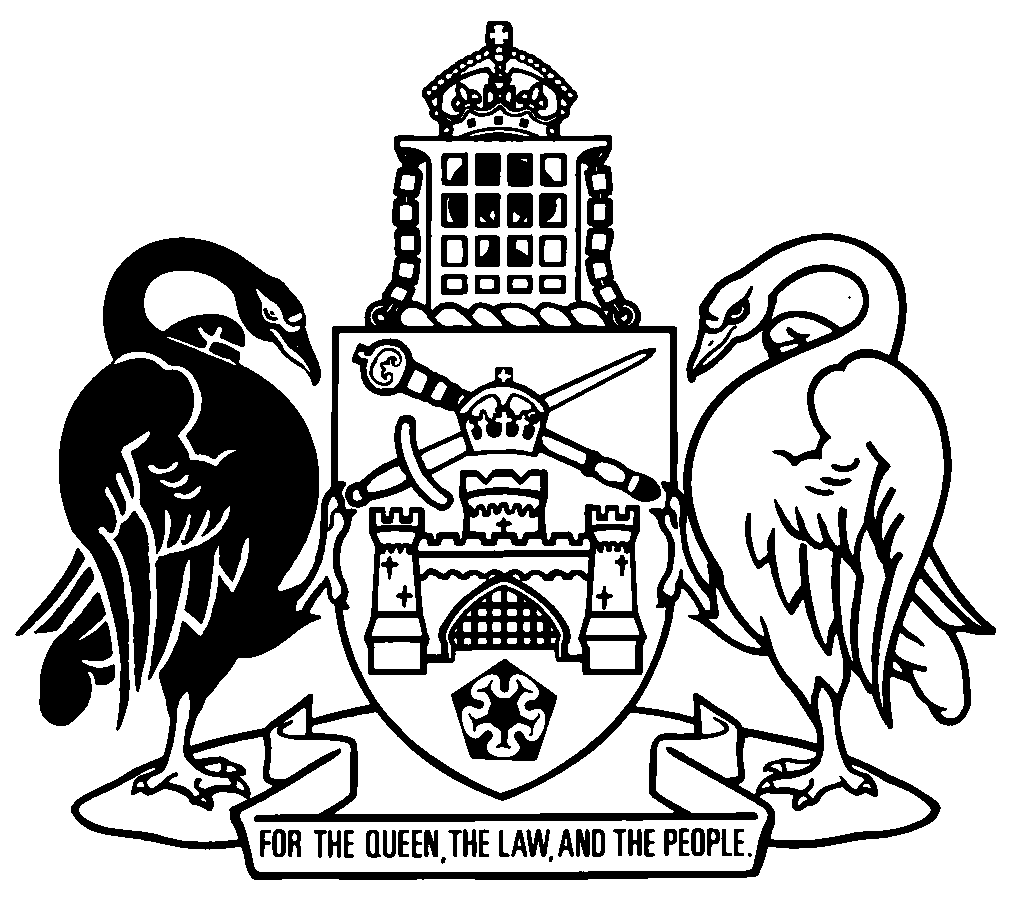 Australian Capital TerritoryLegislation Act 2001    A2001-14Republication No 122Effective:  6 April 2022 – 29 September 2023Republication date: 6 April 2022Last amendment made by A2022-4About this republicationThe republished lawThis is a republication of the Legislation Act 2001 (including any amendment made under the Legislation Act 2001, part 11.3 (Editorial changes)) as in force on 6 April 2022.  It also includes any commencement, amendment, repeal or expiry affecting this republished law to 6 April 2022.  The legislation history and amendment history of the republished law are set out in endnotes 3 and 4. Kinds of republicationsThe Parliamentary Counsel’s Office prepares 2 kinds of republications of ACT laws (see the ACT legislation register at www.legislation.act.gov.au):authorised republications to which the Legislation Act 2001 appliesunauthorised republications.The status of this republication appears on the bottom of each page.Editorial changesThe Legislation Act 2001, part 11.3 authorises the Parliamentary Counsel to make editorial amendments and other changes of a formal nature when preparing a law for republication.  Editorial changes do not change the effect of the law, but have effect as if they had been made by an Act commencing on the republication date (see Legislation Act 2001, s 115 and s 117).  The changes are made if the Parliamentary Counsel considers they are desirable to bring the law into line, or more closely into line, with current legislative drafting practice.  This republication does not include amendments made under part 11.3 (see endnote 1).Uncommenced provisions and amendmentsIf a provision of the republished law has not commenced, the symbol  U  appears immediately before the provision heading.  Any uncommenced amendments that affect this republished law are accessible on the ACT legislation register (www.legislation.act.gov.au). For more information, see the home page for this law on the register.ModificationsIf a provision of the republished law is affected by a current modification, the symbol  M  appears immediately before the provision heading.  The text of the modifying provision appears in the endnotes.  For the legal status of modifications, see the Legislation Act 2001, section 95.PenaltiesAt the republication date, the value of a penalty unit for an offence against this law is $160 for an individual and $810 for a corporation (see Legislation Act 2001, s 133).Australian Capital TerritoryLegislation Act 2001Contents	PageChapter 1	Preliminary	2Part 1.1	General	2	1	Name of Act	2	2	Dictionary	2	2A	Notes	2	3	Objects	3	4	Application of Act	4	5	Determinative and non-determinative provisions	4	6	Legislation Act provisions must be applied	5Part 1.2	Basic concepts	8	7	Meaning of Act generally	8	8	Meaning of subordinate law	8	9	Meaning of disallowable instrument	8	10	Meaning of notifiable instrument	9	11	Meaning of commencement notice	9	12	Meaning of legislative instrument	9	13	Meaning of statutory instrument	10	14	Meaning of instrument	10	15	Meaning of authorised republication	10	16	Meaning of provision	11Part 1.3	Sources of law in the ACT	12	17	References to Acts include references to former Cwlth enactments etc	13Chapter 2	ACT legislation register and website	14	18	ACT legislation register	14	19	Contents of register	14	20	Prompt registration	17	21	Approved website	18	22	Access to registered material at approved website	18Chapter 3	Authorised versions and evidence of laws and legislative material	19	22A	Definitions—ch 3	19	23	Authorisation of versions by parliamentary counsel	19	24	Authorised electronic versions	20	25	Authorised written versions	21	26	Judicial notice of certain matters	22Chapter 4	Numbering and notification of Acts	24	27	Numbering of Acts	24	28	Notification of Acts	24	29	References to enactment or passing of Acts	26	30	References to notification of Acts	26Chapter 5	Regulatory impact statements for subordinate laws and disallowable instruments	27Part 5.1	Preliminary	27	31	Definitions—ch 5	27	32	Other publication or consultation requirements not affected	28	33	Guidelines about costs of proposed subordinate laws and disallowable instruments	28Part 5.2	Requirements for regulatory impact statements	29	34	Preparation of regulatory impact statements	29	35	Content of regulatory impact statements	30	36	When is preparation of regulatory impact statement unnecessary?	31	37	When must regulatory impact statement be presented?	32Part 5.3	Failure to comply with requirements for regulatory impact statements	33	38	Effect of failure to comply with pt 5.2	33Chapter 6	Making, notification and numbering of statutory instruments	34Part 6.1	General	34	39	Meaning of matter—ch 6	34	40	Presumption of validity	34	41	Making of certain statutory instruments by Executive	34Part 6.2	Making of statutory instruments generally	36	42	Power to make statutory instruments	36	43	Statutory instruments to be interpreted not to exceed powers under authorising law	36	44	Power to make statutory instruments for Act etc	38	45	Power to make court rules	39	46	Power to make instrument includes power to amend or repeal	40	47	Statutory instrument may make provision by applying law or instrument	41	48	Power to make instrument includes power to make different provision for different categories etc	45	49	Single instrument may exercise several powers or satisfy several requirements	45	50	Relationship between authorising law and instrument dealing with same matter	46	51	Instrument may make provision in relation to land by reference to map etc	46	52	Instrument may authorise determination of matter etc	47	53	Instrument may prohibit	47	54	Instrument may require making of statutory declaration	48Part 6.3	Making of certain statutory instruments about fees	49	55	Definitions—pt 6.3	49	56	Determination of fees by disallowable instrument	49	57	Fees payable in accordance with determination etc	50	58	Regulations may make provision about fees	51Part 6.4	Numbering and notification of legislative instruments	53	59	Numbering	53	60	Correction etc of name of instrument	53	60A	Correction of name of explanatory statement etc	54	61	Notification of legislative instruments	55	62	Effect of failure to notify legislative instrument	58	63	References to notification of legislative instruments	58Chapter 7	Presentation, amendment and disallowance of subordinate laws and disallowable instruments	59	64	Presentation of subordinate laws and disallowable instruments	59	65	Disallowance by resolution of Assembly	59	65A	Notification of disallowance by resolution of Assembly	60	66	Revival of affected laws	62	67	Making of instrument same in substance within 6 months after disallowance	63	68	Amendment by resolution of Assembly	64	69	Notification of amendments made by resolution of Assembly	65	70	Making of amendment restoring effect of law within 6 months after amendment	67	71	Effect of dissolution or expiry of Assembly on notice of motion	68Chapter 8	Commencement and exercise of powers before commencement	69	72	Meaning of law—ch 8	69	73	General rules about commencement	69	74	Time of commencement	71	75	Commencement of naming and commencement provisions	71	75AA	Commencement of provisions identifying amended laws	72	75A	Meaning of commences retrospectively	72	75B	Retrospective commencement requires clear indication	73	76	Non–prejudicial provision may commence retrospectively	73	77	Commencement by commencement notice	74	78	Separate commencement of amendments	75	79	Automatic commencement of postponed law	75	79A	Commencement of amendment of uncommenced law	76	80	References to commencement of law	76	81	Exercise of powers between notification and commencement	77Chapter 9	Repeal and amendment of laws	80Part 9.1	General	80	82	Definitions—ch 9	80	83	Consequences of amendment of statutory instrument by Act	80	84	Saving of operation of repealed and amended laws	80	84A	Creation of offences and changes in penalties	81Part 9.2	Repeal	83	85	When repeal takes effect	83	86	Repealed and amended laws not revived on repeal of repealing and amending laws	83	87	Commencement not undone if repealed	84	88	Repeal does not end effect of transitional laws etc	84	89	Automatic repeal of certain laws and provisions	86Part 9.3	Amendment	89	90	Law and amending laws to be read as one	89	91	Insertion of provisions by amending law	89	92	Amendment to be made wherever possible	90	93	Provisions included in another provision for amendment purposes	91	94	Continuance of appointments etc made under amended provisions	92	95	Status of modifications	93	96	Relocated provisions	94Chapter 10	Referring to laws	95	97	Definitions—ch 10	95	98	References to ACT law include law containing reference	96	99	References in ACT statutory instruments to the Act	96	100	Referring to particular ACT laws	96	101	Referring to particular laws of other jurisdictions etc	97	102	References to laws include references to laws as in force from time to time	98	103	References to repealed laws	99	104	References to laws include references to instruments under laws	99	105	Referring to provisions of laws	99	106	References to provisions of laws are inclusive	100	106A	References to paragraphs etc of laws	100Chapter 11	Republication of Acts and statutory instruments	101Part 11.1	General	101	107	Definitions—ch 11	101	108	Republication in register	101	109	Republications may be published with other information	101	110	Collections of laws	102Part 11.2	Substantive amendments made by laws	103	111	Incorporation of amendments	103	112	Reference to amending laws	103	113	Provisions not republished or relocated	103Part 11.3	Editorial changes	105	114	Authorisation for parliamentary counsel	105	115	Amendments not to change effect	105	116	Ambit of editorial amendments	105	117	Legal effect of editorial changes	108	118	Reference to editorial amendments	108Chapter 12	Scope of Acts and statutory instruments	109	120	Act to be interpreted not to exceed legislative powers of Assembly	109	121	Binding effect of Acts	109	122	Application to Territory	111Chapter 13	Structure of Acts and statutory instruments	112Part 13.1	General	112	125	Meaning of law—ch 13	112	126	Material that is part of Act or statutory instrument	112	127	Material that is not part of Act or statutory instrument	113Part 13.2	Particular kinds of provisions	115	130	What is a definition?	115	131	Signpost definitions	116	132	Examples	117	133	Penalty units	117	134	Penalties at end of sections and subsections	118	135	Penalties not at end of sections and subsections	120Chapter 14	Interpretation of Acts and statutory instruments	122Part 14.1	Purpose and scope	122	136	Meaning of Act—ch 14	122	137	Purpose and scope—ch 14	122Part 14.2	Key principles of interpretation	123	138	Meaning of working out the meaning of an Act—pt 14.2	123	139	Interpretation best achieving Act’s purpose	123	140	Legislative context	124	141	Non-legislative context generally	124	142	Non-legislative context—material that may be considered	125	143	Law stating material for consideration in working out meaning	127Chapter 15	Aids to interpretation	128Part 15.1	General	128	144	Meaning of commonly-used terms	128	145	Gender and number	128	146	Meaning of may and must	128	147	Changes of drafting practice not to affect meaning	129	148	Terms used in instruments have same meanings as in authorising laws	130	149	Age in years	130	150	Measurement of distance	130	151	Working out periods of time generally	131	151A	Periods of time ending on non-working days	133	151B	Doing things for which no time is fixed	134	151C	Power to extend time	135	152	Continuing effect of obligations	136Part 15.2	Definitions	137	155	Definitions apply subject to contrary intention	137	156	Application of definitions in dictionaries and sections	137	157	Defined terms—other parts of speech and grammatical forms	139Part 15.3	References to various entities and things	140	160	References to people generally	140	161	Corporations liable to offences	141	162	References to a Minister or the Minister	142	163	References to a director-general or the director-general	143	164	References to Australian Standards etc	144	165	References to Assembly committees that no longer exist	144	168	References to person with interest in land include personal representative etc	145	169	References to domestic partner and domestic partnership	145	169A	References to transgender people	146	169B	References to intersex people	146Part 15.4	Preservation of certain common law privileges	147	170	Privileges against self-incrimination and exposure to civil penalty	147	171	Client legal privilege	147Chapter 16	Courts, tribunals and other decision-makers	148	175	Meaning of law—ch 16	148	176	Jurisdiction of courts and tribunals	148	177	Recovery of amounts owing under laws	148	178	Power to decide includes power to take evidence etc	148	179	Content of statements of reasons for decisions	149	180	Power to make decision includes power to reverse or change	149Chapter 17	Entities and positions	150	182	Meaning of law—ch 17	150	183	Change of name of entity	150	184	Change in constitution of entity	150	184A	References to entity	151	185	References to occupant of position	151	186	Change of name of position	152	187	Chair and deputy chair etc	152Chapter 18	Offences	153	188	Meaning of ACT law—ch 18	153	189	Reference to offence includes reference to related ancillary offences	153	190	Indictable and summary offences	154	191	Offences against 2 or more laws	154	192	When must prosecutions begin?	154	193	Continuing offences	156Chapter 19	Administrative and machinery provisions	157Part 19.1	Introductory	157	195	Meaning of law—ch 19	157Part 19.2	Functions	158	196	Provision giving function gives power to exercise function	158	197	Statutory functions may be exercised from time to time	158	199	Functions of bodies	158	200	Functions of occupants of positions	160Part 19.3	Appointments	161Division 19.3.1	Appointments—general	161	205	Application—div 19.3.1	161	206	Appointments must be in writing etc	161	207	Appointment may be by name or position	161	208	Power of appointment includes power to suspend etc	162	209	Power of appointment includes power to make acting appointment	162	210	Resignation of appointment	164	211	Appointment not affected by appointer changes	164	212	Appointment not affected by defect etc	164Division 19.3.2	Acting appointments	165	215	Application—div 19.3.2	165	216	Acting appointments must be in writing etc	165	217	Acting appointment may be made by name or position	165	218	Instrument may provide when acting appointment has effect etc	166	219	Appointer may decide terms of acting appointment etc	166	220	Appointee may exercise functions under acting appointment etc	167	221	How long does an acting appointment operate?	167	222	Resignation of acting appointment	168	223	Effect of acting appointment on substantive appointment etc	168	224	Acting appointment not affected by appointer changes	168	225	Acting appointment not affected by defect etc	169Division 19.3.2A	Standing acting arrangements	169	225A	Application—div 19.3.2A	169	225B	Person acting under standing acting arrangement may exercise functions etc	169Division 19.3.3	Appointments—Assembly consultation	170	226	Meaning of statutory position—div 19.3.3	170	227	Application—div 19.3.3	170	228	Consultation with relevant Assembly committee	170	229	Appointment is disallowable instrument	171Part 19.4	Delegations	172	230	Application—pt 19.4 generally	172	231	Application—pt 19.4 to subdelegations	172	232	Delegation must be in writing etc	172	233	Delegation may be made by name or position	173	234	Instrument may provide when delegation has effect etc	173	235	Delegation may be made to 2 or more delegates	173	236	Power to delegate may not be delegated	174	237	Delegation may be amended or revoked	174	238	Appointer responsible for delegated function	174	239	Exercise of delegation by delegate	175	240	Appointer may exercise delegated function	175	241	Delegation not affected by appointer changes	176	242	Delegation not affected by defect etc	176Part 19.5	Service of documents	177	245	Application—pt 19.5	177	246	Definitions—pt 19.5	177	247	Service of documents on individuals	179	248	Service of documents on corporations	179	249	Service of documents on agencies	180	250	When document taken to be served	181	251	Other laws not affected etc	182	252	Powers of courts and tribunals not affected	182Part 19.6	Functions of Executive and Ministers	183	253	Exercise of functions of Executive	183	254	Administration of matters not allocated	184	254A	Delegation by Minister	184Part 19.7	Other matters	185	255	Forms	185	256	Production of records kept in computers etc	187	257	Out-of-session presentation of documents to Legislative Assembly	187Chapter 20	Miscellaneous	189	300	Delegation by parliamentary counsel	189	301	References to Administration Act 1989 etc	189	302	Regulation-making power	189Schedule 1	Acts included in sources of law in the ACT	190Part 1.1	Former NSW and UK Acts in force before establishment of Territory	190Part 1.2	Former NSW Acts applied after establishment of Territory	191Dictionary		192Part 1	Meaning of commonly-used terms	192Part 2	Terms for Legislation Act 2001 only	225Endnotes		229	1	About the endnotes	229	2	Abbreviation key	229	3	Legislation history	230	4	Amendment history	248	5	Earlier republications	289Australian Capital TerritoryLegislation Act 2001An Act about legislationChapter 1	PreliminaryPart 1.1	General1	Name of ActThis Act is the Legislation Act 2001.2	DictionaryThe dictionary at the end of this Act is part of this Act.Note 1	The dictionary at the end of an Act usually defines certain terms used in the Act, and includes references (signpost definitions) to other terms defined elsewhere in the Act.  However, in this Act the dictionary is divided into 2 parts.Note 2	Pt 1 defines terms commonly used in Acts (including this Act) and statutory instruments.  For example, because of the definition ‘calendar month means one of the 12 months of the year.’, the term ‘calendar month’ has the defined meaning wherever the term is used in an Act or statutory instrument unless the Act or instrument provides otherwise or the contrary intention otherwise appears (see s 144 and s 155).Note 3	Pt 2 defines certain terms used in this Act.  For example, the signpost definition ‘administrator, for part 19.5 (Service of documents)—see section 246.’ means that the term ‘administrator’ is defined in s 246 for this Act, pt 19.5.  A definition in pt 2 applies to all of this Act unless the definition, or another provision of this Act, provides otherwise or the contrary intention otherwise appears (see s 155 and s 156 (1)).2A	NotesA note included in this Act is explanatory and is not part of this Act.Note	See s 127 (1), (4) and (5) for the legal status of notes.3	Objects	(1)	The main object of this Act is to make legislation more accessible.	(2)	This is to be achieved particularly by—	(a)	encouraging access to legislation through the internet, while maintaining access to printed legislation; and	(b)	restating the law dealing with the ‘life cycle’ of legislation, improving its structure and content, and simplifying its provisions where practicable; and	(c)	assisting users of legislation to find, read, understand and use legislation by—	(i)	facilitating the shortening and simplification of legislation; and	(ii)	promoting consistency in the form and language of legislation; and	(iii)	providing rules about the interpretation of legislation; and	(iv)	facilitating the updating and republication of legislation to ensure its ready availability.	(3)	For this section, the ‘life cycle’ of legislation includes the making (where relevant), notification, commencement, presentation and disallowance (where relevant), operation, interpretation, proof, republication, amendment and repeal of legislation and instruments made under legislation.4	Application of Act	(1)	This Act applies to all Acts (including this Act) and statutory instruments.	(2)	In particular, Acts and statutory instruments are taken to be made on the basis that they will operate in conjunction with this Act.Examples1	An Act imposes an obligation and provides that people who ‘fail’ to carry out the obligation are liable to the penalty.  The Act does not, however, define ‘fail’ or indicate that the word is used in a special way.  In accordance with this Act, dictionary, pt 1 (see s 144), the word ‘fail’ includes ‘refuse’.  In other words, a person who refuses to carry out the obligation will be subject to the penalty in the same way as someone who only neglects the obligation.  In this case, the presence in an Act of a word that is defined in this Act attracts the operation of the definition in the dictionary.2	The XYZ Act 2001 contains the following provision:The Minister may determine fees for this Act. Because the XYZ Act authorises a fee to be determined ‘for this Act’, this Act, s 56 applies and therefore the provisions of pt 6.3 (Making of certain statutory instruments about fees) apply to the determination of fees under the provision.  In this case, the operation of provisions of this Act is attracted because the XYZ Act 2001 contains a provision that triggers the application of the part. Note 	The determination of a fee by a Minister under an Act is a disallowable instrument and must be in writing (see s 9 (1) (b) and s 42 (2)).	(3)	This section is a determinative provision.Note	See s 5 for the meaning of determinative provisions, and s 6 for their displacement.5	Determinative and non-determinative provisions	(1)	This Act consists of determinative and non-determinative provisions.	(2)	A determinative provision is a provision of this Act that is declared to be a determinative provision.ExampleSection 4 (3) provides that s 4 is a determinative provision.	(3)	A non-determinative provision is any other provision of this Act.ExampleSection 3 does not contain a provision corresponding to s 4 (3).  Therefore, s 3 is not a determinative provision.6	Legislation Act provisions must be applied	(1)	A provision of this Act must be applied to an Act or statutory instrument, in accordance with the terms of the provision, except so far as it is displaced.	(2)	A determinative provision may be displaced expressly or by a manifest contrary intention.	(3)	A non-determinative provision may be displaced expressly or by a contrary intention.Note	For the distinction between a ‘manifest contrary intention’ (see s (2)) and ‘contrary intention’ (see s (3)), see the examples in this section. 	(4)	The declaration of a provision as ‘determinative’ indicates that it is the intention of the Legislative Assembly that, if the provision is to be displaced at all in a particular case, a more deliberate displacement is required than if the provision were a non-determinative provision.	(5)	This section applies despite any presumption or rule of interpretation.	(6)	A provision of this Act must not be taken to be displaced by a provision of an Act or statutory instrument so far as the provisions can operate concurrently.	(7)	In particular and without limiting subsection (6), a provision of this Act is not displaced by a provision of an Act or statutory instrument because the provisions deal with the same or a similar subject matter.	(8)	This section is a determinative provision.Examples—different kinds of displacement1	Determinative provision—express displacementThe Collections Regulation Act 1999 (hypothetical), s 83 contains the following provision:(2)	The Legislation Act, section 47 (3) does not apply to a regulation under this Act.Section 83 (2) illustrates a provision expressly displacing this Act, s 47 (3), a determinative provision.2	Determinative provision—manifest contrary intentionThe Motor Repairers Act 2001 (hypothetical) does not contain a provision like the Collections Regulation Act 1999, s 83, but s 79 contains the following provision:(3)	A regulation may apply, adopt or incorporate an instrument or provision of an instrument as in force from time to time.Section 79 (3) illustrates a provision displacing this Act, s 47 (3), a determinative provision, by a manifest contrary intention because s 79 (3) clearly contradicts s 47 (3).3	Non-determinative provision—contrary intentionThe master of a vessel is charged with contravening the Liquor Act 2001 (hypothetical), s 126 by selling liquor on or from ‘licensed premises’ otherwise than at a time authorised by the Act.  It is claimed that the sale took place on the vessel.  The Act defines ‘licensed premises’ to mean that part or those parts of a building or buildings and of the land adjoining it or them as defined by the licensing court.  It is argued that the complaint is defective in that a vessel cannot be ‘licensed premises’.  However, s 126 is expressed to apply to ‘a licensee, servant, agent or master who sells liquor on or from licensed premises’.  In this case, the reference to ‘master’ indicates a contrary intention indicating that the section is intended to apply to liquor sold on or from vessels.Example—concurrent operation (no displacement)The Small Clubs Act 2002 (hypothetical) contains the following provision about how notice of the club’s annual general meeting may be served on members of a registered small club:60	Serving notice of annual general meetingThe executive committee of a registered small club may serve notice of the annual general meeting of the club on members by pinning the notice to a noticeboard in the club house.This Act, s 247, a non-determinative provision, allows a document to be served on an individual under an Act in a number of ways (by giving the document to the individual, by sending it by prepaid post etc), but does not mention pinning the document to a noticeboard as a method of giving the notice.Section 247 is not displaced by the Small Clubs Act 2002, s 60, because—	s 60 does not expressly displace section 247 nor does it indicate a contrary intention (see s 6 (1) and (3)) and, in particular, s 60 does not indicate an intention that the method of service it authorises is to be the only method of serving notice of annual general meetings on members of small clubs; and	the application of s 247 is not displaced by any presumption or rule of interpretation (see s 6 (5)); and	s 60 and s 247 can operate concurrently (see s 6 (6)) by allowing complementary methods of service; and	the fact that s 60 and s 247 deal with the same (or a similar) subject matter does not of itself displace s 247 (see s 6 (7) and also s 6 (5)).It follows, therefore, that the executive committee is free to serve notice of the annual general meeting under s 60 or s 247.Part 1.2	Basic concepts7	Meaning of Act generally 	(1)	An Act is an Act of the Legislative Assembly.	(2)	An Act of the Legislative Assembly is a law (however described or named) made by the Legislative Assembly under the Self-Government Act.	(3)	A reference to an Act includes a reference to a provision of an Act.Note 1	Section 17 deals with former Commonwealth enactments, and former NSW and UK Acts, that have become ACT Acts. Note 2	Section 100 (1) deals with references to particular Acts. 8	Meaning of subordinate law 	(1)	A subordinate law is a regulation or rule (whether or not legislative in nature) made under—	(a)	an Act; or	(b)	another subordinate law; or	(c)	power given by an Act or subordinate law and also power given otherwise by law.	(2)	A reference to a subordinate law includes a reference to a provision of a subordinate law.9	Meaning of disallowable instrument 	(1)	A disallowable instrument is—	(a)	a statutory instrument (whether or not legislative in nature) that is declared to be a disallowable instrument by an Act, subordinate law or another disallowable instrument; or	(b)	a determination of fees or charges by a Minister under an Act or subordinate law.Note	Statutory instrument is defined in s 13.	(2)	A reference to a disallowable instrument includes a reference to a provision of a disallowable instrument.10	Meaning of notifiable instrument	(1)	A notifiable instrument is a statutory instrument (whether or not legislative in nature) that is declared to be a notifiable instrument by an Act, subordinate law, disallowable instrument or another notifiable instrument.	(2)	A reference to a notifiable instrument includes a reference to a provision of a notifiable instrument.11	Meaning of commencement notice	(1)	A commencement notice is a statutory instrument that fixes or otherwise determines the commencement of an Act, subordinate law, disallowable instrument or notifiable instrument.	(2)	A reference to a commencement notice includes a reference to a provision of a commencement notice.12	Meaning of legislative instrument	(1)	A legislative instrument is—	(a)	a subordinate law; or	(b)	a disallowable instrument; or	(c)	a notifiable instrument; or	(d)	a commencement notice.	(2)	A reference to a legislative instrument includes a reference to a provision of a legislative instrument.13	Meaning of statutory instrument 	(1)	A statutory instrument is an instrument (whether or not legislative in nature) made under—	(a)	an Act; or	(b)	another statutory instrument; or	(c)	power given by an Act or statutory instrument and also power given otherwise by law.	(2)	A statutory instrument includes a subordinate law, disallowable instrument, notifiable instrument and commencement notice.	(3)	A reference to a statutory instrument includes a reference to a provision of a statutory instrument.14	Meaning of instrument	(1)	An instrument is any writing or other document.Note	Writing is defined in the dictionary, pt 1.	(2)	A reference to an instrument includes a reference to a provision of an instrument.15	Meaning of authorised republication	(1)	An authorised republication is a republication of a law authorised by the parliamentary counsel under this Act.	(2)	A reference to an authorised republication includes a reference to a provision of an authorised republication.	(3)	In this section:law—see section 107 (Definitions—ch 11).16	Meaning of provisionA provision of an Act or instrument is any words or anything else that forms part of the Act or instrument.Examples—provisions consisting of groups of wordssections, subsections, paragraphs, subparagraphs, sub-subparagraphs, examplesExamples—provisions consisting of groups of other provisionschapters, parts, divisions, subdivisions, schedulesNote 	See s 126 and s 127 for material that is, or is not, part of an Act or statutory instrument.Part 1.3	Sources of law in the ACTNotes on sources of lawNote 1	The laws in force in the ACT consist of the written law and various unwritten laws known as the principles and rules of common law and equity.Note 2	The written law of the Territory consists primarily of laws, known as Acts, made by the Legislative Assembly.  It also includes regulations, rules of court and other legislative instruments made under specific powers given by Acts.  (Written laws made under an Act are commonly called ‘subordinate’ or ‘delegated’ legislation.)Note 3	Before self-government, ordinances made by the Governor-General under the Seat of Government (Administration) Act 1910 (Cwlth) were the main form of legislation made for the ACT.  Most of the ordinances in force at self-government have been converted into Acts (see the Self-Government Act, s 34).  However, the Governor-General has power to make ordinances for the ACT on a limited number of topics (see Seat of Government (Administration) Act 1910 (Cwlth), s 12).Note 4	The written laws in force in the ACT also include the Commonwealth Constitution, Commonwealth Acts, and regulations and other legislative instruments made under Commonwealth Acts.  As a general rule, Commonwealth Acts and legislative instruments apply in the ACT in the same way as they apply in other parts of .  Commonwealth Acts and instruments prevail over the Acts made by the Legislative Assembly to the extent to which they are inconsistent (see Self-Government Act, s 28).Note 5	Certain Acts of New South Wales and the  also formed part of the written laws in force in the ACT.  Because of the Interpretation Act 1967, s 65, these are now taken to be laws made by the Legislative Assembly as if they had been enacted by the Assembly. (Section 65 has expired, but its previous operation was saved–see s 65 (3)). These Acts are listed in sch 1.17	References to Acts include references to former Cwlth enactments etc 	(1)	A reference to an Act includes a reference to a former Commonwealth enactment.	(2)	Without limiting subsection (1), a reference to an Act includes a reference to a former NSW Act or former UK Act mentioned in schedule 1.	(3)	In this section:former Commonwealth enactment means a Commonwealth Act or ordinance, a New South Wales Act or Imperial Act that is—	(a)	an enactment within the meaning of the Self-Government Act because of that Act, section 34; or	(b)	an enactment because of the A.C.T. Self-Government (Consequential Provisions) Act 1988 (Cwlth), section 10 (3) or section 12 (2) or (3).Chapter 2	ACT legislation register and website18	ACT legislation register	(1)	The parliamentary counsel must establish and maintain a register of Acts and statutory instruments (the ACT legislation register).	(2)	The register must be kept electronically.19	Contents of register	(1)	The ACT legislation register must contain the following:	(a)	authorised republications of laws currently in force;	(b)	Acts as made;	(c)	subordinate laws as made;	(d)	disallowable instruments as made;	(e)	notifiable instruments as made;	(f)	commencement notices as made;	(g)	resolutions passed, or taken to have been passed, by the Legislative Assembly to disallow a subordinate law or disallowable instrument;	(h)	resolutions passed, or taken to have been passed, by the Legislative Assembly to amend a subordinate law or disallowable instrument;	(i)	bills presented to the Legislative Assembly;	(j)	explanatory statements for bills, and amendments of bills, presented to the Legislative Assembly;	(k)	explanatory statements, and regulatory impact statements under chapter 5, for subordinate laws and disallowable instruments.	(2)	The ACT legislation register must also contain the following:	(a)	notifications of the making of Acts;	(b)	notifications of the making of subordinate laws;	(c)	notifications of the making of disallowable instruments;	(d)	notifications of the making of notifiable instruments;	(e)	notifications of the making of commencement notices;	(f)	notifications of the disallowance of subordinate laws or disallowable instruments under section 65 (Disallowance by resolution of Assembly);	(g)	notifications of the amendment of subordinate laws or disallowable instruments under section 68 (Amendment by resolution of Assembly).	(3)	The parliamentary counsel may enter additional material in the register if the parliamentary counsel considers that it is likely to be useful to users of the register.	(4)	Without limiting subsection (3), the additional material may include the following:	(a)	unauthorised republications of laws currently in force;	(b)	past versions of unauthorised republications;	(c)	past versions of authorised republications;	(d)	statutory instruments that are not legislative instruments;	(e)	repealed Acts and statutory instruments;	(f)	Commonwealth laws that apply in or in relation to the ACT;	(g)	material relevant to interpreting the rights set out in the Human Rights Act 2004, including documents mentioned in that Act, dictionary, definition of international law.	(5)	The parliamentary counsel may enter additional material in the register in any way the parliamentary counsel considers is likely to be helpful to users of the register.ExampleAn instrument under the Self-Government Act notifying the appointment of Ministers is entered in the register as a notifiable instrument even though the instrument is not taken to be a notifiable instrument under s 10 (Meaning of notifiable instrument). The instrument is also numbered as a notifiable instrument. The page of the register for the notification mentions that it is made under the Self-Government Act and is not a notifiable instrument but is included in the register for information.	(6)	Without limiting subsection (3) or (5), a regulation may prescribe requirements to be satisfied for additional material to be entered in the register under this section, including, for example, requirements about—	(a)	the form of the material; and	(b)	the making of requests for its entry in the register.	(7)	A regulation may also make provision about the following in relation to instruments (other than legislative instruments) to be entered in the register under this section:	(a)	the numbering of the instruments by the parliamentary counsel, whether in a series of numbers allocated under section 59 (Numbering) or otherwise; 	(b)	the identification of the instruments, including, for example, authorising the parliamentary counsel to—	(i)	add a name to an unnamed instrument; or 	(ii)	amend an instrument’s name; or	(iii)	add notes to an instrument to assist in its identification; or	(iv)	do anything else in relation to an instrument to assist users of the register to identify or refer to the instrument.	(8)	If the register contains an authorised republication of a law currently in force, and the law is amended, the parliamentary counsel must replace the republication with an authorised republication of the law as amended.	(9)	If the register contains an authorised republication of a law, and the law is repealed, expires or, for a subordinate law or disallowable instrument, is disallowed by the Legislative Assembly, the parliamentary counsel must ensure that the republication is no longer shown as a republication of law currently in force.	(10)	If the parliamentary counsel considers it likely to be useful to users of the register to enter information (in any form) in the register, the parliamentary counsel may enter the information at any time.	(11)	If an Act passed by the Legislative Assembly, or a legislative instrument made, before the commencement of this Act need not be notified under this Act, the parliamentary counsel may enter the text of the Act or instrument in the register.	(12)	The parliamentary counsel may correct any mistake, error or omission in the register subject to the requirements (if any) of the regulations.	(13)	In this section:amended includes modified.law—see section 107 (Definitions—ch 11).repealed includes lapsed and expired.20	Prompt registrationThe parliamentary counsel must ensure that anything the parliamentary counsel is required to do in relation to the register is done promptly.21	Approved website	(1)	The parliamentary counsel must approve an internet site, and may approve additional internet sites, for this Act.	(2)	The parliamentary counsel may enter into agreements or arrangements to ensure that users can authenticate an approved website or the material accessible on an approved website.22	Access to registered material at approved website	(1)	The parliamentary counsel must ensure, as far as practicable, that a copy of the material mentioned in section 19 (1) and (2) (Contents of register) is accessible at all times on an approved website.	(2)	Access is to be provided without charge by the Territory.Chapter 3	Authorised versions and evidence of laws and legislative material22A	Definitions—ch 3In this chapter:law means an Act or statutory instrument, whether or not it has been amended, and includes, in relation to a republication—	(a)	a collection of 2 or more Acts or statutory instruments; or	(b)	all or part of an agreement or other instrument that has the force of law or is in, or attached to, an Act or statutory instrument.Note	A reference to an Act or statutory instrument includes a reference to a provision of the Act or instrument (see s 7 and s 13).legislative material means material (other than a law or provision of a law) relating to an Act or statutory instrument.Examples—legislative material1	Additional material entered in the register under s 19 (3) (Contents of register) that is not an Act or statutory instrument, for example, appointments of Ministers. Ministers are appointed by the Chief Minister under the Self-Government Act, s 41.  An instrument notifying an appointment may be entered in the register even though the instrument is not a statutory instrument.2	Material that may be considered under ch 14 in working out the meaning of an Act or statutory instrument, for example, an explanatory statement for the bill that became the relevant Act that was presented to the Legislative Assembly before the Act was passed.republication includes part of a republication.23	Authorisation of versions by parliamentary counsel The parliamentary counsel may authorise written or electronic versions of a law, republication or legislative material.Note	Written includes printed (see dict, pt 1, def writing).24	Authorised electronic versions	(1)	An electronic copy of a law, republication or legislative material is an authorised version if—	(a)	it is accessed at, or downloaded from, an approved website in a format authorised by the parliamentary counsel; or 	(b)	it is authorised by the parliamentary counsel and is in the format in which it is authorised by the parliamentary counsel.	(2)	It is presumed, unless the contrary is proved—	(a)	that an internet site purporting to be an approved website is an  approved website; and	(b)	that an electronic copy of a law, republication or legislative material accessed at, or downloaded from, an approved website and purporting to be authorised by the parliamentary counsel (however expressed) is an authorised version of the law, republication or legislative material; and	(c)	that any other electronic copy of a law, republication or legislative material purporting to be authorised by the parliamentary counsel (however expressed) is an authorised version of the law, republication or legislative material; and	(d)	that an authorised electronic version of an Act or statutory instrument correctly shows the Act or instrument; and	(e)	that an authorised electronic version of a republication of a law correctly shows the law as at the republication date; and	(f)	that an authorised electronic version of legislative material correctly shows the material.Examples—electronic copy of republication purporting to be authorised by parliamentary counsel1	The republication has the words ‘Authorised by the ACT Parliamentary Counsel’ on the front cover and the words ‘Authorised when accessed at www.legislation.act.gov.au or in authorised printed form’ at the foot of each page of the republication.2	The republication has the words ‘Authorised by the ACT Parliamentary Counsel’ on the front cover and the words ‘Authorised by the ACT Parliamentary Counsel—also accessible at www.legislation.act.gov.au’ at the foot of each page of the republication.Note 	A reference to an Act or statutory instrument includes a reference to a provision of the Act or instrument (see s 7 (3) and s 13 (3)).  A reference to a republication includes a reference to part of a republication (see s 22A def republication).25	Authorised written versions	(1)	A written copy of a law, republication or legislative material is an authorised version if—	(a)	it is a written copy produced directly from an authorised electronic version of the law, republication or legislative material; or	(b)	it is a written copy of another version of the law, republication or legislative material authorised by the parliamentary counsel.Example—par (a)An authorised electronic version of an Act is downloaded from an approved website and printed.  The printed copy is an authorised written version of the Act.	(2)	It is presumed, unless the contrary is proved—	(a)	that a written copy of a law, republication or legislative material purporting to be authorised by the parliamentary counsel (however expressed) is an authorised version of the law, republication or legislative material; and	(b)	that an authorised written version of an Act or statutory instrument correctly shows the Act or instrument; and	(c)	that an authorised written version of a republication of a law correctly shows the law as at the republication date; and	(d)	that an authorised written version of legislative material correctly shows the material.Examples—written copy of republication purporting to be authorised by parliamentary counsel1	The republication has the words ‘Authorised by the ACT Parliamentary Counsel’ on the front cover and the words ‘Authorised by the parliamentary counsel and printed by authority of the ACT Government’ at the foot of each page of the republication.2	The republication has the words ‘Authorised by the ACT Parliamentary Counsel and printed by authority of the ACT Government’ on the front cover and the words ‘Authorised by the ACT Parliamentary Counsel—also accessible at www.legislation.act.gov.au’ at the foot of each page of the republication.3	The republication has the words ‘Authorised by the ACT Parliamentary Counsel’ on the front cover and the words ‘Authorised by the ACT Parliamentary Counsel—also accessible at www.legislation.act.gov.au’ at the foot of each page of the republication.Note 	A reference to an Act or statutory instrument includes a reference to a provision of the Act or instrument (see s 7 (3) and s 13 (3)).  A reference to a republication includes a reference to part of a republication (see s 22A def republication).26	Judicial notice of certain matters 	(1)	Proof is not required about—	(a)	the passing of a proposed law by the Legislative Assembly or its notification in the register, the gazette or otherwise under section 28 (2) (b); or	(b)	the making, or notification or publication in the register, the gazette or otherwise under section 61 (2) (b), of a subordinate law, disallowable instrument, notifiable instrument, commencement notice or any other statutory instrument; or	(c)	the approval (however described) of a statutory instrument by the Executive, a Minister or any other entity; or	(d)	the provisions of an Act, subordinate law, disallowable instrument, notifiable instrument, commencement notice or any other statutory instrument; or	(e)	the commencement of an Act, subordinate law, disallowable instrument, notifiable instrument, or any other statutory instrument; or	(f)	the presentation of a subordinate law, disallowable instrument or any other statutory instrument to the Legislative Assembly; or	(g)	anything done or not done by or in the Legislative Assembly in relation to a subordinate law, disallowable instrument or any other statutory instrument; or	(h)	amendments or other changes made under chapter 11 (Republication of Acts and statutory instruments); or	(i)	the authorisation of a republication under this Act, the provisions of an authorised republication or the republication date of an authorised republication.	(2)	A court or tribunal may inform itself of anything mentioned in subsection (1) in any way it considers appropriate.Examples—ways that may be appropriate1	using a version of an Act downloaded from an approved website using the internet2	using information obtained from an approved website using the internet3	using an authorised written version of a republication	(3)	However, the court or tribunal must consider whether the source it intends to use appears to be a reliable source of information.	(4)	For subsection (3), an authorised version of a law, republication or legislative material is a reliable source of information.	(5)	This section does not limit any other law providing how a court or tribunal may be informed about a matter mentioned in subsection (1).Chapter 4	Numbering and notification of Acts27	Numbering of ActsThe Acts passed in each year are to be numbered as nearly as practicable in the order in which they are passed.28	Notification of Acts	(1)	If a proposed law is passed by the Legislative Assembly, the Speaker must ask the parliamentary counsel to notify the making of the law.	(2)	If the Speaker asks the parliamentary counsel to notify the making of the proposed law, the parliamentary counsel must—	(a)	notify the making of the law in the register; or	(b)	if it is not practicable to notify the making of the proposed law in the register—notify the making of the law in another place the parliamentary counsel considers appropriate.Examples—other places1	another government website2	outside the Legislative Assembly	(3)	If the Speaker asks the parliamentary counsel to notify the making of the proposed law on a particular day, the parliamentary counsel must notify the making of the law on that day unless it is impracticable to do so.	(4)	The making of the proposed law is notified in the register by entering in the register—	(a)	a statement that the law has been passed by the Legislative Assembly; and	(b)	the text of the law.	(5)	The making of the proposed law is notified under subsection (2) (b) by—	(a)	publishing the text of the law in the place decided by the parliamentary counsel under subsection (2) (b); or	(b)	publishing in that place a statement that—	(i)	the law has been passed by the Legislative Assembly; and	(ii)	copies of the law can be obtained at a stated place or stated places (whether by purchase or otherwise).	(6)	If the making of the proposed law is notified under subsection (2) (b), the parliamentary counsel must as soon as practicable enter in the register—	(a)	a statement that the law—	(i)	has been passed by the Legislative Assembly; and	(ii)	was notified in the stated place on a stated date; and	(b)	the text of the law.	(7)	If the making of the proposed law is notified by publishing the statement mentioned in subsection (5) (b), copies of the law must be available on the day of publication, or as soon as practicable after that day, at the stated place or each of the stated places.	(8)	If on that day no copies of the law are available at the stated place or any of the stated places, the parliamentary counsel must give the Minister a statement—	(a)	that copies of the law were not available; and	(b)	explaining why they were not available.	(9)	The Minister must present the statement to the Legislative Assembly not later than 6 sitting days after receiving it.	(10)	This section is a determinative provision.Note	See s 5 for the meaning of determinative provisions, and s 6 for their displacement.29	References to enactment or passing of ActsIn an Act or statutory instrument, a reference to the enactment or passing of an Act is a reference to the making of the Act having been notified in the register, the gazette or otherwise under section 28 (2) (b).30	References to notification of ActsIn an Act or statutory instrument, a reference to the notification of an Act is a reference to the making of the Act having been notified in the register, the gazette or otherwise under section 28 (2) (b).Chapter 5	Regulatory impact statements for subordinate laws and disallowable instrumentsPart 5.1	Preliminary31	Definitions—ch 5In this chapter:authorising law, in relation to a proposed subordinate law or disallowable instrument (the proposed law), means the Act or statutory instrument (and, if appropriate, the provision of the Act or statutory instrument) under which the proposed law will be made.benefits includes—	(a)	advantages; and	(b)	direct and indirect economic, environmental and social benefits.costs includes—	(a)	burdens and disadvantages; and	(b)	direct and indirect economic, environmental and social costs.scrutiny committee principles means the terms of reference of the Legislative Assembly standing committee performing the duties of a scrutiny of bills and subordinate legislation committee that apply to subordinate laws and disallowable instruments.32	Other publication or consultation requirements not affected 	(1)	Part 5.2 (Requirements for regulatory impact statements) does not affect any requirements in any other territory law for publication or consultation about a proposal to make a subordinate law or disallowable instrument.	(2)	Part 5.2 does not apply to the subordinate law or disallowable instrument if the requirements are of a comparable level to publication and consultation under the part.33	Guidelines about costs of proposed subordinate laws and disallowable instruments 	(1)	The Minister may issue guidelines to be applied in deciding whether a proposed subordinate law or disallowable instrument is, or is not, likely to impose appreciable costs on the community or a part of the community.	(2)	A guideline is a disallowable instrument.Note	A disallowable instrument must be notified, and presented to the Legislative Assembly, under this Act.Part 5.2	Requirements for regulatory impact statements34	Preparation of regulatory impact statements	(1)	If a proposed subordinate law or disallowable instrument (the proposed law) is likely to impose appreciable costs on the community, or a part of the community, then, before the proposed law is made, the Minister administering the authorising law (the administering Minister) must arrange for a regulatory impact statement to be prepared for the proposed law.	(2)	However, this section does not apply to the proposed law if the administering Minister exempts the proposed law from subsection (1).Note	Section 32 and s 36 also state other circumstances when a regulatory impact statement is not required.	(3)	An exemption under subsection (2) (the RIS exemption) is a disallowable instrument.Note	A disallowable instrument must be notified, and presented to the Legislative Assembly, under this Act.	(4)	If the RIS exemption is disallowed under this Act after the proposed law has been made, the administering Minister must arrange for a regulatory impact statement to be prepared for the subordinate law or disallowable instrument.	(5)	The regulatory impact statement prepared under subsection (4) must be presented to the Legislative Assembly not later than 5 sitting days after the day the RIS exemption is disallowed.	(6)	This chapter (other than section 37 (When must regulatory impact statement be presented?)) applies to the law as if the law were a proposed subordinate law or disallowable instrument.35	Content of regulatory impact statements A regulatory impact statement for a proposed subordinate law or disallowable instrument (the proposed law) must include the following information about the proposed law in clear and precise language:	(a)	the authorising law;	(b)	a brief statement of the policy objectives of the proposed law and the reasons for them;	(c)	a brief statement of the way the policy objectives will be achieved by the proposed law and why this way of achieving them is reasonable and appropriate;	(d)	a brief explanation of how the proposed law is consistent with the policy objectives of the authorising law;	(e)	if the proposed law is inconsistent with the policy objectives of another territory law—	(i)	a brief explanation of the relationship with the other law; and 	(ii)	a brief explanation for the inconsistency;	(f)	if appropriate, a brief statement of any reasonable alternative way of achieving the policy objectives (including the option of not making a subordinate law or disallowable instrument) and why the alternative was rejected;	(g)	a brief assessment of the benefits and costs of implementing the proposed law that—	(i)	if practicable and appropriate, quantifies the benefits and costs; and	(ii)	includes a comparison of the benefits and costs with the benefits and costs of any reasonable alternative way of achieving the policy objectives stated under paragraph (f);	(h)	a brief assessment of the consistency of the proposed law with the scrutiny committee principles and, if it is inconsistent with the principles, the reasons for the inconsistency.36	When is preparation of regulatory impact statement unnecessary? 	(1)	A regulatory impact statement need not be prepared for a proposed subordinate law or disallowable instrument (the proposed law) if the proposed law only provides for, or to the extent it only provides for, any of the following:	(a)	a matter that is not of a legislative nature, including, for example, a matter of a machinery, administrative, drafting or formal nature;	(b)	a matter that does not operate to the disadvantage of anyone (other than the Territory or a territory authority or instrumentality) by—	(i)	adversely affecting the person’s rights; or	(ii)	imposing liabilities on the person;	(c)	an amendment of a territory law to take account of current legislative drafting practice;	(d)	the commencement of an Act or statutory instrument;Note	A reference to an Act or statutory instrument includes a reference to a provision of the Act or instrument (see s 7 and s 13).	(e)	an amendment of a territory law that does not fundamentally affect the law’s application or operation;	(f)	a matter of a transitional character;	(g)	a matter arising under a territory law that is part of a uniform scheme of legislation or complementary with legislation of the Commonwealth, a State or ;	(h)	a matter involving the adoption of an Australian or international protocol, standard, code, or intergovernmental agreement or instrument, if an assessment of the benefits and costs has already been made and the assessment was made for, or is relevant to, the ACT;	(i)	a proposal to make, amend or repeal rules of court;	(j)	a matter advance notice of which would enable someone to gain unfair advantage;	(k)	an amendment of a fee, charge or tax consistent with announced government policy.	(2)	A regulatory impact statement also need not be prepared for the proposed law if, or to the extent that, it would be against the public interest because of the nature of the proposed law or the circumstances in which it is made.ExampleA law may need to be made urgently for controlling the spread of a disease or dealing with another urgent situation.Note 	Section 32 and s 34 also state other circumstances when a regulatory impact statement is not required.37	When must regulatory impact statement be presented? 	(1)	This section applies if a regulatory impact statement for a proposed subordinate law or disallowable instrument (the proposed law) has been prepared and the proposed law is made.	(2)	The statement must be presented to the Legislative Assembly with the subordinate law or disallowable instrument.Part 5.3	Failure to comply with requirements for regulatory impact statements38	Effect of failure to comply with pt 5.2 	(1)	Failure to comply with part 5.2 (Requirements for regulatory impact statements) in relation to a subordinate law or disallowable instrument (the law) does not—	(a)	affect the law’s validity; or	(b)	create rights or impose legally enforceable obligations on the Territory, a Minister or anyone else.	(2)	In addition, a decision made, or appearing to be made, under part 5.2 is final.	(3)	In this section:decision includes—	(a)	conduct engaged in to make a decision; and	(b)	conduct related to making a decision; and	(c)	failure to make a decision.Chapter 6	Making, notification and numbering of statutory instrumentsPart 6.1	General39	Meaning of matter—ch 6In this chapter:matter, in relation to a statutory instrument, includes circumstance, person, place and purpose.40	Presumption of validityIt is presumed, unless the contrary is proved, that all conditions and steps required for the making of a statutory instrument have been satisfied and carried out.41	Making of certain statutory instruments by Executive	(1)	This section applies if an Act authorises or requires the Executive to make a subordinate law or disallowable instrument.	(2)	The subordinate law or disallowable instrument is taken to be made by the Executive if—	(a)	it is signed by 2 or more Ministers who are members of the Executive; and	(b)	the signing Ministers include the Chief Minister and the responsible Minister.	(3)	A subordinate law or disallowable instrument made in accordance with subsection (2) is taken to be made when it is signed by the second Minister signing.	(4)	If the Chief Minister or responsible Minister cannot sign because that Minister is absent from the ACT, ill or on leave, the signing Ministers need not include that Minister.	(5)	In this section:responsible Minister means—	(a)	the Minister for the time being administering the Act; or	(b)	if, for the time being, different Ministers administer the Act in relation to different matters—	(i)	if only 1 Minister administers the Act in relation to the relevant matter—that Minister; or	(ii)	if 2 or more Ministers administer the Act in relation to the relevant matter—any of the Ministers; or	(iii)	if subparagraph (ii) does not apply and, for the time being, 2 or more Ministers administer the Act—any of the Ministers;but does not include a Minister for the time being acting on behalf of the Minister or 2 or more Ministers.Part 6.2	Making of statutory instruments generally42	Power to make statutory instruments	(1)	If an Act or statutory instrument gives a power that can be exercised by making an instrument, the Act or statutory instrument gives power to make the instrument.ExampleAn Act gives a Minister power to approve codes of practice, but does not require the approval to be in writing or to be given by a particular instrument. The power can be exercised by giving a written approval. The Act, therefore, gives power to make an instrument, namely, a written approval.	(2)	If an Act or statutory instrument gives power to make an instrument that would be a legislative instrument, the power can only be exercised by making an instrument.	(3)	If an Act or statutory instrument gives power to make an instrument, the power may be exercised from time to time.	(4)	This section is a determinative provision.Note	See s 5 for the meaning of determinative provisions, and s 6 for their displacement.43	Statutory instruments to be interpreted not to exceed powers under authorising law 	(1)	A statutory instrument is to be interpreted as operating to the full extent of, but not to exceed, the power given by the Act or statutory instrument under which it is made (the authorising law).	(2)	Without limiting subsection (1), if a provision of a statutory instrument would, apart from this section, be interpreted as exceeding power—	(a)	the provision is valid to the extent to which it does not exceed power; and	(b)	the remainder of the instrument is not affected.Example 1The Agriculture Services Determination 2001, pt 4 exceeds the determination–making power given by the Agriculture Services Act 2000 (hypothetical).  The other provisions of the determination are within power.The determination (apart from pt 4) operates effectively.  Pt 4 is treated as if it did not form part of the determination and is disregarded.Note	The kind of interpretation indicated in example 1 is known as a divisible interpretation of the determination.Example 2The Goats Regulation 2001 (hypothetical) is made under the Goats Act 2001.  The Goats Regulation 2001, s 39 seeks to impose rules about the care of ‘animals’, but the Act only gives power to make regulations about goats.Section 39 is read restrictively (‘read down’) as if it mentioned goats.  In other words, the section is effective but treated as if it applied only to goats.Note	The kind of interpretation indicated in example 2 is known as a distributive interpretation of the regulation.Example 3The Wombat Protection Act 2003 (hypothetical) provides that the Minister may appoint a Wombat Advocate.  The instrument making the appointment states that the appointment is for 5 years, but the maximum term of appointment authorised under the Act is 4 years.The instrument is read restrictively (‘read down’) as if it referred to 4 years.  In other words, the instrument is effective but the appointment is only valid for 4 years.Note 	The kind of interpretation indicated in example 3 is known as a distributive interpretation of the instrument.	(3)	Without limiting subsection (1), if the application of a provision of a statutory instrument to a matter would, apart from this section, be interpreted as exceeding power, the provision’s application to other matters is not affected.ExampleThe Community Safety Order 2001 is expressed to apply to all members of the community without qualification although it is in fact made under the Building Industry (Safety) Act 2000 (hypothetical).  That Act is restricted in its operation to the building industry.  The order is cast in such wide terms that it cannot be interpreted divisibly or distributively.  However, the order applies to entities such as XYZ Constructions Pty Ltd because it is a company in the construction industry.	(4)	This section is in addition to any provision of the statutory instrument or authorising law.	(5)	This section is a determinative provision.Note	See s 5 for the meaning of determinative provisions, and s 6 for their displacement.44	Power to make statutory instruments for Act etc 	(1)	If an Act or statutory instrument (the authorising law) authorises or requires the making of a statutory instrument for the authorising law or another Act or statutory instrument (the other law), the power authorises a statutory instrument to be made in relation to any matter that—	(a)	is required or permitted to be prescribed by the authorising law or other law; or	(b)	is necessary or convenient to be prescribed for carrying out or giving effect to the authorising law or other law.	(2)	Subsection (1) applies to the authorising law even though the authorising law—	(a)	only authorises the making of a statutory instrument for the authorising law; or	(b)	also authorises or requires the making of a statutory instrument about a particular matter.	(3)	Power given by the authorising law to make a statutory instrument about a particular matter does not limit power given by the authorising law or other law to make a statutory instrument (whether or not of the same kind) about any other matter.	(4)	This section is a determinative provision.Note	See s 5 for the meaning of determinative provisions, and s 6 for their displacement.45	Power to make court rules 	(1)	The power of an entity to make rules for a court includes power to make rules in relation to any matter necessary or convenient to be prescribed for carrying out or giving effect to the court’s jurisdiction under any law that authorises or requires anything to be done in or in relation to the court.	(2)	This section is additional to section 44.	(3)	This section is a determinative provision.Note	See s 5 for the meaning of determinative provisions, and s 6 for their displacement.	(4)	In this section:court includes a tribunal.disallowable legislative instrument, for a Commonwealth Act, means a legislative instrument that can be disallowed under the Legislation Act 2003 (Cwlth), chapter 3, part 2 (Parliamentary scrutiny of legislative instruments), including that part, or provisions of that part, applied by another Commonwealth law.law means—	(a)	an Act, subordinate law or disallowable instrument; orNote	A reference to an Act, subordinate law or disallowable instrument includes a reference to a provision of the Act, law or instrument (see s 7, s 8 and s 9).	(b)	a Commonwealth Act or a disallowable legislative instrument under a Commonwealth Act (or a provision of such an Act or instrument).46	Power to make instrument includes power to amend or repeal	(1)	Power given under an Act or statutory instrument (the authorising law) to make a statutory instrument includes power to amend or repeal the instrument.	(2)	The power to amend or repeal the instrument is exercisable in the same way, and subject to the same conditions, as the power to make the instrument.Examples1	If the instrument is a disallowable instrument, an amendment or repeal of the instrument is also a disallowable instrument.2	If the instrument is a notifiable instrument, an amendment or repeal of the instrument is also a notifiable instrument.3	If notice of the making of the instrument must be published in a newspaper, notice of an amendment or repeal of the instrument must also be published in the newspaper.	(3)	Despite subsection (1), a form that is a legislative instrument may be repealed or repealed and remade (with or without changes), but may not be amended.	(4)	This section is a determinative provision.Note	See s 5 for the meaning of determinative provisions, and s 6 for their displacement.47	Statutory instrument may make provision by applying law or instrument	(1)	This section applies if an Act, subordinate law or disallowable instrument (the authorising law) authorises or requires the making of a statutory instrument (the relevant instrument) about a matter.	(2)	The relevant instrument may make provision about the matter by applying an ACT law—	(a)	as in force at a particular time; or	(b)	as in force from time to time.	(3)	The relevant instrument may make provision about the matter by applying a law of another jurisdiction, or an instrument, as in force only at a particular time.Note	For information on the operation of s (3), see the examples to s (9).	(4)	If the relevant instrument makes provision about the matter by applying a law of another jurisdiction or an instrument, the following provisions apply:	(a)	if subsection (3) is displaced by, or under authority given by, an Act or the authorising law—the law of the other jurisdiction or instrument is applied as in force from time to time;Note	For the displacement of s (3), see s 6, examples 1 and 2.	(b)	if subsection (3) is not so displaced and the relevant instrument does not provide that the law of the other jurisdiction or instrument is applied as in force at a particular time—the law or instrument is taken to be applied as in force when the relevant instrument is made.Examples—s (4) (b)1	The Locust Damage Compensation Determination 2003 (a hypothetical disallowable instrument) provides for the making of claims against a compensation fund.  Section 43 states that disputes about claims must be decided in accordance with the Commercial Arbitration Act 1984 (NSW) (the NSW Act) as in force from time to time.  The determination is made on 1 August 2003.  The Act under which the determination is made does not displace s (3).  Therefore, even though s 43 purports to apply the NSW Act as in force from time to time, the  NSW Act as in force on 1 August 2003 is applied by the determination.2	The Locust Damage Compensation Determination 2003 (mentioned in example 1), s 43 states that disputes about claims must be decided in accordance with the Commercial Arbitration Act 1984 (NSW) (the NSW Act), but does not state that the  NSW Act is to be applied as in force from time to time or at a particular time.  The determination is made on 1 August 2003.  The Act under which the determination is made does not displace s (3).  Therefore, the  NSW Act as in force on 1 August 2003 is applied by the determination.	(5)	If a law of another jurisdiction or an instrument is applied as in force at a particular time, the text of the law or instrument (as in force at that time) is taken to be a notifiable instrument made under the relevant instrument by the entity authorised or required to make the relevant instrument.	(6)	If subsection (3) is displaced and a law of another jurisdiction or an instrument is applied as in force from time to time, the text of each of the following is taken to be a notifiable instrument made under the relevant instrument by the entity authorised or required to make the relevant instrument:	(a)	the law or instrument as in force at the time the relevant instrument is made;	(b)	each subsequent amendment of the law or instrument;	(c)	if the law or instrument is repealed and remade (with or without changes)—the law or instrument as remade and each subsequent amendment of the law or instrument;	(d)	if a provision of the law or instrument is omitted and remade (with or without changes) in another law or instrument—the provision as remade and each subsequent amendment of the provision.	(7)	The authorising law or, if the relevant instrument is a subordinate law or disallowable instrument, the relevant instrument may provide that—	(a)	subsection (5) or (6) does not apply to the relevant instrument; or	(b)	subsection (5) or (6) applies with the modifications stated in the authorising law or relevant instrument.	(8)	If a provision of an Act, subordinate law or disallowable instrument authorises or requires the application of a law or instrument, the provision authorises the making of changes or modifications to the law or instrument for that application.	(9)	This section is a determinative provision.Examples—s (3) and s (9)Here are 2 examples about the operation of s (3) and (9):  the first illustrates how s (3) might be displaced and the second illustrates how a law of another jurisdiction that applies as in force from time to time would operate—1	The effect of s (3) and s (9), and s (10), def applying, is that if it is intended to apply, adopt or incorporate a law or instrument as in force from time to time, the authorising law would need to expressly displace s (3) (as illustrated in s 6, examples of different kinds of displacement, example 1) or indicate a manifest contrary intention (as illustrated in example 2 in those examples).2	The ABC Regulation 2001 (made under a provision like those illustrated in s 6, examples of different kinds of displacement, examples 1 and 2) provides that noise measurements are to be taken in accordance with the NSW noise control manual as in force from time to time.  The effect of the ABC Regulation 2001 is that whenever the NSW noise control manual is amended in future, the noise measurements must be taken in accordance with the manual as last amended.Note	See s 5 for the meaning of determinative provisions, and s 6 for their displacement.	(10)	In this section:ACT law means an Act, subordinate law or disallowable instrument.Note	A reference to an Act, subordinate law or disallowable instrument includes a reference to a provision of the Act, law or instrument (see s 7, s 8 and s 9).applying includes adopting or incorporating.Note	See also s 157 (Defined terms–other parts of speech and grammatical forms).disallowable legislative instrument, for a Commonwealth Act, means a legislative instrument that can be disallowed under the Legislation Act 2003 (Cwlth), chapter 3, part 2 (Parliamentary scrutiny of legislative instruments), including that part, or provisions of that part, applied by another Commonwealth law.instrument includes a provision of an instrument, but does not include an ACT law or a law of another jurisdiction.law of another jurisdiction means—	(a)	a Commonwealth Act or a disallowable legislative instrument under a Commonwealth Act; or	(b)	a State Act, or any regulation or rule under a State Act; or	(c)	a  or Norfolk Island Act, or any regulation or rule under a  or Norfolk Island Act; or	(d)	a provision of a law mentioned in paragraphs (a) to (c).48	Power to make instrument includes power to make different provision for different categories etc 	(1)	Power given under an Act or statutory instrument to make a statutory instrument includes power—	(a)	to make different provision in relation to different matters or different classes of matters; or	(b)	to make an instrument that applies differently by reference to stated exceptions or factors.	(2)	Without limiting subsection (1), power given under an Act or statutory instrument to make a statutory instrument about particular matters includes power to make a statutory instrument about any 1 or more of the matters or a particular class of the matters.	(3)	For this section, a class may consist of a single matter.	(4)	This section is a determinative provision.Note	See s 5 for the meaning of determinative provisions, and s 6 for their displacement.49	Single instrument may exercise several powers or satisfy several requirements 	(1)	Power given under an Act or statutory instrument may be exercised with any other power to make a single instrument—	(a)	whether or not the powers are exercised in relation to separate provisions, some of the same provisions, or all of the provisions, of the instrument; or	(b)	whether or not the other powers are given under the same Act or statutory instrument, another Act or statutory instrument or any other territory law.	(2)	A statutory instrument is taken—	(a)	to be made under each power given under territory law under which it could be made; and	(b)	to satisfy each requirement under territory law that it could satisfy.	(3)	Without limiting subsection (2), that subsection applies to an instrument even though—	(a)	it is stated to be made under a particular territory law (the authorising law) or a particular provision of the authorising law; and	(b)	it is stated to be made for a particular territory law (the requiring law) or a particular provision of the requiring law.	(4)	This section is a determinative provision.Note	See s 5 for the meaning of determinative provisions, and s 6 for their displacement.50	Relationship between authorising law and instrument dealing with same matter	(1)	If an Act or statutory instrument (the authorising law) gives power to make a statutory instrument about a matter, the instrument may make provision in relation to a particular aspect of the matter even though provision is made by the authorising law in relation to another aspect of the matter or in relation to another matter.	(2)	This section is a determinative provision.Note	See s 5 for the meaning of determinative provisions, and s 6 for their displacement.51	Instrument may make provision in relation to land by reference to map etc 	(1)	This section applies if an Act or statutory instrument authorises or requires provision to be made by statutory instrument in relation to land or waters.	(2)	Provision may be made by reference to—	(a)	a particular map or plan held by an entity; or	(b)	a particular entry in a register kept by an entity;if the map, plan or register is available for inspection (on the internet or otherwise) by members of the public, whether or not on payment of a fee.52	Instrument may authorise determination of matter etc	(1)	This section applies if an Act or statutory instrument (the authorising law) authorises or requires provision to be made about a matter by statutory instrument.	(2)	A statutory instrument made under the authorising law may make provision about the matter by authorising or requiring a stated entity to make provision about the matter, or any aspect of the matter, whether or not from time to time.	(3)	This section is a determinative provision.Note	See s 5 for the meaning of determinative provisions, and s 6 for their displacement.	(4)	In this section:provision, for a matter, includes determining or regulating the matter, applying the instrument to the matter, being satisfied or forming an opinion about anything relating to the matter, or doing anything else in relation to the matter.53	Instrument may prohibit	(1)	If an Act or statutory instrument authorises or requires a matter to be regulated (however described) by statutory instrument, the power may be exercised by prohibiting by statutory instrument the matter or any aspect of the matter.	(2)	This section is a determinative provision.Note	See s 5 for the meaning of determinative provisions, and s 6 for their displacement.54	Instrument may require making of statutory declaration 	(1)	If an Act or statutory instrument (the authorising law) gives power to make a statutory instrument, the instrument may require the making of a statutory declaration.Note	The Statutory Declarations Act 1959 (Cwlth) applies to the making of statutory declarations under territory laws (see that Act, s 5).	(2)	Subsection (1) applies—	(a)	whether or not the authorising law authorises or requires penalties to be prescribed by instrument; and	(b)	if the authorising law authorises or requires penalties to be prescribed by instrument—irrespective of the level of penalties that may be prescribed.	(3)	This section is a determinative provision.Note	See s 5 for the meaning of determinative provisions, and s 6 for their displacement.Part 6.3	Making of certain statutory instruments about fees55	Definitions—pt 6.3In this part:fee includes a charge or other amount.provide a service includes exercise a function.service includes a function or facility.56	Determination of fees by disallowable instrument	(1)	This section applies if an Act (the authorising law) authorises fees to be determined for an Act or statutory instrument (the relevant law).	(2)	The authorising law authorises a fee to be determined in relation to any matter under or related to the relevant law.	(3)	To remove any doubt, a fee may be determined for a provision of the relevant law even though the provision does not mention a fee.Note 	The determination of a fee by a Minister under an Act is a disallowable instrument and must be in writing (see s 9 (1) (b) and s 42 (2)).	(4)	A fee may be determined—	(a)	by stating the fee; or	(b)	by setting a rate, or providing a formula or other method, by which the fee is to be worked out; or	(c)	by a combination of a stated fee and a rate, formula or other method.	(5)	The determination—	(a)	must provide by whom the fee is payable; and	(b)	must provide to whom the fee is to be paid; and	(c)	may make provision about the circumstances in which the fee is payable; and	(d)	may make provision about exempting a person from payment of the fee; and	(e)	may make provision about when the fee is payable and how it is to be paid (for example, as a lump sum or by instalments); and	(f)	may mention the service for which the fee is payable; and	(g)	may make provision about waiving, postponing or refunding the fee (completely or partly); and	(h)	may make provision about anything else relating to the fee.	(6)	This section is a determinative provision.Note	See s 5 for the meaning of determinative provisions, and s 6 for their displacement.57	Fees payable in accordance with determination etc	(1)	A fee determined by a disallowable instrument is payable by the person by whom the fee is payable under the determination, in relation to the service (if any) mentioned in the determination and in accordance with the determination, to the person to whom the fee is payable under the determination.	(2)	If a service is mentioned in the determination, the fee is payable before the service is provided unless the determination provides otherwise.	(3)	If the fee is payable in relation to a service mentioned in the determination and the fee has not been paid in accordance with the determination, no-one is obliged to provide the service.	(4)	Subsection (3) applies to a service even though, apart from that subsection, someone is under a duty to provide the service.	(5)	This section is a determinative provision.Note	See s 5 for the meaning of determinative provisions, and s 6 for their displacement.58	Regulations may make provision about fees	(1)	This section applies if an Act (the authorising law)—	(a)	authorises or requires fees to be determined for the authorising law, or another Act or a statutory instrument (the fees law); and	(b)	the authorising law authorises the making of regulations by the Executive.	(2)	A regulation under the authorising law may make provision in relation to—	(a)	the payment, collection and recovery of determined fees; and	(b)	the waiver, postponement or refund of the fees (completely or partly); and	(c)	anything else about which provision may, under section 56 (Determination of fees by disallowable instrument), be made by determination in relation to determined fees.	(3)	The power mentioned in subsection (2) (b) includes power to make provision in relation to an entitlement to a waiver, postponement or refund of determined fees in circumstances prescribed by regulation (including the removal of a statutory capacity).	(4)	A regulation or the authorising law may make provision in relation to the payment of determined fees by cheque or credit card, including, for example, the consequences of a cheque not being honoured on presentation or a credit card transaction not being honoured.	(5)	A regulation or the authorising law may make provision in relation to the removal of a statutory capacity if any determined fee—	(a)	is not paid when it is required to be paid; or	(b)	is paid by cheque and the cheque is not honoured on presentation; or	(c)	is paid by credit card and the credit card transaction is not honoured.	(6)	A regulation or the authorising law may make provision in relation to the restoration of a statutory capacity (whether prospectively or during any past period).	(7)	This section is in addition to any provision of the authorising law or fees law.	(8)	This section is a determinative provision.Note	See s 5 for the meaning of determinative provisions, and s 6 for their displacement.	(9)	In this section:credit card includes debit card.removal, of a statutory capacity, includes suspension, cancellation, revocation, withdrawal, surrender or other prescribed restriction or termination of a statutory capacity under the fees law or authorising law.statutory capacity includes an accreditation, approval, assessment, authority, certificate, condition, decision, determination, exemption, licence, permission, permit, registration or other prescribed thing giving a status, privilege or benefit under the fees law or authorising law (whether or not required under either law for doing anything).Part 6.4	Numbering and notification of legislative instruments59	Numbering	(1)	The legislative instruments registered in each year must be numbered by the parliamentary counsel as nearly as practicable in the order in which they are notified.	(2)	However, the parliamentary counsel may—	(a)	allocate different kinds of legislative instruments to different series for numbering purposes; or 	(b)	add distinguishing letters to numbers to indicate the kind of legislative instrument.	(3)	Also, a regulation may provide that this section does not apply to a notifiable instrument of a kind prescribed by regulation.60	Correction etc of name of instrument	(1)	This section applies if a legislative instrument, or a statutory instrument entered on the register under section 19 (3), is unnamed or the name it gives to itself—	(a)	includes a year that is not the year in which the instrument was notified; or	(b)	is the same as another instrument that has been, or is to be, notified under this Act; or	(c)	includes a number that is not consecutive with other instruments that have been notified under this Act; or	(d)	does not include a number that would give the instrument a unique name; or	(e)	is otherwise not in accordance with current legislative drafting practice.	(2)	The parliamentary counsel may, before notifying the instrument under this Act—	(a)	add a name to an unnamed instrument; or	(b)	amend the instrument’s name to bring it into line with current legislative drafting practice.	(3)	If the name of an instrument is added or amended under this section, the instrument has effect for all purposes as if the instrument were made with the name as added or amended.	(4)	If the name of an instrument is added or amended under this section, the parliamentary counsel may make a corresponding change to any explanatory statement or regulatory impact statement for the instrument.60A	Correction of name of explanatory statement etc	(1)	This section applies if an explanatory statement or regulatory impact statement for a legislative instrument—	(a)	does not include the instrument’s number or name in an appropriate place; or	(b)	includes a reference to the instrument’s number or name that is incorrect.	(2)	The parliamentary counsel may, before entering the statement in the register—	(a)	include the instrument’s number or name in an appropriate place in the statement; or 	(b)	correct the reference to the instrument’s number or name.61	Notification of legislative instruments 	(1)	If a legislative instrument is made, an authorised person for making a notification request for the instrument may ask the parliamentary counsel to notify the making of the instrument.	(2)	If an authorised person for making a notification request for a legislative instrument asks the parliamentary counsel to notify the making of the instrument and complies with the requirements (if any) prescribed by regulation (whether in relation to the form of the instrument, in relation to the making of the request or otherwise), the parliamentary counsel must—	(a)	notify the making of the instrument in the register; or	(b)	if it is not practicable to notify the making of the instrument in the register—notify the making of the instrument in another place the parliamentary counsel considers appropriate.Examples—other places1	another government website2	outside the Legislative Assembly	(3)	The making of the legislative instrument is notified in the register by entering in the register—	(a)	a statement that the instrument has been made; and	(b)	the text of the instrument.	(4)	The making of the legislative instrument is notified under subsection (2) (b) by—	(a)	publishing the text of the instrument in the place decided by the parliamentary counsel under subsection (2) (b); or	(b)	publishing in that place a statement that—	(i)	the instrument has been made; and	(ii)	copies of the instrument can be obtained at a stated place or stated places (whether by purchase or otherwise).	(5)	If the making of the legislative instrument is notified under subsection (2) (b), the parliamentary counsel must as soon as practicable enter in the register—	(a)	a statement that the instrument—	(i)	has been made; and	(ii)	was notified in the stated place on a stated date; and	(b)	the text of the instrument.	(6)	If the making of the legislative instrument is notified by publishing the statement mentioned in subsection (4) (b), copies of the instrument must be available on the day of publication, or as soon as practicable after that day, at the stated place or each of the stated places.	(7)	If on that day no copies of the legislative instrument are available at the stated place or any of the stated places, the parliamentary counsel must give the Minister a statement—	(a)	that copies of the instrument were not available; and	(b)	explaining why they were not available.	(8)	The Minister must present the statement to the Legislative Assembly not later than 6 sitting days after receiving it.	(9)	Despite subsection (2), the parliamentary counsel may notify the making of a legislative instrument even though a requirement prescribed by regulation for subsection (2) (a prescribed requirement) is not complied with.	(10)	The notification of a legislative instrument is valid even if—	(a)	a prescribed requirement was not complied with; or	(b)	the notification was made on the request of a person who was not, or was no longer, a delegate of an authorised person for making a notification request for the instrument.	(11)	This section is a determinative provision.Note	See s 5 for the meaning of determinative provisions, and s 6 for their displacement.	(12)	In this section:authorised person, for making a notification request for a legislative instrument, means—	(a)	the maker of the instrument; or	(b)	for a legislative instrument made by the Executive—a Minister or director-general; or	(c)	for a legislative instrument made by a Minister—a director-general; or	(d)	for a legislative instrument made by the rule-making committee—	(i)	the secretary of the committee; or	(ii)	the registrar of a court or tribunal in relation to which the instrument applies; or	(e)	for any other legislative instrument made by a court or tribunal, or by a member (however described) of a court or tribunal—the registrar of the court or tribunal; or	(f)	for any other legislative instrument (other than an instrument prescribed by regulation for this paragraph)—a director-general; or	(g)	for a legislative instrument prescribed by regulation for this paragraph—a person prescribed by regulation as an authorised person for making a notification request for the instrument.rule-making committee means the rule-making committee established under the Court Procedures Act 2004.62	Effect of failure to notify legislative instrument	(1)	A legislative instrument is not enforceable by or against the Territory or anyone else unless it is notified.	(2)	This section is a determinative provision.Note	See s 5 for the meaning of determinative provisions, and s 6 for their displacement.63	References to notification of legislative instrumentsIn an Act or statutory instrument, a reference to the notification of a legislative instrument is a reference to the instrument having been notified in the register, the gazette or otherwise under section 61 (2) (b).Chapter 7	Presentation, amendment and disallowance of subordinate laws and disallowable instrumentsNote	In this chapter, a reference to a subordinate law or disallowable instrument includes a reference to a provision of a subordinate law or disallowable instrument (see s 8 (2) and s 9 (2)).64	Presentation of subordinate laws and disallowable instruments	(1)	A subordinate law or disallowable instrument must be presented to the Legislative Assembly not later than 6 sitting days after its notification day.	(2)	If a subordinate law or disallowable instrument is not presented in accordance with subsection (1), it is taken to be repealed.	(3)	This section is a determinative provision.Note	See s 5 for the meaning of determinative provisions, and s 6 for their displacement.65	Disallowance by resolution of Assembly	(1)	This section applies if notice of a motion to disallow a subordinate law or disallowable instrument is given in the Legislative Assembly not later than 6 sitting days after the day it is presented to the Assembly.	(2)	If the Legislative Assembly passes a resolution to disallow the subordinate law or disallowable instrument, it is taken to be repealed—	(a)	on the day after the day the disallowance is notified; or	(b)	if the resolution provides that it takes effect on the day the resolution is passed—that day.	(3)	For this chapter, the Legislative Assembly is taken to have passed a resolution to disallow the subordinate law or disallowable instrument if, at the end of 6 sitting days after the day the notice is given—	(a)	the notice has not been withdrawn and the motion has not been called on; or	(b)	the motion has been called on and moved, but has not been withdrawn or otherwise disposed of.	(4)	If subsection (3) applies, the resolution is taken to be the resolution set out in the motion for the resolution.	(5)	A disallowance under this section has effect for all purposes as if it were a repeal made by an Act.	(6)	This section is a determinative provision.Note	See s 5 for the meaning of determinative provisions, and s 6 for their displacement.65A	Notification of disallowance by resolution of Assembly 	(1)	If a subordinate law or disallowable instrument is disallowed, or taken to have been disallowed, under section 65, the Speaker must ask the parliamentary counsel to notify the disallowance.	(2)	If the Speaker asks the parliamentary counsel to notify the disallowance, the parliamentary counsel must—	(a)	notify the disallowance in the register; or	(b)	if it is not practicable to notify the disallowance in the register—notify the disallowance in another place the parliamentary counsel considers appropriate.Examples—other places1	another government website2	outside the Legislative Assembly	(3)	If the Speaker asks the parliamentary counsel to notify the disallowance on a particular day, the parliamentary counsel must notify the disallowance on that day unless it is impracticable to do so.	(4)	The disallowance is notified in the register by entering in the register—	(a)	a statement that the subordinate law or disallowable instrument has been disallowed under section 65; and	(b)	the text of the resolution passed, or taken to have been passed, by the Legislative Assembly under section 65; and	(c)	the day when the resolution was passed or taken to have been passed; and	(d)	the day when the subordinate law or disallowable instrument is taken to be repealed because of the resolution.	(5)	The disallowance is notified under subsection (2) (b) by publishing in the place decided by the parliamentary counsel under that subsection—	(a)	a statement that the subordinate law or disallowable instrument has been disallowed under section 65; and	(b)	the text of the resolution passed, or taken to have been passed, by the Legislative Assembly under section 65; and	(c)	the day when the resolution was passed or taken to have been passed; and	(d)	the day when the subordinate law or disallowable instrument is taken to be repealed because of the resolution.	(6)	If the disallowance is notified under subsection (2) (b), the parliamentary counsel must enter in the register—	(a)	a statement that the subordinate law or disallowable instrument has been disallowed under section 65; and	(b)	a statement that the disallowance was notified under subsection (2) (b) in a stated place on a stated date; and	(c)	the text of the resolution passed, or taken to have been passed, under section 65; and	(d)	the day when the resolution was passed or taken to have been passed; and	(e)	the day when the subordinate law or disallowable instrument is taken to be repealed because of the resolution.	(7)	This section is a determinative provision.Note	See s 5 for the meaning of determinative provisions, and s 6 for their displacement.66	Revival of affected laws	(1)	This section applies if—	(a)	a subordinate law or disallowable instrument (the disallowed law) is taken to be repealed under section 64 (Presentation of subordinate laws and disallowable instruments) or section 65 (Disallowance by resolution of Assembly); and	(b)	the disallowed law repealed or amended an Act or statutory instrument (the affected law); and	(c)	the repeal or amendment has commenced.	(2)	The affected law is revived, from the beginning of the day after the disallowed law is taken to have been repealed, as if the disallowed law had never been made.	(3)	This section is a determinative provision.Note	See s 5 for the meaning of determinative provisions, and s 6 for their displacement.67	Making of instrument same in substance within 6 months after disallowance 	(1)	This section applies if a subordinate law or disallowable instrument (the disallowed law) is disallowed under section 65 (Disallowance by resolution of Assembly).	(2)	A subordinate law or disallowable instrument the same in substance must not be made within 6 months beginning on the day of the disallowance unless the Legislative Assembly has—	(a)	rescinded the resolution that disallowed the disallowed law; or	(b)	by resolution, approved the making of—	(i)	a subordinate law or disallowable instrument in those terms; or	(ii)	a subordinate law or disallowable instrument the same in substance as the disallowed law.	(3)	A subordinate law or disallowable instrument made in contravention of this section is void.	(4)	This section is a determinative provision.Note	See s 5 for the meaning of determinative provisions, and s 6 for their displacement.68	Amendment by resolution of Assembly 	(1)	In this section:amendment does not include an amendment that would have the effect of waiving or changing any fee, charge, penalty or other amount payable to the Territory.disallowable instrument does not include a determination of fees or charges by a Minister under an Act or subordinate law. 	(2)	This section applies if notice of a motion to amend a subordinate law or disallowable instrument is given in the Legislative Assembly not later than 6 sitting days after the day it is presented to the Assembly.	(3)	If the Legislative Assembly passes a resolution to amend the subordinate law or disallowable instrument, it is amended accordingly—	(a)	on the day after the day the amendment is notified; or	(b)	if the resolution provides that it takes effect on the day the resolution is passed—that day.	(4)	For this chapter, the Legislative Assembly is taken to have passed a resolution to amend the subordinate law or disallowable instrument if, at the end of 6 sitting days after the day the notice is given—	(a)	the notice has not been withdrawn and the motion has not been called on; or	(b)	the motion has been called on and moved, but has not been withdrawn or otherwise disposed of.	(5)	If subsection (4) applies, the resolution is taken to be the resolution set out in the motion for the resolution.	(6)	An amendment under this section has effect for all purposes as if it had been made by an Act.	(7)	Without limiting subsection (6), section 83 (Consequences of amendment of statutory instrument by Act) applies to the amendment as if it had been made by an Act.	(8)	This section is a determinative provision.Note	See s 5 for the meaning of determinative provisions, and s 6 for their displacement.69	Notification of amendments made by resolution of Assembly 	(1)	If a subordinate law or disallowable instrument (the amended law) is amended under section 68, the Speaker must ask the parliamentary counsel to notify the amendment.	(2)	If the Speaker asks the parliamentary counsel to notify the amendment, the parliamentary counsel must—	(a)	notify the amendment in the register; or	(b)	if it is not practicable to notify the amendment in the register—notify the amendment in another place the parliamentary counsel considers appropriate.Examples—other places1	another government website2	outside the Legislative Assembly	(3)	If the Speaker asks the parliamentary counsel to notify the amendment on a particular day, the parliamentary counsel must notify the amendment on that day unless it is impracticable to do so.	(4)	The amendment is notified in the register by entering in the register—	(a)	a statement that the amendment of the amended law has been made under section 68; and	(b)	the text of the resolution passed, or taken to have been passed, by the Legislative Assembly under section 68; and	(c)	the day when the resolution was passed or taken to have been passed; and	(d)	the day when the subordinate law or disallowable instrument is taken to be amended because of the resolution.	(5)	The amendment is notified under subsection (2) (b) by publishing in the place decided by the parliamentary counsel under that subsection—	(a)	a statement that the amendment of the amended law has been made under section 68; and	(b)	the text of the resolution passed, or taken to have been passed, by the Legislative Assembly under section 68; and	(c)	the day when the resolution was passed or taken to have been passed; and	(d)	the day when the subordinate law or disallowable instrument is taken to be amended because of the resolution.	(6)	If the amendment is notified under subsection (2) (b), the parliamentary counsel must enter in the register—	(a)	a statement that the amendment of the amended law has been made under section 68; and	(b)	a statement that the amendment was notified under subsection (2) (b) in a stated place on a stated date; and	(c)	the text of the resolution passed, or taken to have been passed, by the Legislative Assembly under section 68; and	(d)	the day when the resolution was passed or taken to have been passed; and	(e)	the day when the subordinate law or disallowable instrument is taken to be amended because of the resolution.	(7)	This section is a determinative provision.Note	See s 5 for the meaning of determinative provisions, and s 6 for their displacement.70	Making of amendment restoring effect of law within 6 months after amendment 	(1)	This section applies if a subordinate law or disallowable instrument (the amended law) is amended under section 68 (Amendment by resolution of Assembly).	(2)	A subordinate law or disallowable instrument the same in substance as the amended law before the amendment (the earlier law) must not be made within 6 months beginning on the day the amendment is made unless the Legislative Assembly has—	(a)	rescinded the resolution that made the amendment; or	(b)	by resolution approved the making of—	(i)	a subordinate law or disallowable instrument in those terms; or	(ii)	a subordinate law or disallowable instrument the same in substance as the earlier law.	(3)	A subordinate law or disallowable instrument made in contravention of this section is void.	(4)	This section is a determinative provision.Note	See s 5 for the meaning of determinative provisions, and s 6 for their displacement.71	Effect of dissolution or expiry of Assembly on notice of motion 	(1)	This section applies if—	(a)	notice of motion to disallow or amend a subordinate law or disallowable instrument is given in the Legislative Assembly not later than 6 sitting days after the day the instrument is presented to the Assembly; and	(b)	not later than 6 sitting days after the day the notice is given, the Assembly is dissolved or expires; and	(c)	at the time of the dissolution or expiry—	(i)	the notice has not been withdrawn and the motion has not been called on; or	(ii)	the motion has been called on and moved, but has not been withdrawn or otherwise disposed of.	(2)	For this chapter, the subordinate law or disallowable instrument is taken to have been presented to the Legislative Assembly on the first sitting day of the Assembly after the next general election of members of the Assembly.	(3)	This section is a determinative provision.Note	See s 5 for the meaning of determinative provisions, and s 6 for their displacement.Chapter 8	Commencement and exercise of powers before commencement72	Meaning of law—ch 8In this chapter:law means an Act or statutory instrument.Note	A reference to an Act or statutory instrument includes a reference to a provision of the Act or instrument (see s 7 and s 13).73	General rules about commencement 	(1)	An Act commences—	(a)	on the day after its notification day; or	(b)	if the Act or another Act provides for a different date or time of commencement—on that date or at that time.	(2)	A legislative instrument commences—	(a)	on the day after its notification day; or	(b)	if an Act or the instrument provides for a later date or time of commencement—on that date or at that time; or	(c)	if an Act provides for an earlier date or time of commencement—on that date or at that time; or	(d)	if the instrument, under authority given by an Act, provides for an earlier date or time—on that date or at that time.	(3)	Without limiting subsection (2), if a legislative instrument is notified on a day after the day or time provided by the instrument for its commencement, and subsection (2) (c) or (d) does not apply to the instrument—	(a)	the instrument is valid; but	(b)	the instrument commences on the day after its notification day.	(4)	A statutory instrument that is not a legislative instrument commences—	(a)	on the day after the day it is made or, if it is required under an Act or statutory instrument to be approved (however described) by the Executive, a Minister or any other entity, the day after the day it is approved; or	(b)	if an Act or the instrument provides for a later date or time of commencement—on that date or at that time; or	(c)	if an Act provides for an earlier date or time of commencement—on that date or at that time; or	(d)	if the instrument, under authority given by an Act, provides for an earlier date or time—on that date or at that time.	(5)	This section is subject to the following sections:	(a)	section 75 (Commencement of naming and commencement provisions);	(b)	section 76 (Non-prejudicial provision may commence retrospectively);	(c)	section 79 (Automatic commencement of postponed law);	(d)	section 79A (Commencement of amendment of uncommenced law);	(e)	section 81 (Exercise of powers between notification and commencement).	(6)	This section is a determinative provision.Note	See s 5 for the meaning of determinative provisions, and s 6 for their displacement.74	Time of commencement	(1)	If an Act commences on a day, it commences at the beginning of the day unless a different time of commencement is provided by the Act, another Act, or a commencement notice providing for the commencement of the Act.	(2)	If a statutory instrument commences on a day, it commences at the beginning of the day unless a different time of commencement is provided by the instrument, an Act, or a commencement notice providing for the commencement of the instrument.75	Commencement of naming and commencement provisions	(1)	The provisions of a law providing for its name and commencement automatically commence on its notification day.	(2)	However, if a provision of the law commences before the law’s notification day, the naming and commencement provisions are taken to have automatically commenced—	(a)	on that commencement; or	(b)	if 2 or more provisions of the law commence at different times before the notification day—on the earlier or earliest of the commencements.	(3)	In the application of this section to a statutory instrument that is not a legislative instrument, a reference to the instrument’s notification day is a reference to the day after the day it is made or, if it is required under an Act or statutory instrument to be approved (however described) by the Executive, a Minister or any other entity, the day after the day it is approved.	(4)	This section is a determinative provision.Note	See s 5 for the meaning of determinative provisions, and s 6 for their displacement.75AA	Commencement of provisions identifying amended laws	(1)	This section applies if a law amends another law and includes a provision (a legislation amended provision) identifying the amended law.	(2)	The legislation amended provision automatically commences (or is taken to have automatically commenced)—	(a)	on the commencement of the amendments; or	(b)	if the amendments commence at different times—on the commencement of the earlier or earliest of the amendments.	(3)	This section is a determinative provision.Note	See s 5 for the meaning of determinative provision, and s 6 for their displacement.75A	Meaning of commences retrospectively	(1)	An Act or legislative instrument commences retrospectively if it commences on a day or at a time earlier than the day after its notification day.Note	A reference to an Act or legislative instrument includes a reference to a provision of an Act or legislative instrument (see s 7 (3) and s 12 (2)).	(2)	A statutory instrument that is not a legislative instrument commences retrospectively if it commences on a day or at a time earlier than the day after the day it is made or, if it is required under an Act or statutory instrument to be approved (however described) by the Executive, a Minister or any other entity, the day after the day it is approved.75B	Retrospective commencement requires clear indication	(1)	A law must not be taken to provide for the law (or another law) to commence retrospectively unless the law clearly indicates that it is to commence retrospectively.ExampleThe XYZ Act 2003 was notified on 1 July 2003.  It contains the following provision:2	CommencementThis Act is taken to have commenced on 17 October 2001.Section 2 clearly indicates that the Act is to commence retrospectively.	(2)	This section is a determinative provision.Note	See s 5 for the meaning of determinative provisions, and s 6 for their displacement.76	Non–prejudicial provision may commence retrospectively 	(1)	A statutory instrument may provide that a non-prejudicial provision of the instrument commences retrospectively.	(2)	Unless this subsection is displaced by, or under authority given by, an Act, a statutory instrument cannot provide that a prejudicial provision of the instrument commences retrospectively.ExampleThe Locust Damage Compensation Determination 2003 (a hypothetical disallowable instrument) sets out (among other things) the people who are eligible for compensation under a compensation fund.  Previously, there was no restriction on who was eligible.  The determination provides that it is taken to have commenced on 1 July 2003, but it is not notified until 15 August 2003.  There is nothing in the Act under which the determination is made (or any other Act) that authorises the retrospective commencement.The provision of the determination that limits who can apply for compensation is a prejudicial provision (ie it adversely affects some people’s right to receive compensation) and cannot commence retrospectively.  Instead, it would commence on the day after the determination’s notification day (see s 73 (3)).	(3)	This section is a determinative provision.Note	See s 5 for the meaning of determinative provisions, and s 6 for their displacement.	(4)	In this section:non-prejudicial provision means a provision that is not a prejudicial provision.prejudicial provision means a provision that operates to the disadvantage of a person (other than the Territory or a territory authority or instrumentality) by—	(a)	adversely affecting the person’s rights; or	(b)	imposing liabilities on the person.77	Commencement by commencement notice 	(1)	If a law is expressed to commence on a day fixed or otherwise determined by a notice—	(a)	a single day, or a time on a single day, may be fixed or determined; or	(b)	different days or times may be fixed or determined for different provisions.	(2)	A commencement notice for a law is valid even if the day or time fixed or otherwise determined by the notice happens before the notice’s notification day.	(3)	If the day or time fixed or otherwise determined by a commencement notice for a law happens on or before the notice’s notification day, the law commences on the day after the notice’s notification day.	(4)	However, subsection (3) does not apply to the commencement notice if—	(a)	the notice clearly indicates that the law is to commence at an earlier date or time; and	(b)	the notice provides for the earlier date or time under authority given by an Act.	(5)	This section is a determinative provision.Note	See s 5 for the meaning of determinative provisions, and s 6 for their displacement.78	Separate commencement of amendments	(1)	Amendments made by a provision of a law may be given separate commencements, whether or not the provision is self-contained.Examples1	A provision of an amending law inserts 2 sections.  The sections may be given separate commencements.2	A provision of an amending law inserts a section that is divided into paragraphs.  The paragraphs may be given separate commencements.	(2)	This section is a determinative provision.Note	See s 5 for the meaning of determinative provisions, and s 6 for their displacement.79	Automatic commencement of postponed law 	(1)	If a postponed law has not commenced within 6 months beginning on its notification day, it automatically commences on the first day after that period.	(2)	This section applies to a law unless it is displaced by, or under authority given by, an Act or, if the postponed law is a subordinate law or disallowable instrument, the postponed law.	(3)	This section is a determinative provision.Note	See s 5 for the meaning of determinative provisions, and s 6 for their displacement.	(4)	In this section:enact includes make.law means an Act, subordinate law, disallowable instrument or notifiable instrument.Note	A reference to an Act, subordinate law, disallowable instrument or notifiable instrument includes a reference to a provision of the Act, law or instrument (see s 7, s 8, s 9 and s 10).notification day, for a postponed law, means the notification day of—	(a)	if the postponed law is a law—the law; or	(b)	if the postponed law is a provision of a law—the law that enacts the provision.postponed law means a law that does not commence on its notification day because a law postpones its commencement until a day or time fixed or determined by a commencement notice.79A	Commencement of amendment of uncommenced law	(1)	This section applies if a law (the amending law) amends a law that has not commenced (the uncommenced law).	(2)	The amendment of the uncommenced law does not of itself commence that law.	(3)	The amendment made by the amending law commences on the commencement of the uncommenced law.	(4)	This section is a determinative provision.Note	See s 5 for the meaning of determinative provisions, and s 6 for their displacement.80	References to commencement of law In a law, a reference to the commencement of the law, or another law, (the law concerned) is a reference to—	(a)	if the provisions of the law concerned (other than those providing for its name and commencement) commence, or are required to commence, on a single day or at a single time—the commencement of the remaining provisions; or	(b)	if paragraph (a) does not apply and the reference is in a provision of the law concerned—the commencement of the provision; or	(c)	in any other case—the commencement of the relevant provision of the law concerned.81	Exercise of powers between notification and commencement 	(1)	This section applies to a power to make an appointment or statutory instrument, or to do anything else, in the following situations:	(a)	the power is given by a law (the authorising law) that has been notified but has not commenced;	(b)	the power is given by a law (the authorising law) as amended by another law (the amending law) and the laws have been notified, but all or any of them have not commenced.Examples—powers to which section applies1	power to delegate a function2	power to give or issue an approval, consent, licence, permit or other authority (however described)3	power to make an acting appointment4	power to issue guidelines	(2)	To remove any doubt and without limiting subsection (1), this section applies to any of the following powers if the power is to be exercised in relation to an entity to be established by the authorising law or the authorising law as amended by the amending law:	(a)	a power to make an appointment to the entity;	(b)	a power to make a statutory instrument for the purposes of the entity;	(c)	a power to do anything else in relation to the entity.ExampleThis section applies to powers under an authorising law to be exercised in relation to the conduct of an election for members of a board to be established as a corporation by the authorising law.	(3)	The power may be exercised at any time even though the authorising law, or the authorising law and amending law (or either of them), is not in force at the time.	(4)	For the exercise of the power, the authorising law, or the authorising law and amending law, are taken to be in force at the time of the exercise of the power.	(5)	Also, anything else may be done under the power at any time for the purpose of bringing, or in relation to bringing, the authorising law, or the authorising law as amended by the amending law, into operation.	(6)	If an appointment or statutory instrument made under this section declares that this subsection applies to it, then, unless the appointment or instrument commences on a different date or at a different time under another provision of this chapter, the appointment or instrument commences on—	(a)	for an appointment or statutory instrument that is a legislative instrument—the day after its notification day; or	(b)	for any other appointment or statutory instrument—the day after the day it is made or, if it is required under an Act or statutory instrument to be approved (however described) by the Executive, a Minister or any other entity, the day after the day it is approved.	(7)	In any other case, an appointment or statutory instrument made under this section commences on the latest of the following:	(a)	the commencement of the authorising law or, if subsection (1) (b) applies and the amending law commences after the authorising law, the commencement of the amending law;	(b)	on the day or at the time the appointment or instrument would have commenced if it had not been made under this section.	(8)	In the application of this section to a statutory instrument that is not a legislative instrument, a reference to the instrument being notified is a reference to the instrument being made or, if it is required under an Act or statutory instrument to be approved (however described) by the Executive, a Minister or any other entity, to the instrument being approved.	(9)	This section is a determinative provision.Note	See s 5 for the meaning of determinative provisions, and s 6 for their displacement.Chapter 9	Repeal and amendment of lawsPart 9.1	General82	Definitions—ch 9In this chapter:amend includes modify.law means an Act or statutory instrument.Note	A reference to an Act or statutory instrument includes a reference to a provision of the Act or instrument (see s 7 and s 13).repeal includes lapse and expire.83	Consequences of amendment of statutory instrument by Act	(1)	If an Act amends a statutory instrument, the instrument may be amended or repealed as if the amendment had been made by another statutory instrument of that kind.	(2)	This section is a determinative provision.Note	See s 5 for the meaning of determinative provisions, and s 6 for their displacement.84	Saving of operation of repealed and amended laws 	(1)	The repeal or amendment of a law does not—	(a)	revive anything not in force or existing when the repeal or amendment takes effect; or	(b)	affect the previous operation of the law or anything done, begun or suffered under the law; or	(c)	affect an existing right, privilege or liability acquired, accrued or incurred under the law.	(2)	An investigation, proceeding or remedy in relation to an existing right, privilege or liability under the law may be started, exercised, continued or completed, and the right, privilege or liability may be enforced and any penalty imposed, as if the repeal or amendment had not happened. 	(3)	Without limiting subsections (1) and (2), the repeal or amendment of a law does not affect—	(a)	the proof of anything that has happened; or	(b)	any right, privilege or liability saved by the law.	(4)	This section does not limit any other provision of this chapter and is in addition to any provision of the law by which the repeal or amendment is made.	(5)	This section is a determinative provision.Note	See s 5 for the meaning of determinative provisions, and s 6 for their displacement.	(6)	In this section:liability includes liability to penalty for an offence against the law.penalty includes punishment and forfeiture.privilege includes immunity.right includes capacity, interest, status and title. 84A	Creation of offences and changes in penalties 	(1)	If a law makes an act or omission an offence, the act or omission is only an offence if done or not done after the law commences.	(2)	If a law increases the maximum or minimum penalty, or the penalty, for an offence, the increase applies only to an offence committed after the law commences.	(3)	If a law reduces the maximum or minimum penalty, or the penalty, for an offence, the reduction applies to an offence committed before or after the law commences, but does not affect any penalty imposed before the law commences.	(4)	In this section:law means an Act or subordinate law.Note	A reference to an Act or statutory instrument includes a reference to a provision of the Act or instrument (see s 7 and s 8).	(5)	This section is a determinative provision.Note	See s 5 for the meaning of determinative provisions, and s 6 for their displacement.Part 9.2	Repeal85	When repeal takes effect	(1)	This section applies if a law is repealed on a day.	(2)	If the law is remade on that day (with or without changes), the repeal takes effect when the remade law commences.Note	Under s 74, if a law commences on a day, it commences at the beginning of the day unless otherwise provided.	(3)	If the law is not remade on that day (with or without changes), the law continues in force until the end of the day and the repeal takes effect at midnight on the day.86	Repealed and amended laws not revived on repeal of repealing and amending laws	(1)	If a law (the first law) is repealed by another law (the other law), the first law is not revived only because the other law is repealed.	(2)	If a law (the first law) is amended by another law (the other law), the continuing operation of the amendments made by the other law is not affected only because the other law is repealed and, in particular, the first law is not revived in the form in which it was in before the amendments took effect only because of the repeal.	(3)	This section does not limit any other provision of this chapter and is in addition to any provision of the law by which the repeal is made.	(4)	This section is a determinative provision.Note	See s 5 for the meaning of determinative provisions, and s 6 for their displacement.	(5)	In this section:amended does not include modified.law includes a rule of the common law (including equity).Examples1	a common law offence2	a common law rule of practice or procedure3	a right to equitable relief87	Commencement not undone if repealed 	(1)	If a provision of a law providing for the commencement of the law is repealed after the law has commenced, the repeal of the provision does not affect the continuing operation of the law.	(2)	If a commencement notice providing for the commencement of a law is repealed after the law has commenced, the repeal of the notice does not affect the continuing operation of the law.	(3)	This section does not limit any other provision of this chapter and is in addition to any provision of the law by which the repeal is made.	(4)	This section is a determinative provision.Note	See s 5 for the meaning of determinative provisions, and s 6 for their displacement.88	Repeal does not end effect of transitional laws etc 	(1)	The continuing operation of a transitional law or validating law is not affected only because the law is repealed.	(2)	Subsection (1) does not apply to a law that is a transitional law or validating law because of modifications that it makes to another law.	(3)	If a law (the savings law) declares a law (the declared law) to be a law to which this section applies—	(a)	the effect of the declared law does not end only because of its repeal; and	(b)	the effect of the savings law does not end only because of its repeal.	(4)	A declaration may be made for subsection (3) about a law whether or not the Act is a law to which subsection (1) applies.	(5)	A declaration made for subsection (3) about a law does not imply that, in the absence of a declaration about it, another law is not a law to which this section applies.	(6)	This section does not limit any other provision of this chapter and is in addition to any provision of the law by which the repeal is made.	(7)	This section is a determinative provision.Note	See s 5 for the meaning of determinative provisions, and s 6 for their displacement.	(8)	To remove any doubt and without limiting section 6 (Legislation Act provisions must be applied), the application of this section to a law is not displaced only because the law is repealed and, in particular, the repeal of the law does not of itself imply an intention to displace the application of this section to the law.	(9)	In this section:transitional law means—	(a)	a law made or expressed to be made for a transitional purpose; or	(b)	a law that makes provision consequential on a law mentioned in paragraph (a).Examples1	a provision stating that an existing licence under a repealed Act is taken to be a licence of a particular kind under another Act and authorising the imposition of conditions under the other Act2	a provision stating that a provision applies to certain applications made before the commencement of an amendment or only to applications made after the commencement of an amendment3	a declaration made for s (3)Note 	Transitional is defined in the dictionary to include application and savings.validating law means—	(a)	a law that validates something that is or may be invalid; or	(b)	a law that makes provision consequential on a law mentioned in paragraph (a).Examples1	a provision declaring an instrument to have been validly made and acts done in reliance on the instrument to have been validly done2	a provision stating that an instrument that is declared valid is taken to have been amended in a particular way89	Automatic repeal of certain laws and provisions 	(1)	An amending law is automatically repealed on the day after—	(a)	all of its provisions have commenced; or	(b)	the last of its provisions that have not commenced are omitted or cannot commence.Example—provision that can no longer commenceThe ABC Act 2005 includes a provision that amends the XYZ Act 2000.  Before the provision commences, the XYZ Act 2000 is repealed.  The provision can, therefore, no longer commence.	(2)	An appropriation Act is automatically repealed on the last day of the financial year for which it makes appropriations.	(3)	An amending provision of a law is automatically repealed immediately after all of the amendments and repeals made by it (or to which it relates) have commenced.	(4)	A commencement provision of a law is automatically repealed immediately after all of the provisions of the law have commenced.	(5)	A commencement notice is automatically repealed on the day after the day, or the last of the days, fixed or otherwise determined by the notice for the commencement of a law.	(6)	If an instrument making, or evidencing, an appointment (including an acting appointment) is a legislative instrument, the instrument is automatically repealed—	(a)	on the day the appointment ends; or	(b)	if the instrument makes 2 or more appointments that end on different days—on the day the last-ending appointment ends.	(7)	A repeal under this section has effect for all purposes, including, for example, any other provisions of this chapter about repeals.	(8)	If apart from this subsection a law would be automatically repealed on a day that is earlier than its notification day, the law is instead automatically repealed on the day after its notification day.	(9)	In the application of subsection (8) to a statutory instrument that is not a legislative instrument, a reference to the instrument’s notification day is a reference to the day after the day it is made or, if it is required under an Act or statutory instrument to be approved (however described) by the Executive, a Minister or any other entity, the day after the day it is approved.	(10)	This section does not limit any other provision of this chapter.	(11)	This section is a determinative provision.Note	See s 5 for the meaning of determinative provisions, and s 6 for their displacement.	(12)	In this section:amend does not include modify.amending law means a law that consists only of provisions of the following kinds:	(a)	for an Act—the Act’s long title;	(b)	a preamble or recital (however described); 	(c)	a provision about the law’s name;	(d)	a provision about the law’s commencement;	(e)	a provision about the purposes of the law or any of its provisions;	(f)	a provision about the effect of notes;Note	A note itself is not part of an Act or statutory instrument (see s 127).	(g)	a provision providing for the amendment or repeal of a law (including a provision identifying the amended or repealed law);	(h)	a provision declaring a law to be a law to which section 88 (Repeal does not end effect of transitional laws etc) applies;	(i)	a provision about the renumbering of a law;	(j)	a provision authorising or requiring something to be done under chapter 11 (Republication of Acts and statutory instruments).amending provision, of a law, means a provision of the law that only amends or repeals a law, and includes—	(a)	any other provision (for example, a schedule) of the law that only identifies the law amended or repealed; and	(b)	any other provision (for example, a part heading) of the law that only identifies (or groups) provisions that are amended or repealed.appropriation Act—see the Financial Management Act 1996, dictionary.commencement provision, of a law, means a provision of the law that only provides for the commencement of the law.Part 9.3	Amendment90	Law and amending laws to be read as oneA law and all laws amending it are to be read as one.91	Insertion of provisions by amending law	(1)	This section applies if a law (the amending law) amends another law (the amended law) by inserting any of the following provisions, and does not exactly specify the position in the amended law where it is to be inserted:	(a)	a chapter, part, division, subdivision, section or subsection (an inserted chapter, part, division, subdivision, section or subsection);	(b)	a paragraph (an inserted paragraph);	(c)	a subparagraph (an inserted subparagraph);	(d)	a sub-subparagraph (an inserted sub-subparagraph);	(e)	a definition (an inserted definition);	(f)	any other provision (a miscellaneous inserted provision).	(2)	An inserted chapter, part, division, subdivision, section or subsection is inserted in the appropriate numerical or alphanumerical position in the amended law.	(3)	An inserted paragraph is inserted in the appropriate alphabetical position in the amended law.	(4)	An inserted subparagraph is inserted in the appropriate numerical or alphanumerical position in the amended law.	(5)	An inserted sub-subparagraph is inserted in the appropriate alphabetical position in the amended law.	(6)	An inserted definition is inserted in the appropriate alphabetical position (worked out on a letter-by-letter basis) in a series of definitions in the amended law.	(7)	A miscellaneous inserted provision is inserted in the appropriate position in the amended law.	(8)	In applying this section to a law that is divided otherwise than into sections, a reference to a section or subsection is a reference to a corresponding provision of the law.	(9)	In working out the appropriate position where a provision is to be inserted in the amended law, regard may be had to the following:	(a)	the provision number or letter;	(b)	the heading of the relevant amending provision of the amending law;	(c)	any other amendments in the amending law including the order of amendments;	(d)	anything else in the amending law or amended law;	(e)	current legislative drafting practice.	(10)	This section is a determinative provision.Note	See s 5 for the meaning of determinative provisions, and s 6 for their displacement.	(11)	In this section:insert includes relocate.92	Amendment to be made wherever possible	(1)	If a law amends another law—	(a)	by omitting a word; or	(b)	by substituting a word for another word; or	(c)	by inserting a word before or after a particular word;the amendment is to be made wherever possible in the other law.	(2)	This section is a determinative provision.Note	See s 5 for the meaning of determinative provisions, and s 6 for their displacement.93	Provisions included in another provision for amendment purposes 	(1)	This section applies for the purpose of amending a law.	(2)	The heading to a chapter, part, division, subdivision, schedule, dictionary, section or any other provision of the law forms part of the provision to which it is a heading.	(3)	An example at the end of a provision of the law is part of the provision unless the example is expressed in a way that indicates that it applies only to another provision.	(4)	A note at the end of a provision of the law is taken, for this section, to be part of the provision unless the note is expressed in a way that indicates that it applies only to another provision.	(5)	However, a note in a law is not, for any other purpose, part of the law.Note	Section 127 (Material that is not part of Act or statutory instrument) deals with the status of notes.	(6)	A penalty at the end of a subsection of the law—	(a)	is part of the subsection unless the penalty is expressed in a way that indicates that it applies only to other subsections of the section; or	(b)	if the penalty is expressed in a way that indicates that it applies only to other subsections—is part of the section.	(7)	A penalty at the end of a section of the law that is not divided into subsections is part of the section.	(8)	The word ‘and’, ‘or’ or ‘but’, or a similar word, at the end of a paragraph, subparagraph, sub-subparagraph or another provision of the law is part of the provision.	(9)	In working out whether an example or note is at the end of a provision of the law, any penalty is to be disregarded, and, for an example, any note is to be disregarded.Note	According to current legislative drafting practice, examples, notes and penalties to a provision are arranged in the following order at the end of provisions:	1	penalty (first)	2	examples	3	notes (last).	(10)	In applying this section to a law that is divided otherwise than into sections, a reference to a section or subsection is a reference to a corresponding provision of the law.	(11)	This section is a determinative provision.Note	See s 5 for the meaning of determinative provisions, and s 6 for their displacement.94	Continuance of appointments etc made under amended provisions 	(1)	This section applies if—	(a)	a law expressly or impliedly authorises or requires—	(i)	the making of an appointment or statutory instrument; or	(ii)	the delegation of a function; or	(iii)	the issue of a licence or permit (however described); or	(iv)	the doing (however described) of anything else; and	(b)	the law is amended by another law; and	(c)	under the amended law—	(i)	the appointment or statutory instrument may be made; or	(ii)	the function may be delegated; or	(iii)	the licence or permit may be issued; or	(iv)	the thing may be done; whether by the same or a different entity.Examples—par (a) (iv)1	the giving of an approval, consent or permission2	the making of a recommendation	(2)	An appointment, statutory instrument, delegation, licence, permit or anything else mentioned in subsection (1) that was in force immediately before the commencement of the amendment continues to have effect as if it had been made, issued or done (however described) under the amended law.	(3)	This section is a determinative provision.Note	See s 5 for the meaning of determinative provisions, and s 6 for their displacement.	(4)	In this section:amend includes omit and re-enact in the same law (with or without changes), but does not include omit and re-enact in another law.appointment includes acting appointment.95	Status of modifications	(1)	If a law is modified by another law, the law operates as modified but the modification does not amend the text of the law.	(2)	This section is a determinative provision.Note	See s 5 for the meaning of determinative provisions, and s 6 for their displacement.96	Relocated provisions	(1)	This section applies if a provision of a law is relocated (with or without changes) to a different place in the same law or to a different law.	(2)	The operation or meaning of the provision is not affected only because of the provision’s relocation.	(3)	Without limiting subsection (2), if before its relocation the provision was to be interpreted in a particular way, it is to be interpreted in that way in its new location.	(4)	However, the provision has effect subject to any changes made to, or in relation to, it.	(5)	This section is a determinative provision.Note	See s 5 for the meaning of determinative provisions, and s 6 for their displacement.Chapter 10	Referring to laws97	Definitions—ch 10	(1)	In this chapter:ACT law means an Act or statutory instrument.Note	A reference to an Act or statutory instrument includes a reference to a provision of the Act or instrument (see s 7 and s 13).law means an ACT law or a law of another jurisdiction.law of another jurisdiction means an Act or statutory instrument of another jurisdiction, and includes a provision of an Act or statutory instrument of another jurisdiction.Note	Another jurisdiction means the Commonwealth, a State, another Territory, the  or  (see dict, pt 2).	(2)	In this section:Act, in relation to another Territory, includes ordinance.statutory instrument, of another jurisdiction, means an instrument (whether or not legislative in nature) made under—	(a)	an Act of the other jurisdiction; or	(b)	another statutory instrument of the other jurisdiction; or	(c)	power given by an Act or statutory instrument of the other jurisdiction and also power given otherwise by law.98	References to ACT law include law containing referenceIn an ACT law, a reference in general terms to an ACT law of the same kind includes a reference to the law itself.ExampleThe ABC Act 2001, s 27 gives a power to confiscate property under certain circumstances.  Section 93 of the same Act provides ‘If an Act authorises the confiscation of property, the owner of the property has a right of appeal to the .’  The right of appeal under s 93 also applies to the power given by s 27 because the reference to ‘an Act’ in s 93 includes a reference to the ABC Act 2001.99	References in ACT statutory instruments to the ActIn a statutory instrument, a reference to Act or the Act, without mentioning a particular Act, is a reference to the Act under which the instrument is made or in force.100	Referring to particular ACT laws	(1)	An Act may be referred to by—	(a)	the name the Act gives to itself; or	(b)	the year it was passed and its number, together with a reference (if necessary) to indicate that it is an Act.	(2)	A statutory instrument may be referred to by—	(a)	any name the instrument gives to itself; or	(b)	if the instrument was notified in the register, the gazette or otherwise under section 61 (2) (b) and was numbered under this Act or another territory law—the year it was notified and its number, together with a reference (if necessary) to the kind of instrument; or	(c)	if the instrument was not notified but was numbered under a territory law—the year it was made and its number, together with a reference (if necessary) to the kind of instrument; or	(d)	if the instrument was notified in the gazette before the commencement of this Act—the number, date and page of the gazette where it was notified; or	(e)	the date it was made, together with a reference to the Act or statutory instrument under which it was made.101	Referring to particular laws of other jurisdictions etc	(1)	In an ACT law, a law of another jurisdiction (the relevant law) may be referred to—	(a)	by the name the relevant law gives to itself; or	(b)	in any other way sufficient in a law of the other jurisdiction for referring to the relevant law; or	(c)	in any way that, under current legislative drafting practice, would be sufficient for referring to the relevant law if it were an ACT law;together with a reference to the jurisdiction (or an abbreviation of the jurisdiction).	(2)	In an ACT law, a provision of a law of another jurisdiction may be referred to—	(a)	in a way sufficient in a law of the other jurisdiction for referring to the provision; or	(b)	in any way that, under current legislative drafting practice, would be sufficient for referring to the provision if it were a provision of an ACT law.	(3)	Subsection (2) does not limit any other provision of this chapter.102	References to laws include references to laws as in force from time to time	(1)	In an ACT law, a reference to a law includes a reference to the following:	(a)	the law as originally made, and as amended from time to time since it was originally made;	(b)	if the law has been repealed and remade (with or without changes) since the reference was made—the law as remade (or last remade), and as amended from time to time since it was remade (or last remade);	(c)	if a relevant provision of the law has been omitted and remade (with or without changes) in another law since the reference was made—the law in which the provision was remade (or last remade), as in force when the provision was remade (or last remade), and as amended from time to time since the provision was remade (or last remade).	(2)	In an ACT law, a reference to a provision of a law includes a reference to the following:	(a)	the provision as originally made, and as amended from time to time since it was originally made;	(b)	if the provision has been omitted and remade (with or without changes and whether in the law or another law) since the reference was made—the provision as remade (or last remade), and as amended from time to time since it was remade (or last remade).	(3)	To remove any doubt, if the name of a law is amended, a reference in an ACT law to the law by its name before the amendment includes a reference to the law by its name as amended. 	(4)	This section is subject to section 47 (Statutory instrument may make provision by applying law or instrument).	(5)	In this section:made includes enacted.103	References to repealed lawsIn an ACT law, a reference to a law as repealed is a reference to the law as in force immediately before it was repealed.104	References to laws include references to instruments under laws	(1)	In an ACT law, a reference (either generally or specifically) to a law includes a reference to the statutory instruments made or in force under the law.	(2)	In subsection (1), a reference to the statutory instruments made or in force under the law includes a reference to any law or instrument applied, adopted or incorporated (with or without change) under the law.	(3)	This chapter applies to an instrument applied, adopted or incorporated under a law as if—	(a)	the instrument were a law; and	(b)	any other necessary changes were made.105	Referring to provisions of lawsIn an ACT law, a provision of a law may be referred to by reference to the provision of the law in which it is contained.ExampleParagraph (b) of subsection (2) of section 10 of an Act may be referred to by reference to the section, subsection and paragraph, that is, as section 10 (2) (b).106	References to provisions of laws are inclusiveIn an ACT law, a reference to any part of a law is a reference to the following:	(a)	the provision of the law that begins the part;	(b)	the provision of the law that ends the part;	(c)	any provision of the law between the beginning and end of the part.Examples1	A reference to ‘sections 5 to 9’ includes both section 5 and section 9.2	A reference to ‘sections 260 to 264’ includes a provision such as a part heading between section 260 and section 261.3	A reference to ‘from child to adult’ includes both the word ‘child’ and the word ‘adult’.106A	References to paragraphs etc of laws	(1)	In an ACT law, a reference to a paragraph of a provision of a law includes any words in the provision before or after the paragraph that are necessary or desirable to make the reference meaningful.Note 	Although this section contains a reference to an ACT law and a reference to a law, s 98 makes it clear that the references can be to the same law.	(2)	In this section:paragraph includes a subparagraph and a sub-subparagraph.Chapter 11	Republication of Acts and statutory instrumentsPart 11.1	General107	Definitions—ch 11In this chapter:law means an Act or statutory instrument, whether or not it has been amended, and includes—	(a)	a collection of 2 or more Acts or statutory instruments; or	(b)	all or part of an agreement or other instrument that has the force of law or is in, or attached to, an Act or statutory instrument.Note	A reference to an Act or statutory instrument includes a reference to a provision of the Act or instrument (see s 7 and s 13).republication means a republication of a law.108	Republication in register	(1)	The parliamentary counsel may republish a law by entering the text of the law in the register.	(2)	This section does not limit the ways in which the parliamentary counsel may republish a law.109	Republications may be published with other informationThe parliamentary counsel may publish information not required by this chapter with a written or electronic version of an authorised republication if the parliamentary counsel considers that the information is likely to be useful to users of the republication.110	Collections of laws 	(1)	If the parliamentary counsel authorises under this Act the republication of 2 or more laws in a collection, this chapter applies to each of the laws in the collection as if it were republished separately.	(2)	This section does not prevent the use of—	(a)	a single contents for the collection; or 	(b)	information applying to 2 or more laws in the collection.Part 11.2	Substantive amendments made by laws111	Incorporation of amendments	(1)	This section applies to a law if the law has been amended by another law by the omission, insertion, substitution, renumbering or relocation of provisions.	(2)	An authorised republication of the law must show the law as amended by all amendments that commenced on or before the day stated in the republication as the republication date.	(3)	This section does not prevent an authorised republication of the law showing the law as it would be amended by amendments that have not commenced on or before the republication date if the republication indicates, in a suitable place, that the amendments have not commenced.112	Reference to amending laws An authorised republication of a law that shows the law as amended must include, in a suitable place, a reference to the law by which each amendment was made.113	Provisions not republished or relocated 	(1)	This part does not require—	(a)	every provision of a law to be shown in an authorised republication of the law; or	(b)	each provision of a law to be shown in an authorised republication of the law in the place in the law where it was located when the provision was made.	(2)	If a provision of a law is not shown in an authorised republication, the republication must indicate that fact in a suitable place.	(3)	If a provision of a law is shown in an authorised republication in a different place in the law to the place where it was located when the provision was made, the republication must indicate that fact in a suitable place.Part 11.3	Editorial changes114	Authorisation for parliamentary counsel In preparing a law for republication, the parliamentary counsel is authorised—	(a)	to make editorial amendments and other textual amendments of a formal nature that the parliamentary counsel considers desirable to bring the law into line, or more closely into line, with current legislative drafting practice; and	(b)	to make other editorial changes by way of format, layout or printing style, or in any other presentational respect, that the parliamentary counsel considers desirable to bring the law into line, or more closely into line, with current legislative drafting practice.115	Amendments not to change effectThis part does not permit the making of an amendment of a law that would change the effect of the law.116	Ambit of editorial amendments	(1)	An editorial amendment of a law is an amendment that—	(a)	corrects a typographical error; or	(b)	corrects or updates a reference to a law, position, entity, place or thing; or	(c)	goes only to a matter of spelling, punctuation, grammar or syntax or the use of conjunctives and disjunctives; or	(d)	changes the name of the law or a provision of the law; or	(e)	numbers or renumbers a provision of the law; or	(f)	changes the order of definitions or other provisions of the law; or	(g)	replaces a reference to a provision of a law with a different form of reference to the provision; or	(h)	changes the way of referring to or expressing a number, year, date, time, amount of money, penalty, quantity, measurement, or other matter, idea or concept; or	(i)	replaces a word indicating gender or that could be taken to indicate gender in accordance with current legislative drafting practice; or	(j)	replaces a reference to the Queen, the King or the Crown with a reference to the Sovereign or the Territory; or	(k)	omits—	(i)	the enacting words or the law-making words (including any signatures); or	(ii)	a provision that consists only of a description of how the law is arranged into groups of provisions; or	(iii)	a provision that has expired, the operation of which is exhausted or spent or that is otherwise obsolete or redundant; or	(l)	omits, inserts or changes a referential term; or	(m)	inserts, omits or changes a note; or	(n)	updates a reference to the heading to a provision; or	(o)	is consequential on any amendment made to the law by another law; or	(p)	is consequential on any other editorial amendment (whether made to that law or another law).Examples—consequential amendments—par (o)1	If an amendment adds 1 or more subsections to a section that is not already divided into subsections, the subsection number (1) may be inserted.2	If an amendment omits subsection (1) from a section with 2 subsections, the subsection number (2) may be omitted.3	If an amendment omits subsection (2) from a series of 4 subsections (subsections (1) to (4)), subsections (3) and (4) may be renumbered as subsections (2) and (3).4	If an amendment adds a new subsection (3A) to a series of 5 subsections (subsections (1) to (5)), the new subsection and subsections (4) and (5) may be renumbered as subsections (4), (5), and (6).5	If an amendment omits paragraph (b) from a series of 4 paragraphs (paragraphs (a) to (d)), paragraphs (c) and (d) may be renumbered as paragraphs (b) and (c).6	If an amendment adds a new paragraph (aa) to a series of 3 paragraphs (paragraphs (a) to (c)), the paragraphs may be renumbered as paragraphs (a), (b), (c) and (d).7	If an amendment makes a change mentioned in any of examples 1 to 6, a cross-reference in any law to any of the provisions that have been renumbered may be correspondingly renumbered. 8	If an amendment adds a paragraph as the last paragraph in a series of paragraphs that end in a full stop, the full stop may be changed to a semicolon and, if the series of paragraphs is joined by a conjunction (eg ‘and’), the conjunction may be added after the semicolon.9	If an amendment omits a section example from a section that has 2 section examples, the number of the remaining example may be omitted.10	If an amendment adds a subsection note to a subsection that already has a subsection note, the notes may be numbered.	(2)	In this section:law includes a law of another jurisdiction.law of another jurisdiction—see section 97 (1).referential term means a term that identifies a provision as a provision, or part of a provision, of the Act, statutory instrument or provision in which it appears.Examples1	of this Act2	of this section3	hereof4	said117	Legal effect of editorial changes 	(1)	A law that is amended or otherwise changed under this part in preparing an authorised republication of the law has effect for all purposes, on and after the republication date, as if the changes had been made by an Act that commenced on the republication date.	(2)	Without limiting subsection (1), section 83 (Consequences of amendment of statutory instrument by Act) applies to an amendment made under this part as if the amendment had been made by an Act.	(3)	This section is subject to section 115 (Amendments not to change effect).118	Reference to editorial amendmentsIf a law is amended under this part in preparing an authorised republication of the law, the republication must indicate that fact in a suitable place.Chapter 12	Scope of Acts and statutory instruments120	Act to be interpreted not to exceed legislative powers of Assembly 	(1)	An Act is to be interpreted as operating to the full extent of, but not to exceed, the legislative power of the Legislative Assembly.	(2)	Without limiting subsection (1), if a provision of an Act would, apart from this section, be interpreted as exceeding the legislative power of the Legislative Assembly—	(a)	the provision is valid to the extent to which it does not exceed power; and	(b)	the remainder of the Act is not affected.	(3)	Without limiting subsection (1), if the application of a provision of an Act to a matter would, apart from this section, be interpreted as exceeding power, the provision’s application to other matters is not affected.	(4)	This section is in addition to any provision of the Act itself.Note	For the equivalent provision for statutory instruments, see s 43.	(5)	This section is a determinative provision.Note	See s 5 for the meaning of determinative provisions, and s 6 for their displacement.121	Binding effect of Acts 	(1)	An Act binds everyone, including people who are not Australian citizens and all governments.Note	See the Self-Government Act, s 27 which provides that, except as provided by the regulations under that Act, an ACT enactment does not bind the Crown in right of the Commonwealth.  See also s 120.	(2)	However, an Act does not bind the Territory to the extent that it requires or otherwise provides for the payment of money that, on payment, would form part of the public money of the Territory.	(3)	Also, subsection (1) does not make a government liable to be prosecuted for an offence.	(4)	To the extent that an Act does not bind a government, the same degree of immunity extends to a government entity in relation to an authorised act or omission of the entity.	(5)	This section is a determinative provision.Note	See s 5 for the meaning of determinative provisions, and s 6 for their displacement.	(6)	In this section:authorised—an act or omission of a government entity is authorised if—	(a)	for an instrumentality—the act or omission relates to a matter within the scope of the instrumentality’s functions; and	(b)	for an officer or employee of the government—the act or omission relates to a matter within the scope of the duties of the officer or employee; and	(c)	for a contractor who exercises a function on behalf of the government—the act or omission relates to a matter within the scope of the contract; and	(d)	for anyone else who exercises a function on behalf of the government—the act or omission relates to a matter within the scope of the person’s engagement.government includes the Territory, the Commonwealth, a State, another Territory or .government entity includes—	(a)	an instrumentality, officer or employee of the government; and	(b)	a contractor or anyone else who exercises a function on behalf of the government.122	Application to Territory	(1)	In an Act or statutory instrument—	(a)	a reference to an entity or position by name or description is a reference to the entity or position of that name or description in or for the Territory; and	(b)	a reference to a place, jurisdiction or anything else by name or description is a reference to the place, jurisdiction or thing of that name or description in or for the Territory.	(2)	If the name of an entity or position established under an Act or statutory instrument includes the words ‘of the Australian Capital Territory’, ‘for the Australian Capital Territory’, ‘(ACT)’, or words having a similar effect, a reference in an Act or statutory instrument to the entity or position need not include the words.Chapter 13	Structure of Acts and statutory instrumentsPart 13.1	General125	Meaning of law—ch 13In this chapter:law means an Act, subordinate law or disallowable instrument.Note	A reference to an Act, subordinate law or disallowable instrument includes a reference to a provision of the Act, law or instrument (see s 7, s 8 and s 9).126	Material that is part of Act or statutory instrument 	(1)	A heading to a chapter, part, division, subdivision, schedule, or another provision (other than a section or subsection), of or to an Act or statutory instrument is part of the Act or instrument.	(2)	A heading to a section or subsection of an Act or statutory instrument is part of the Act or instrument if—	(a)	the Act was enacted, or the instrument was made, after 1 January 2000; or	(b)	the heading was amended or inserted into the Act or instrument after 1 January 2000.	(3)	A preamble or other recital to an Act or statutory instrument is part of the Act or instrument.	(4)	An example or diagram in an Act or statutory instrument is part of the Act or instrument.	(5)	A schedule, dictionary or appendix to an Act or statutory instrument is part of the Act or instrument.	(6)	Punctuation in an Act or statutory instrument is part of the Act or instrument.	(7)	A provision number in an Act or statutory instrument is part of the Act or instrument.	(8)	In applying this section to an Act or statutory instrument that is divided otherwise than into sections, a reference to a section or subsection is a reference to a corresponding provision of the Act or instrument.Note	A reference to an Act or statutory instrument includes a reference to a provision of the Act or instrument (see s 7 and s 13).	(9)	This section is a determinative provision.Note	See s 5 for the meaning of determinative provisions, and s 6 for their displacement.127	Material that is not part of Act or statutory instrument 	(1)	A footnote, endnote, or other note, in or to an Act or statutory instrument is not part of the Act or instrument.	(2)	A table of contents (however described), or reader’s guide or index, in or to an Act or statutory instrument is not part of the Act or instrument.	(3)	A heading to a section or subsection of an Act or statutory instrument is not part of the Act or instrument if section 126 (2) does not apply to the heading.	(4)	This section does not prevent the amendment of a note, table, guide, index or heading mentioned in subsection (1), (2) or (3).	(5)	However, such a note, table, guide or index does not become part of the Act or statutory instrument because it is amended or inserted by an Act or instrument.	(6)	In applying this section to an Act or statutory instrument that is divided otherwise than into sections, a reference to a section or subsection is a reference to a corresponding provision of the Act or instrument.Note	A reference to an Act or statutory instrument includes a reference to a provision of the Act or instrument (see s 7 and s 13).	(7)	This section is a determinative provision.Note	See s 5 for the meaning of determinative provisions, and s 6 for their displacement.Part 13.2	Particular kinds of provisions130	What is a definition?A definition is a provision (however expressed) of an Act or statutory instrument that—	(a)	gives a meaning to a term; or	(b)	limits or extends the meaning of a term.Examples—definitions1	X means Y.2	X includes Y.3	X means Y, and includes Z.4	A reference to X is a reference to Y.5	X—see section Y.6	X—see the XYZ Act 1999, section Y.7	In a proceeding against a person (the retailer), it is a defence if the retailer establishes that the goods were bought honestly.8	excluded—a claim is excluded if the claim is not brought within 1 year after the day the claimant becomes aware of the failure to account to which the claim relates.9	A term used in the XYZ Act 2003 has the same meaning in this Act.10	A term defined in the XYZ Act 2003 has the same meaning in this Act.Note 1	Examples 5 and 6 illustrate signpost definitions, that is, definitions that do not themselves directly define a term but point the reader to the place where the term is defined (see s 131).Note 2	Example 7 illustrates a tagged-term definition (retailer) that takes its meaning from the context of the provision where the defined term is found.Note 3	Example 8 illustrates a definition that does not begin with the defined term.Note 4	For other provisions about definitions, see pt 15.2.131	Signpost definitions 	(1)	In an Act or statutory instrument, a definition of a term that includes the word ‘see’ followed by a reference to a law or instrument (a signpost definition) means the term has the same meaning as the term (or, if the reference includes a reference to the definition of another term, that term) has in the law or instrument, as in force from time to time. Examples1	A signpost definition ‘food—see section 10.’ in the dictionary to an Act means that the word ‘food’ when used in the Act has the same meaning as it has in section 10, as in force from time to time.2	A signpost definition ‘injury—see the XYZ Act 2001, dictionary.’ in the dictionary to another Act means that the word ‘injury’, when used in the other Act, has the same meaning as it has in the definition of injury in the XYZ Act 2001, dictionary, as in force from time to time.3	A signpost definition ‘Work Safety Council—see the XYZ Act 2000, dictionary, definition of council.’ means that the expression ‘Work Safety Council’ has the same meaning as the word ‘council’ has in the definition of council in the XYZ Act 2000, dictionary, as in force from time to time.	(2)	This section is subject to section 47 (Statutory instrument may make provision by applying law or instrument).	(3)	In this section:instrument includes a provision of an instrument.law includes a law, or a provision of a law, of the Commonwealth, a State or another Territory.Note 	For other provisions about definitions, see pt 15.2.132	Examples	(1)	An example in an Act or statutory instrument—	(a)	is not exhaustive; and	(b)	may extend, but does not limit, the meaning of the Act or instrument, or the particular provision to which it relates.	(2)	An example may take either of the following forms:	(a)	a statement at the end of the provision it illustrates (or at the end of a provision containing the provision it illustrates);	(b)	a statement forming part of the text of a provision that illustrates the operation of the provision, whether or not the words ‘for example’ are used.	(3)	Subsection (2) does not limit the form that an example may take.	(4)	This section is a determinative provision.Note	See s 5 for the meaning of determinative provisions, and s 6 for their displacement.133	Penalty units 	(1)	In a law, if a penalty for an offence is expressed as a number (whether whole or fractional) of penalty units, the penalty for the offence is a fine of that number of penalty units.	(2)	A penalty unit is—	(a)	for an offence committed by an individual—$160; or	(b)	for an offence committed by a corporation—$810.	(3)	The Attorney-General must review the amount of a penalty unit at least once every 4 years after the day this subsection commences.	(4)	This section is a determinative provision.Note	See s 5 for the meaning of determinative provisions, and s 6 for their displacement.134	Penalties at end of sections and subsections	(1)	This section applies if a penalty (however expressed) is stated in a law—	(a)	at the end of a section (whether or not the section is divided into subsections) and not expressed in a way that indicates that it applies only to a provision of the section; or	(b)	at the end of a subsection (but not at the end of a section) and not expressed in a way that indicates that it applies only to a provision of the subsection; or	(c)	at the end of a section or subsection and expressed in a way that indicates that it applies only to a provision of the section or subsection (the relevant provision).Example—par (a)the following penalty at the end of a section:‘Maximum penalty:  20 penalty units.’Example—par (b)the following penalty at the end of a subsection, but not at the end of a section:‘Maximum penalty:  20 penalty units.’Examples—par (c)1	the following penalty at the end of a section divided into subsections:‘Maximum penalty (subsection (3)):  20 penalty units.’.2	the following penalty at the end of a subsection, but not at the end of a section:‘Maximum penalty:	(a)	for paragraph (b)—20 penalty units; or	(b)	for another paragraph—50 penalty units, imprisonment for 6 months or both.’	(2)	If an offence is not expressly mentioned in the section, subsection or relevant provision, the penalty indicates that contravention of the section, subsection or relevant provision is an offence punishable on conviction as provided by subsection (4).Example—penalty applying to entire section or subsectionA person must not contravene a notice.Maximum penalty:  20 penalty units.Example—penalty applying to a stated provision(2)	The register of transactions—	(a)	may be kept in electronic form; and	(b)	must contain the particulars mentioned in section 91C.	Maximum penalty (paragraph (b)):  20 penalty units.	(3)	If an offence is expressly mentioned in the section, subsection or relevant provision, the penalty indicates that the offence is punishable on conviction as provided by subsection (4).Example—penalty applying to entire section or subsectionA person who contravenes a notice commits an offence.Maximum penalty:  20 penalty units.Example—penalty applying to a stated provision(2)	If a person keeps the person’s identity card after ceasing to be an officer—	(a)	the person commits an offence; and	(b)	the identity card is forfeited to the Territory.	Maximum penalty (paragraph (a)):  20 penalty units.	(4)	The penalty that may be imposed for the offence is—	(a)	if only a single penalty is stated (whether as a maximum penalty or a penalty)—not more than the stated penalty; or	(b)	if a minimum as well as a maximum penalty is stated—not less than the minimum and not more than the maximum.	(5)	If—	(a)	a penalty (however expressed) is stated in a law at the end of a section divided into subsections; and	(b)	another penalty (however expressed) is stated at the end of another subsection of the section; and	(c)	the first penalty is not expressed in a way that indicates that it applies only to a particular provision of the last subsection;the first penalty is taken, for this section, to be expressed in a way that indicates that it applies only to the last subsection.ExampleIn the following example, s (4) is the last subsection and the penalty stated at the end applies only to that subsection:‘(2)	A permit holder must record all transactions under this Act.Maximum penalty:  20 penalty units. (3)	If a permit holder is convicted of an offence against subsection (2), the registrar must cancel the permit. (4)	A permit holder must not sell a declared substance in contravention of this Act.Maximum penalty:  100 penalty units, imprisonment for 1 year or both.’.	(6)	In working out for this section whether a penalty is at the end of a section or subsection, the position of any example or note is to be disregarded.	(7)	This section is a determinative provision.Note	See s 5 for the meaning of determinative provisions, and s 6 for their displacement.135	Penalties not at end of sections and subsections	(1)	This section applies if a penalty (however expressed) is stated in a provision of a law other than at the end of a section or subsection.	(2)	If an offence is expressly mentioned in the provision, the penalty indicates that the offence is punishable on conviction as provided by subsection (4).ExampleA person who contravenes s (3) commits an offence punishable by a fine of not more than 20 penalty units.	(3)	If an offence is not expressly mentioned in the provision, the penalty indicates that contravention of the provision (or a stated part of the provision) is an offence punishable on conviction as provided by subsection (4).ExampleA person who contravenes s (3) must pay a fine of not more than 20 penalty units.	(4)	The penalty that may be imposed for the offence is—	(a)	if only a single penalty is stated (whether as a maximum penalty or a penalty)—not more than the stated penalty; or	(b)	if a minimum as well as a maximum penalty is stated—not less than the minimum and not more than the maximum.	(5)	In working out for this section whether a penalty is at the end of a section or subsection, the position of any example or note is to be disregarded.	(6)	This section is a determinative provision.Note	See s 5 for the meaning of determinative provisions, and s 6 for their displacement.Chapter 14	Interpretation of Acts and statutory instrumentsPart 14.1	Purpose and scope136	Meaning of Act—ch 14In this chapter:Act includes a statutory instrument.Note	Section 7 (3) provides that a reference to an Act includes a reference to a provision of an Act.  Section 13 (3) provides that a reference to a statutory instrument includes a reference to a provision of a statutory instrument.137	Purpose and scope—ch 14	(1)	The purpose of this chapter is to provide guidance about the interpretation of Acts.	(2)	This chapter is not intended to be a comprehensive statement of the law of interpretation applying to Acts.	(3)	In particular, this chapter assumes that common law presumptions operate in conjunction with this chapter.	(4)	Subsection (3) also applies to common law presumptions that come into existence after the commencement of this chapter.Part 14.2	Key principles of interpretation138	Meaning of working out the meaning of an Act—pt 14.2In this part:working out the meaning of an Act means—	(a)	resolving an ambiguous or obscure provision of the Act; or	(b)	confirming or displacing the apparent meaning of the Act; or	(c)	finding the meaning of the Act when its apparent meaning leads to a result that is manifestly absurd or is unreasonable; or	(d)	finding the meaning of the Act in any other case.139	Interpretation best achieving Act’s purpose	(1)	In working out the meaning of an Act, the interpretation that would best achieve the purpose of the Act is to be preferred to any other interpretation.	(2)	This section applies whether or not the Act’s purpose is expressly stated in the Act.Note	The Human Rights Act 2004, s 30 (which is about interpreting legislation to be consistent with human rights) is also relevant to interpreting territory laws.140	Legislative contextIn working out the meaning of an Act, the provisions of the Act must be read in the context of the Act as a whole.Examples1	The long title of an Act provides that it is an Act to give certain benefits to the holders of pensioner cards.  Section 4 provides ‘This Act applies to a holder of a pensioner card’.  Section 22 provides that the commissioner may grant ‘a person’ an exemption from payment of rates.  The Act does not contain a definition of ‘person’.  Section 22 must be read in the context of the Act as a whole so that the commissioner may only grant exemptions to people who are holders of pensioner cards.2	The Drug Testing Regulation 2001 (made under the Drug Testing Act 2000 (hypothetical)), s 6 contains the following heading:6	Corresponding law—Act, s 100, def corresponding lawThe heading indicates that the section has been made for the definition of corresponding law in the Drug Testing Act 2000, s 100.3	Section 12 (1) of a subordinate law refers to ‘a non-conviction order under the Crimes (Sentencing) Act 2005’.  No other kind of order is mentioned in the section and the word ‘order’ is not otherwise defined in the subordinate law.  Subsections (2), (4), (7) and (9) of the same section, which only refer to ‘the order’, are to be understood as referring to the order mentioned in s (1).Note 	See s 126 and s 127 for material that is, or is not, part of an Act or statutory instrument.141	Non-legislative context generally	(1)	In working out the meaning of an Act, material not forming part of the Act may be considered.Note 1	See s 146 for the meaning of may and must.Note 2	See s 126 and s 127 for material that is, or is not, part of an Act or statutory instrument.Note 3	See s 142 for material that may be considered in working out the meaning of an Act or statutory instrument.	(2)	In deciding whether material not forming part of an Act should be considered in working out the meaning of the Act, and the weight to be given to the material, the following matters must be taken into account:	(a)	the desirability of being able to rely on the ordinary meaning of the Act, having regard to the purpose of the Act and the provisions of the Act read in the context of the Act as a whole;	(b)	the undesirability of prolonging proceedings without compensating advantage;	(c)	the accessibility of the material to the public.	(3)	Subsection (2) does not limit the matters that may be taken into account.	(4)	For subsection (2) (c), material in the register is taken to be accessible to the public.Note	The register is the ACT legislation register (see dict, pt 2, def register).142	Non-legislative context—material that may be considered 	(1)	In working out the meaning of an Act, material mentioned in table 142, column 2 may be considered.	(2)	In working out the meaning of a statutory instrument, material mentioned in table 142, column 3 may be considered.	(3)	This section does not limit the material that may be considered in working out the meaning of an Act or statutory instrument.Table 142143	Law stating material for consideration in working out meaning	(1)	If a relevant law provides that stated material may or must be considered in working out the meaning of an Act or statutory instrument, that does not by implication prevent other material of the same or similar kind being considered in working out the meaning of the Act or instrument.	(2)	In this section:relevant law means—	(a)	in working out the meaning of an Act—the Act or another Act; or	(b)	in working out the meaning of a statutory instrument made under an Act—the Act, another Act or the instrument; or	(c)	in working out the meaning of a statutory instrument made under another statutory instrument—an Act or either instrument.Chapter 15	Aids to interpretationPart 15.1	General144	Meaning of commonly-used termsA definition in the dictionary, part 1 applies to all Acts and statutory instruments.Note	See s 130 for the def definition and s 131 for provisions about signpost definitions.145	Gender and number In an Act or statutory instrument—	(a)	words indicating a gender include every other gender; and	(b)	words in the singular number include the plural and words in the plural number include the singular.146	Meaning of may and must	(1)	In an Act or statutory instrument, the word may, or a similar term, used in relation to a function indicates that the function may be exercised or not exercised, at discretion.Note	Function is defined in the dictionary, pt 1 to include authority, duty and power.	(2)	In an Act or statutory instrument, the word must, or a similar term, used in relation to a function indicates that the function is required to be exercised.	(3)	This section is a determinative provision so far as it applies to an applicable law or an applicable provision.Note	See s 5 for the meaning of determinative provisions, and s 6 for their displacement.	(4)	In this section:applicable law means an Act enacted, or statutory instrument made, after the application date.applicable provision means a provision inserted after the application date into an Act or statutory instrument that is not an applicable law.application date means—	(a)	for an Act, subordinate law or disallowable instrument—1 January 2000; and	(b)	for any other statutory instrument—1 January 2006.inserted, for a provision, includes inserted in substitution for another provision.147	Changes of drafting practice not to affect meaning 	(1)	The purpose of this section is to encourage the making of progressive improvements in the form of the statute book without inadvertently changing the substantive effect of the law.Note	See also s 96 (Relocated provisions).	(2)	This is to be achieved particularly by updating the language and structure of Acts and statutory instruments to replace older forms of legislative expression with forms reflecting current legislative drafting practice.	(3)	If an Act or statutory instrument is amended so that it contains an older form of legislative expression in a provision and a newer form in another, the ideas in the 2 provisions must not be regarded as different only because different words are used or the provisions are structured in different ways.	(4)	Subsection (3) also applies if the provisions are in different Acts or statutory instruments.	(5)	Also, if an Act or statutory instrument is amended so that a provision containing an older form of legislative expression is replaced (whether or not in the same position) by a provision in a newer form, the ideas in the 2 provisions must not be regarded as different only because different words are used or the provisions are structured in different ways.	(6)	In deciding whether the ideas are different, regard must be had to the context and history of the 2 provisions.	(7)	Subsection (6) does not limit the matters to which regard may be had.	(8)	This section is a determinative provision.Note	See s 5 for the meaning of determinative provisions, and s 6 for their displacement.148	Terms used in instruments have same meanings as in authorising laws Terms used in a statutory instrument have the same meanings as they have, from time to time, in the Act or statutory instrument (the authorising law), or the relevant provisions of the authorising law, under which the instrument is made or in force.149	Age in yearsFor an Act or statutory instrument, a person is an age in years at the beginning of the person’s birthday for the age.150	Measurement of distance In applying an Act or statutory instrument, distance is to be measured in a straight line on a horizontal plane.151	Working out periods of time generally	(1)	This section applies in working out periods of 1 day or longer for an Act or statutory instrument, whether the period is a period in the future or the past.Note 1	The following definitions in the dictionary, pt 1 are also relevant to periods of time:	business day	calendar month	calendar year	financial year	midnight	month	quarter	working day	year.Note 2	The Standard Time and Summer Time Act 1972 deals with the meaning of a reference to a time.	(2)	A period of time mentioned in an Act or statutory instrument that is of a kind mentioned in an item in the following table is to be worked out according to the rule mentioned in column 3 of the item:Table 151	Working out periods of timeExample—item 1If a licence begins on the first day of a financial year, the licence is in force on that day.Example—item 2If a disallowable instrument is described as beginning from 30 June, the instrument starts to operate on 1 July.Example—item 3If a person’s right to apply for review of a decision ends on the last day of a financial year, the person may apply for review of the decision on that day.Example—item 4If a person may apply for renewal of accreditation not later than 6 months before the day the accreditation period ends, and the accreditation period ends on 2 November, the person may apply for renewal at any time during the 6-month period ending on 1 November.Example—item 5A court rule requires a notice of motion to be served 2 days before the return date for the application. If the return date is Friday, that day and the day the application is served are not counted in working out the 2 days. For service to be valid, the application must be served on or before the Tuesday before the return date.	(3)	Despite table 151, item 2, if, under an Act or statutory instrument, something must or may be done within a particular period of time after a stated day, the thing may be done on the stated day.	(4)	This section is a determinative provision so far as it applies to an applicable law or applicable provision.Note	See s 5 for the meaning of determinative provisions, and s 6 for their displacement.	(5)	In this section:applicable law means an Act enacted, or statutory instrument made, after 1 January 2006.applicable provision means a provision inserted after 1 January 2006 into an Act or statutory instrument that is not an applicable law.inserted, for a provision, includes inserted in substitution for another provision.151A	Periods of time ending on non-working days	(1)	This section applies if—	(a)	under an Act or statutory instrument, something must or may be done on a particular day or within a particular period of time; and	(b)	the day, or the last day of the period, is not a working day.	(2)	The thing must or may be done on the next day that is a working day.	(3)	This section is a determinative provision so far as it applies to an applicable law or applicable provision.Note	See s 5 for the meaning of determinative provisions, and s 6 for their displacement.	(4)	In this section:applicable law means an Act enacted, or statutory instrument made, after 1 January 2006.applicable provision means a provision inserted after 1 January 2006 into an Act or statutory instrument that is not an applicable law.inserted, for a provision, includes inserted in substitution for another provision.public entity means—	(a)	a court or tribunal; or	(b)	an administrative unit; or	(c)	a statutory-office holder; or	(d)	any other entity established for a public purpose under a law.working day means—	(a)	for doing something at an office (however described) of a public entity where the thing must or may be done—a day when the office is open; and	(b)	for doing anything else—a day that is not—	(i)	a Saturday or Sunday; or	(ii)	a public holiday at the place where the thing must or may be done; or	(iii)	if the thing is to be done by or in relation to an authorised deposit-taking institution—a day observed by the institution as a bank holiday at the place where the thing must or may be done.Example—par (a)filing a document at a court registry151B	Doing things for which no time is fixed	(1)	This section applies if—	(a)	under an Act or statutory instrument, something must or may be done; but	(b)	no time is provided for doing the thing.	(2)	The thing must or may be done as soon as possible and as often as needed.151C	Power to extend time	(1)	This section applies if, under an Act or statutory instrument—	(a)	something must or may be done on a particular day or within a particular period of time; but	(b)	a court or other entity has power to extend the time (the relevant time) for doing the thing.	(2)	A person may apply to the court or other entity for the relevant time to be extended even though the relevant time has ended.	(3)	The court or other entity may extend the relevant time even though the relevant time has ended.	(4)	This section is a determinative provision.Note	See s 5 for the meaning of determinative provisions, and s 6 for their displacement.	(5)	This section applies only to an applicable law or applicable provision.	(6)	In this section:applicable law means an Act enacted, or statutory instrument made, after 1 January 2006.applicable provision means a provision inserted after 1 January 2006 into an Act or statutory instrument that is not an applicable law.inserted, for a provision, includes inserted in substitution for another provision.152	Continuing effect of obligationsIf, under a provision of an Act or statutory instrument, an act is required to be done, the obligation to do the act continues until the act is done even if—	(a)	the provision required the act to be done within a particular period or before a particular time, and the period has ended or the time has passed; or	(b)	someone has been convicted of an offence in relation to failure to do the act.Part 15.2	DefinitionsNote	See also s 130 (What is a definition?), s 131 (Signpost definitions) and s 148 (Terms used in instruments have same meanings as in authorising laws).155	Definitions apply subject to contrary intention 	(1)	A definition in an Act or statutory instrument applies except so far as the contrary intention appears.	(2)	This section is a determinative provision.Note	See s 5 for the meaning of determinative provisions, and s 6 for their displacement.156	Application of definitions in dictionaries and sections 	(1)	A definition in the dictionary to an Act or statutory instrument applies to the entire Act or instrument unless the Act or instrument provides for the definition to have a more limited application.Examples1	The dictionary to the ABC Act 1999 includes the signpost definition ‘x—see the XYZ Act 1998, section 3.’.  There is nothing in the ABC Act 1999 indicating the intended application of the definition of x.  The definition of x in the XYZ Act 1998, s 3, therefore, applies to the entire ABC Act 1999.2	In an Act, the word z is defined in the dictionary.  The definition provides, in part, that ‘z, in part 4 (Registration of vehicles), means ...’.  The definition of z applies only to pt 4.3	In pt 6 of an Act (which is headed ‘Part 6 Complaints’), the word a is defined in s 50.  The section is not divided into subsections but contains a number of definitions.  Section 50 begins with the words ‘In this part:’.  However, the dictionary to the Act contains the following definition:a—see section 50.The definition of a applies to the entire Act (compare s (2) example 2).Note 1	See s 144 (Meaning of commonly-used terms) for the application of the definitions in this Act, dict, pt 1.Note 2	Section 148 (Terms used in instruments have same meanings as in authorising laws) provides that terms used in a statutory instrument have the same meaning as they have in the Act or statutory instrument under which the statutory instrument is made.	(2)	A definition in a section of an Act or statutory instrument applies only to the section unless the Act or instrument provides for the definition to have a broader application.Examples1	This Act, s 255 (7) (Forms) contains definitions of form 1 and form 2 as tagged terms.  There is nothing in this Act indicating that the definitions apply outside s 255.  The definitions apply only to s 255.2	In pt 6 of an Act (which is headed ‘Part 6 Complaints’), the word a is defined in s 50.  The section is not divided into subsections but contains a number of definitions.  Section 50 begins with the words ‘In this part:’.  However, the dictionary to the Act contains the following definition:a, for part 6 (Complaints)—see section 50.The definition of a applies to all of pt 6, but not to provisions of the Act outside pt 6 (compare s (1) example 3).3	In an Act, the word b is defined in a section, which is not divided into subsections but contains a number of definitions.  The section begins with the words ‘In this Act:’.  The definition of b applies to the entire Act.	(3)	A definition in a section of an Act or statutory instrument applies to the entire section unless the Act or instrument provides for the definition to have a more limited application.ExampleIn a subsection of a section of an Act, the word c is defined.  The subsection begins with the words ‘In subsection (3):’.  The definition of c applies only to s (3) of that section.	(4)	In applying this section to an Act or statutory instrument that is divided otherwise than into sections, a reference to a section is a reference to a corresponding provision of the Act or instrument.Note	A reference to an Act or statutory instrument includes a reference to a provision of the Act or instrument (see s 7 and s 13).157	Defined terms—other parts of speech and grammatical formsIf an Act or statutory instrument defines a term, other parts of speech and grammatical forms of the term have corresponding meanings.ExampleThe Publication (Grants) Act 2001 contains a definition of publish and also contains other forms of the same word (‘published’, ‘publisher’, ‘publishes’, ‘publishing’ and ‘publication’).  Because of this section, all forms of the word will have the same meaning except so far as the Act otherwise expressly provides or a contrary intention appears (see s 6 (3)).Part 15.3	References to various entities and thingsNote	See also ch 10 (Referring to laws).160	References to people generally	(1)	In an Act or statutory instrument, a reference to a person generally includes a reference to a corporation as well as an individual.	(2)	Subsection (1) is not displaced only because there is an express reference to either an individual or a corporation elsewhere in the Act or statutory instrument.Examples—references to a person generally1	another person2	anyone else3	party4	someone else5	employerExamples—express references to a corporation1	body corporate2	companyExamples—express references to an individual1	adult2	child3	spouse4	driver	(3)	Subsection (2) does not limit the operation of section 6.Note	Section 6 deals with the displacement of a provision of this Act.161	Corporations liable to offences	(1)	A provision of a law that creates an offence (whether indictable or summary) applies to corporations as well as to individuals.	(2)	A provision of a law that creates an offence can apply to a corporation even though contravention of the provision is punishable by imprisonment (with or without another penalty).ExampleA provision of an Act contains the following penalty:‘Maximum penalty:  100 penalty units, imprisonment for 1 year or both.’The provision can apply to a corporation.	(3)	If a corporation is convicted of an offence and, apart from this subsection, the penalty for the offence is a period of imprisonment only, the court may impose a maximum penalty of—	(a)	if the period of imprisonment is not longer than 6 months—50 penalty units; and	(b)	if the period of imprisonment is longer than 6 months but not longer than 1 year—100 penalty units; and	(c)	if the period of imprisonment is longer than 1 year but not longer than 2 years—200 penalty units; and	(d)	if the period of imprisonment is longer than 2 years but not longer than 5 years—500 penalty units; and	(e)	if the period of imprisonment is longer than 5 years but not longer than 10 years—1 000 penalty units; and	(f)	if the period of imprisonment is longer than 10 years—1 500 penalty units.Note	Section 133 explains the meaning and value of penalty units.	(4)	In this section:law means an Act, subordinate law or disallowable instrument.162	References to a Minister or the Minister 	(1)	In an Act or statutory instrument, a reference to a Minister is a reference to the Chief Minister or a Minister appointed under the Self-Government Act, section 41.Note	Chief Minister—see the dictionary, pt 1.	(2)	In a provision of an Act or statutory instrument, a reference to the Minister without identifying the Minister’s title or portfolio is a reference to—	(a)	the Minister for the time being administering the provision; or	(b)	if, for the time being, different Ministers administer the provision in relation to different matters—	(i)	if only 1 Minister administers the provision in relation to the relevant matter—the Minister; or	(ii)	if 2 or more Ministers administer the provision in relation to the relevant matter—any of the Ministers; or	(c)	if paragraph (b) does not apply and, for the time being, 2 or more Ministers administer the provision—any of the Ministers.	(3)	In subsection (2):Minister includes a Minister for the time being acting on behalf of the Minister or 2 or more Ministers.	(4)	If an Act or statutory instrument mentions a Minister and identifies the Minister by reference to the fact that the Minister administers a stated Act, statutory instrument or provision, subsection (2) applies as if references in paragraphs (a) to (c) to the provision were references to the stated Act, instrument or provision.Note	Attorney-General and Treasurer—see the dictionary, pt 1.163	References to a director-general or the director-general 	(1)	In an Act or statutory instrument, a reference to a director-general is a reference to a person employed under the Public Sector Management Act, section 31 (Engagement of SES member) to perform the duties of an office of director-general.	(2)	In a provision of an Act or statutory instrument, a reference to the director-general without identifying the director-general’s title is a reference to—	(a)	the director-general of the administrative unit responsible for the provision; or	(b)	if, for the time being, different administrative units are responsible for the provision in relation to different matters—	(i)	if only 1 administrative unit is responsible for the provision in relation to the relevant matter—the director-general of the administrative unit; or	(ii)	if 2 or more administrative units are responsible for the provision in relation to the relevant matter—the director-general of any of the administrative units; or	(c)	if paragraph (b) does not apply and, for the time being, 2 or more administrative units are responsible for the provision—the director-general of any of the administrative units.Note	Administrative unit—see the dictionary, pt 1.	(3)	If an Act or statutory instrument mentions a director-general and identifies the director-general by reference to the fact that the director-general is the director-general of the administrative unit responsible for a stated Act, statutory instrument or provision, subsection (2) applies as if references in paragraphs (a) to (c) to the provision were references to the stated Act, instrument or provision.	(4)	In this section:director-general, of an administrative unit, means the person who is employed under the Public Sector Management Act, section 31 (Engagement of SES member) to perform the duties of the office of director-general in the administrative unit.Public Sector Management Act means the Public Sector Management Act 1994.responsible, for a provision, means allocated responsibility for the provision under the Public Sector Management Act, section 14 (1) (b) (Ministerial responsibility and functions of administrative units).164	References to Australian Standards etc	(1)	In an Act or statutory instrument, a reference consisting of the words ‘Australian Standard’ or ‘AS’ followed by a number is a reference to the standard so numbered published by or on behalf of Standards Australia.	(2)	In an Act or statutory instrument, a reference consisting of the words ‘Australian/New Zealand Standard’ or ‘AS/NZS’ followed by a number is a reference to the standard so numbered published jointly by or on behalf of Standards Australia and Standards New Zealand.165	References to Assembly committees that no longer exist In an Act or statutory instrument, a reference (whether by name or description) to a committee of the Legislative Assembly that no longer exists is a reference to the committee of the Assembly nominated by the Speaker either generally or for the provision containing the reference.168	References to person with interest in land include personal representative etcIn an Act or statutory instrument, a reference to a person with an interest in land or other property includes a reference to the person’s personal representatives, successors and assigns.Examples—references to people with interests in land1	proprietor2	transferor or transferee3	mortgagor or mortgagee4	lessor or lessee5	sublessor or sublessee6	trustee169	References to domestic partner and domestic partnership	(1)	In an Act or statutory instrument, a reference to a person’s domestic partner is a reference to someone who lives with the person in a domestic partnership, and includes a reference to a spouse, civil union partner or civil partner of the person.Note	The  dictionary, (1997) defines spouse as ‘either member of a married pair in relation to the other; one’s husband or wife’.	(2)	In an Act or statutory instrument, a domestic partnership is the relationship between 2 people, whether of a different or the same sex, living together as a couple on a genuine domestic basis.Example—indicators to decide whether 2 people are in a domestic partnership1	the length of their relationship2	whether they are living together3	if they are living together—how long and under what circumstances they have lived together4	whether there is a sexual relationship between them5	their degree of financial dependence or interdependence, and any arrangements for financial support, between or by them6	the ownership, use and acquisition of their property, including any property that they own individually7	their degree of mutual commitment to a shared life8	whether they mutually care for and support children9	the performance of household duties10	the reputation, and public aspects, of the relationship between them	(3)	In an Act or statutory instrument, a reference to a domestic partnership includes a reference to a marriage, a civil union and a civil partnership.169A	References to transgender people	(1)	A transgender person is a person who—	(a)	identifies as a member of a different sex by living, or seeking to live, as a member of that sex; or	(b)	has identified as a member of a different sex by living as a member of that sex;whether or not the person is a recognised transgender person.	(2)	A transgender person includes a person who is thought of as a transgender person, whether or not the person is a recognised transgender person.	(3)	A recognised transgender person is a person the record of whose sex is altered under the Births, Deaths and Marriages Registration Act 1997, part 4 or the corresponding provisions of a law of a State or another Territory.169B	References to intersex peopleAn intersex person is a person who has physical, hormonal or genetic features that are—	(a)	not fully female or fully male; or	(b)	a combination of male or female; or	(c)	not female or male.Part 15.4	Preservation of certain common law privileges170	Privileges against self-incrimination and exposure to civil penalty	(1)	An Act or statutory instrument must be interpreted to preserve the common law privileges against self-incrimination and exposure to the imposition of a civil penalty.	(2)	However, this section does not affect the operation of the Evidence Act 2011.Note	The Evidence Act 2011, s 128 contains provisions that apply if a witness raises these privileges in a proceeding.  The privileges have been abolished for bodies corporate (see Evidence Act 2011, s 187).	(3)	This section is a determinative provision.Note	See s 5 for the meaning of determinative provisions, and s 6 for their displacement.171	Client legal privilege	(1)	An Act or statutory instrument must be interpreted to preserve the common law privilege in relation to client legal privilege (also known as legal professional privilege).	(2)	However, this section does not affect the operation of the Evidence Act 2011.Note	The Evidence Act 2011, div 3.10.1 contains provisions about client legal privilege.  	(3)	This section is a determinative provision.Note	See s 5 for the meaning of determinative provisions, and s 6 for their displacement.Chapter 16	Courts, tribunals and other decision-makers175	Meaning of law—ch 16In this chapter:law means an Act, subordinate law or disallowable instrument.Note	A reference to an Act, subordinate law or disallowable instrument includes a reference to a provision of the Act, law or instrument (see s 7, s 8 and s 9).176	Jurisdiction of courts and tribunals	(1)	This section applies if a law, whether expressly or by implication, authorises a proceeding (whether civil or criminal) to be brought in a particular court or tribunal in relation to a matter.	(2)	The law vests the court or tribunal with jurisdiction in the matter.	(3)	The jurisdiction so vested is not limited by any limits to which any other jurisdiction of the court or tribunal may be subject.Note	See also s 45 which relates to the making of rules carrying out or giving effect to the jurisdiction of the court or tribunal.177	Recovery of amounts owing under laws If an amount is owing under a law to a person (the creditor) by another person (the debtor), the creditor may recover the amount as a debt owing by the debtor to the creditor in a court of competent jurisdiction or the ACAT.178	Power to decide includes power to take evidence etc	(1)	A court, tribunal or other entity authorised by law to hear and decide a matter (however expressed) has power—	(a)	to take evidence, including evidence on oath; and	(b)	to examine witnesses; and	(c)	to administer oaths to witnesses.	(2)	The court, tribunal or other entity may authorise a person to administer an oath to a witness.	(3)	This section does not limit any other power of the court, tribunal or other entity.179	Content of statements of reasons for decisions 	(1)	This section applies if a law requires a tribunal or other entity making a decision to give written reasons for the decision, whether the term ‘reasons’, ‘grounds’ or any other term is used.	(2)	The document giving the reasons must also set out the findings on material questions of fact and refer to the evidence or other material on which the findings were based.	(3)	This section is a determinative provision.Note	See s 5 for the meaning of determinative provisions, and s 6 for their displacement.180	Power to make decision includes power to reverse or change 	(1)	Power given by a law to make a decision includes power to reverse or change the decision.	(2)	The power to reverse or change the decision is exercisable in the same way, and subject to the same conditions, as the power to make the decision.ExampleIf the power to include land in a special reserve is exercisable only on the resolution of the Legislative Assembly, the power to excise land from a special reserve is exercisable only on the resolution of the Assembly.Chapter 17	Entities and positions182	Meaning of law—ch 17In this chapter:law means an Act or statutory instrument.Note	A reference to an Act or statutory instrument includes a reference to a provision of the Act or instrument (see s 7 and s 13).183	Change of name of entity	(1)	If a law changes the name of an entity established under a law, the entity continues in existence under the new name and its identity is not affected by the change.	(2)	If the name of an entity is changed, a reference in a law to the entity by its previous name is taken, after the change, to be a reference to the entity by its new name.	(3)	To remove any doubt, subsection (2) applies to all entities, whether or not in or for the Territory, including entities established under a law of another jurisdiction.Note	Another jurisdiction means the Commonwealth, a State, another Territory, the  or  (see dict, pt 2).184	Change in constitution of entity 	(1)	This section applies if a law changes how an entity established under a law is constituted.	(2)	The entity continues in existence as newly constituted and its identity is not affected by the change.	(3)	Without limiting subsection (2), the change does not affect—	(a)	any function, right, privilege, liability or property of the entity; or	(b)	the bringing of a proceeding, or the continuation of a proceeding, by or against the entity; or	(c)	the carrying out of an investigation or inquiry, or the continuation of an investigation or inquiry, in relation to anything done or not done by or in relation to the entity.Note	Function is defined in the dictionary, pt 1 to include authority, duty and power.184A	References to entity	(1)	In a law, a reference to an entity includes a reference to a person exercising a function of the entity, whether under a delegation, subdelegation or otherwise.	(2)	To remove any doubt, this section applies to all entities, whether or not in or for the Territory, including entities established under a law of another jurisdiction.185	References to occupant of position 	(1)	In a law, a reference to the occupant of a position (however expressed) includes a reference to anyone for the time being occupying the position.	(2)	To remove any doubt, this section applies to all positions, whether or not in or for the Territory, including positions established under a law of another jurisdiction.Note	See s 200 (1) (Functions of occupants of positions) and defs occupy and position in the dictionary, pt 1.186	Change of name of position	(1)	If a law changes the name of a position established under a law, the position continues in existence under the new name and its identity is not affected by the change.	(2)	If the name of a position is changed, a reference in a law to the position by its previous name is taken, after the change, to be a reference to the position by its new name.	(3)	To remove any doubt, subsection (2) applies to all positions, whether or not in or for the Territory, including positions established under a law of another jurisdiction.187	Chair and deputy chair etc 	(1)	If a law establishes a position of chair or chairperson of an entity, the chair or chairperson may be referred to as chairman, chairwoman, chairperson or chair.	(2)	If a law establishes a position of deputy chair or deputy chairperson of an entity, the deputy chair or deputy chairperson may be referred to as deputy chairman, deputy chairwoman, deputy chairperson or deputy chair.Chapter 18	OffencesNote	See also s 133 to s 135 (which relate to penalty units and penalty provisions) and s 161 (Corporations liable to offences). 188	Meaning of ACT law—ch 18In this chapter:ACT law means an Act or subordinate law.Note	A reference to an Act or subordinate law includes a reference to a provision of the Act or law (see s 7 and s 8).189	Reference to offence includes reference to related ancillary offencesA reference to an offence against an ACT law includes a reference to an offence against the Criminal Code, part 2.4 (Extensions of criminal responsibility) or section 717 (Accessory after the fact) that relates to the ACT law.ExampleX is the holder of a licence under the Plant Development Act 2001 (hypothetical).  The Plant Development Act, s 23 provides for the cancellation of a licence if a licence holder commits an offence against the Act.  While his business premises are being inspected, X incites an employee to obstruct the inspector.  As a result, the employee obstructs the inspector (which is an offence against the Act).  X is later convicted of the offence of incitement against the Criminal Code, s 47 (which is an offence in the Criminal Code, pt 2.4).  Because of the Legislation Act, s 189, X is taken to have committed an offence against the Plant Development Act and is therefore liable to have his licence cancelled.Note 	The result would be the same if X had been convicted of conspiracy relating to the offence of obstruction in the Plant Development Act.Apart from the Legislation Act, s 189, the following offences in the Criminal Code, pt 2.4 could also apply to the offence in the Plant Development Act:	attempt (s 44 (Attempt))	aiding and abetting (s 45 (Complicity and common purpose)).190	Indictable and summary offences 	(1)	An offence is an indictable offence if—	(a)	it is punishable by imprisonment for longer than 2 years; or	(b)	it is declared by an ACT law to be an indictable offence.	(2)	An indictable offence includes an indictable offence that is or may be dealt with summarily.	(3)	Any other offence is a summary offence and is punishable on summary conviction.191	Offences against 2 or more laws 	(1)	If an act or omission by a person is an offence against 2 or more ACT laws, the person may be prosecuted for and convicted of any of the offences, but is not liable to be punished more than once for the act or omission.	(2)	If—	(a)	an act or omission by a person is an offence against both an ACT law and a law of another jurisdiction; and	(b)	the person has been punished for the offence against the law of the other jurisdiction;the person is not liable to be punished for the offence against the ACT law.192	When must prosecutions begin?	(1)	A prosecution for the following offences against an ACT law may be begun at any time:	(a)	an offence by an individual punishable by imprisonment for longer than 6 months;	(b)	an offence by a corporation punishable by a prescribed fine;Note	See s 161 for the fines that may be imposed on a corporation for offences punishable only by imprisonment.	(c)	an aiding and abetting offence by an individual in relation to an offence by a corporation punishable by a prescribed fine.	(2)	A prosecution for any other offence against an ACT law must be begun not later than—	(a)	1 year after the day of commission of the offence; or	(b)	if an ACT law provides for another period—that period.	(3)	However, if a coroner’s inquest or inquiry, or an inquiry under the Inquiries Act 1991 or the Royal Commissions Act 1991, is held into a matter that discloses or is otherwise found to relate to an offence mentioned in subsection (2), a prosecution for the offence may be begun not later than 1 year after the day when—	(a)	the coroner’s report is made; or	(b)	the report of the board of inquiry or royal commission is given to the Chief Minister.	(4)	In this section:aiding and abetting offence means an offence against the Criminal Code, section 45 (Complicity and common purpose).prescribed fine, for an offence, means—	(a)	if the penalty for the offence is expressed in penalty units—100 penalty units or more; or	(b)	if the penalty for the offence is expressed as an amount of money—$50 000 or more.193	Continuing offences	(1)	This section applies to a requirement to do an act if—	(a)	the act is required to be done under an ACT law within a particular period or before a particular time; and	(b)	failure to comply with the requirement is an offence against the law.	(2)	A person who fails to comply with the requirement commits an offence for each day until the act is done.	(3)	A day mentioned in subsection (2) includes any day of conviction for an offence and any later day.Note	See also s 152 (Continuing effect of obligations).Chapter 19	Administrative and machinery provisionsPart 19.1	Introductory195	Meaning of law—ch 19In this chapter:law means an Act, subordinate law or disallowable instrument.Note	A reference to an Act, subordinate law or disallowable instrument includes a reference to a provision of the Act, law or instrument (see s 7, s 8 and s 9).Part 19.2	FunctionsNote	Function is defined in the dictionary, pt 1 to include authority, duty and power.196	Provision giving function gives power to exercise function 	(1)	A provision of a law that gives a function to an entity also gives the entity the powers necessary and convenient to exercise the function.Note	Entity and exercise—see the dictionary, pt 1.	(2)	The powers given to the entity under subsection (1) are in addition to any other powers of the entity under the law.197	Statutory functions may be exercised from time to time If a law gives a function to an entity, the function may be exercised from time to time.Note	See also s 42 (3) (Power to make statutory instruments).199	Functions of bodies 	(1)	If a law authorises or requires a body to exercise a function, it may do so by resolution.Note	Body—see the dictionary, pt 1.	(2)	To remove any doubt, subsection (1) applies in relation to a function even though a law authorises or requires the function to be exercised in writing.	(3)	If a law authorises or requires a signature by a person and the person is a body, the signature of a person authorised by the body for the purpose is taken to be the signature of the body.	(4)	If a law gives a function to a body, the function may be exercised by the body as constituted for the time being.ExampleThe ACT Conference Organisers Registration Board is a statutory body consisting of 5 members.  At a meeting of the board it is agreed to exempt a conference organiser from registration on certain conditions.  On the day after the meeting, 1 of the members of the board (X) resigns and another person (Y) is appointed to the board in X’s place.  At the next meeting of the board, the board considers additional information submitted by the conference organiser and agrees to amend the conditions of exemption.  Because of s (4), the board’s ability to use its power of exemption is not affected by a change in the membership of the board.	(5)	The exercise of the function is not affected only because of vacancies in the body’s membership.	(6)	Subsections (4) and (5) do not affect any quorum requirement applying to the body.ExampleThe Act establishing the board mentioned in the example to s (4) provides that the quorum for a meeting of the board is the chair or deputy chair and 2 other members.  If the quorum requirement was complied with at each meeting mentioned in the example, the result mentioned in the example would be the same whether or not X attended the first meeting and whether or not Y attended the second meeting.	(7)	If a body as constituted for the time being does something in exercise of a function given to the body under a law, the effect of the thing done by the body does not end only because the membership of the body changes.Note	See also s 211 (Appointment not affected by appointer changes), s 224 (Acting appointment not affected by appointer changes), and s 241 (Delegation not affected by appointer changes).	(8)	Subsection (7) does not prevent the thing done by the body being ended or changed by the body as subsequently constituted for the time being.200	Functions of occupants of positions 	(1)	If a law gives a function to the occupant of a position, the function may be exercised by the person for the time being occupying the position.Note	See s 185 (References to occupant of position) and dictionary, pt 1, defs occupy and position.	(2)	If the person for the time being occupying a position does something in exercise of a function given to the occupant of the position under a law, the thing done by the person does not end only because the person ceases to be the occupant of the position.Note	See also s 211 (Appointment not affected by appointer changes), s 224 (Acting appointment not affected by appointer changes), and s 241 (Delegation not affected by appointer changes).	(3)	Subsection (2) does not prevent the thing done by the person being ended or changed by any person subsequently occupying the position for the time being.Part 19.3	AppointmentsDivision 19.3.1	Appointments—generalNote	Certain statutory appointments made by a Minister require consultation with a relevant Assembly committee and are disallowable (see div 19.3.3 (Appointments—Assembly consultation)).205	Application—div 19.3.1 This division applies if a law authorises or requires an entity (the appointer) to appoint a person—	(a)	to a position under a law; or	(b)	to exercise a function or do anything else under a law.Note	Function is defined in the dictionary, pt 1 to include authority, duty and power.206	Appointments must be in writing etc 	(1)	An appointment must be made, or evidenced, by writing (the instrument of appointment) signed by the appointer.	(2)	If a law provides for a maximum or minimum period of appointment, the instrument of appointment must state the period for which the appointment is made.Examples—stated appointment periods1	2 years2	until age 65207	Appointment may be by name or position	(1)	The appointer may make an appointment by—	(a)	naming the person appointed; or	(b)	nominating the occupant of a position (however described), at a particular time or from time to time.	(2)	For this division, the person named, or the occupant of the position nominated, is the appointee.208	Power of appointment includes power to suspend etc 	(1)	The appointer’s power to make the appointment includes the power—	(a)	to suspend the appointee, and end the suspension; or	(b)	to end the appointment, and appoint someone else or reappoint the appointee if the appointee is eligible to be appointed to the position; or	(c)	to reappoint the appointee if the appointee is eligible to be appointed to the position.	(2)	The power to suspend the appointee, end the appointment or reappoint the appointee is exercisable in the same way, and subject to the same conditions, as the power to make the appointment.ExampleIf the appointment power is exercisable only on the recommendation of a body, the power to suspend, end the appointment or reappoint is exercisable only on the recommendation of the body.209	Power of appointment includes power to make acting appointment	(1)	If the appointer’s power is the power to make an appointment to a position, the power to make the appointment also includes power to appoint a person, or 2 or more people, to act in the position—	(a)	during any vacancy, or all vacancies, in the position, whether or not an appointment has previously been made to the position; or	(b)	during any period, or all periods, when the appointee cannot for any reason exercise functions of the position.Examples—par (b)1	the appointee is ill or on leave2	the appointee is acting in another position3	the appointee is outside the ACT or Note 	Function is defined in the dictionary, pt 1 to include authority, duty and power.	(2)	The power to appoint a person to act is exercisable in the same way, and subject to the same conditions, as the power to make the appointment.ExampleIf the appointment power is exercisable only on the recommendation of a body, the power to appoint a person to act is exercisable only on the recommendation of the body.	(3)	Without limiting subsection (2), if the law (or another law) requires—	(a)	the appointee to hold a qualification; or	(b)	the appointer (or someone else) to be satisfied about the appointee’s suitability (whether in terms of knowledge, experience, character or any other personal quality) before appointing the appointee to the position;a person may only be appointed to act in the position if the person holds the qualification or the appointer (or other person) is satisfied about the person’s suitability.Examples1	If an Act requires the appointee to be a magistrate, a person can be appointed to act in the position only if the person is a magistrate.2	If a regulation requires the appointee to be a lawyer of at least 5 years standing, a person can be appointed to act in the position only if the person is a lawyer of at least 5 years standing.3	If an Act requires the appointee to have, in the Executive’s opinion, appropriate expertise, training or experience in relation to the needs of a particular group of people, a person can be appointed to act in the position only if the person has, in the Executive’s opinion, that expertise, training or experience.210	Resignation of appointment	(1)	An appointment ends if the appointee resigns by signed notice of resignation given to the appointer.	(2)	However, if the appointer is the Executive, the notice of resignation may be given to a Minister.211	Appointment not affected by appointer changes	(1)	If the appointer is a body, an appointment made by the body does not end only because the membership of the body changes.	(2)	If the appointer is the person for the time being occupying a position, an appointment made by the person does not end only because the person ceases to be the occupant of the position.	(3)	This section does not limit the following sections:	section 199 (Functions of bodies)	section 200 (Functions of occupants of positions).212	Appointment not affected by defect etc An appointment, or anything done under an appointment, is not invalid only because of a defect or irregularity in or in relation to the appointment.Division 19.3.2	Acting appointments215	Application—div 19.3.2This division applies if a law gives an entity (the appointer) power to appoint a person to act in a position under a law.Note	A power to make an appointment includes power to make an acting appointment (see s 209).216	Acting appointments must be in writing etc	(1)	An acting appointment must be made, or evidenced, by writing (the instrument of appointment) signed by the appointer.	(2)	If a law provides for a maximum or minimum period of appointment, the instrument of appointment must state the period for which the acting appointment is made.Examples—stated appointment periods1	1 year2	until 31 December 2002 (a period of 9 months)Note	See also s 219 (Appointer may decide terms of acting appointment etc) and s 221 (How long does an acting appointment operate?)217	Acting appointment may be made by name or position	(1)	The appointer may make an acting appointment by—	(a)	naming the person appointed; or	(b)	nominating the occupant of a position (however described), at a particular time or from time to time.	(2)	For this division, the person named, or the occupant of the position nominated, is the appointee.218	Instrument may provide when acting appointment has effect etc The instrument making or evidencing the acting appointment may provide that the appointment has effect only in stated circumstances or subject to stated conditions or limitations.Examples1	The instrument relating to a standing (or dormant) acting appointment for a position provides that when the substantive occupant of the position (Y) is overseas X may act in the position, but may exercise stated powers of the position only with Y’s approval.2	X is appointed to act in Y’s position if Y is out of the ACT and a declaration of acute fire danger is published under the ABC Act 2000.219	Appointer may decide terms of acting appointment etc 	(1)	The appointer may—	(a)	decide the terms of the acting appointment, including any remuneration and allowances; and	(b)	end the appointment at any time.Example—par (b)A appoints X to act in a position for 10 months.  Two months after X begins to act, A ends the appointment.Note 	See also s 221 (How long does an acting appointment operate?)	(2)	The power to end the acting appointment is exercisable in the same way, and subject to the same conditions, as the power to make the acting appointment.ExampleIf the power to make the acting appointment is exercisable only on the recommendation of a body, the power to end the appointment is exercisable only on the recommendation of the body.220	Appointee may exercise functions under acting appointment etcWhile the appointee is acting in the position—	(a)	the appointee has, subject to the instrument making or evidencing the appointment, all the functions of the occupant of the position; and	(b)	all territory laws apply in relation to the appointee as if the appointee were the occupant of the position.Note	Function is defined in the dictionary, pt 1 to include authority, duty and power.221	How long does an acting appointment operate? 	(1)	If the appointee acts in the position because it is vacant, the appointee may not act for more than 1 year after the position became vacant.Note	See also s 219 (Appointer may decide terms of acting appointment etc).	(2)	If the appointee is acting in a position that becomes vacant while the appointee is acting, the appointee may continue to act until the first of the following happens:	(a)	the appointer ends the appointment;	(b)	the vacancy is filled;	(c)	1 year after the position became vacant.ExampleA appoints X to act in Y’s position for a year while Y is on secondment in another agency.  Three months after X begins to act, Y is permanently transferred to the other agency.  One month later, Z is appointed to the position in which X is acting.  The appointment of Z brings X’s acting appointment to an end.	(3)	If the appointee acts in the position because the occupant of the position cannot exercise functions and the occupant resumes the exercise of the functions, the appointment no longer authorises the appointee to act on that occasion.Note	Function is defined in the dictionary, pt 1 to include authority, duty and power.222	Resignation of acting appointment	(1)	An acting appointment ends if the appointee resigns by signed notice of resignation given to the appointer.	(2)	However, if the appointer is the Executive, the notice of resignation may be given to a Minister.223	Effect of acting appointment on substantive appointment etc	(1)	If the appointee is the occupant of another position under a law (the substantive position), the appointee does not cease to occupy the substantive position only because of the appointee’s appointment or because the appointee acts under the appointment.	(2)	This section does not prevent an acting appointment being made to the substantive position.224	Acting appointment not affected by appointer changes	(1)	If the appointer is a body, an acting appointment made by the body does not end only because the membership of the body changes.	(2)	If the appointer is the person for the time being occupying a position, an acting appointment made by the person does not end only because the person ceases to be the occupant of the position.	(3)	This section does not limit the following sections:	section 199 (Functions of bodies)	section 200 (Functions of occupants of positions).225	Acting appointment not affected by defect etc 	(1)	An acting appointment, or anything done under an acting appointment, is not invalid only because of a defect or irregularity in or in relation to the appointment.	(2)	Anything done by or in relation to the appointee while the appointee purports to act in the position is not invalid only because—	(a)	the occasion for the appointment had not arisen or had ended; or	(b)	the appointment had ended; or	(c)	the occasion for the appointee to act had not arisen or had ended.Division 19.3.2A	Standing acting arrangements225A	Application—div 19.3.2AThis division applies to a position if a law provides that a person acts in the position in stated circumstances.ExampleThe Hypothetical Act 2003 provides for the deputy director of the hypothetical entity to act in the position of director of the entity if the position is vacant or the director cannot for any reason exercise the functions of the position.225B	Person acting under standing acting arrangement may exercise functions etc	(1)	A person acting in the position has, subject to the law providing for the acting or any other law, all the functions of the occupant of the position.Note	Function is defined in the dictionary, pt 1 to include authority, duty and power.	(2)	All territory laws apply in relation to the person as if the person were the occupant of the position.Division 19.3.3	Appointments—Assembly consultation226	Meaning of statutory position—div 19.3.3In this division:statutory position means a position (including as a member of a territory authority) established under an Act.Note	Position includes office (see dict, pt 1, def position).227	Application—div 19.3.3 	(1)	This division applies if a Minister has the power under an Act to appoint a person to a statutory position.	(2)	However, this division does not apply to an appointment of—	(a)	a public servant to a statutory position (whether or not the Act under which the appointment is made requires that the appointee be a public servant); or	(b)	a person to, or to act in, a statutory position for not longer than 6 months, unless the appointment is of the person to, or to act in, the position for a 2nd or subsequent consecutive period; or	(c)	a person to a statutory position if the only function of the position is to advise the Minister.228	Consultation with relevant Assembly committee	(1)	Before making an appointment to a statutory position, a Minister must consult the relevant Assembly committee.	(2)	The committee may make a recommendation to the Minister about the proposed appointment.	(3)	The Minister must not make the appointment until the Minister has received a recommendation or 30 days have passed since the consultation took place, whichever happens first.	(4)	In making the appointment, the Minister must have regard to any recommendation received.	(5)	In this section:relevant Assembly committee means a standing committee of the Legislative Assembly nominated, in writing, by the Speaker for subsection (1).229	Appointment is disallowable instrumentThe instrument making, or evidencing, an appointment to which this division applies is a disallowable instrument.Note	A disallowable instrument must be notified and presented to the Legislative Assembly (see ch 7 (Presentation, amendment and disallowance of subordinate laws and disallowable instruments)).Part 19.4	Delegations230	Application—pt 19.4 generallyThis part applies if a law authorises or requires an entity (the appointer) to delegate (or subdelegate) a function.Note	Function is defined in the dictionary, pt 1 to include authority, duty and power.231	Application—pt 19.4 to subdelegations	(1)	This part applies to the subdelegation of a function in the same way as it applies to the delegation of the function.	(2)	However, if the appointer delegates a function to a delegate, the delegate may not subdelegate the function.	(3)	Subsection (2) is a determinative provision.Examples1	The ABC Act 2003 provides that an appointer (X) may delegate X’s functions to Y.  The Act is silent on the subdelegation of the functions.  Y may not subdelegate X’s functions to Z.2	The ABC Act 2003 provides that an appointer (X) may delegate X’s functions to Y, with authority for Y to subdelegate the functions.  Because the Act authorises subdelegation, it expressly displaces this Act, section 231 (2) (see s 6).  Y can therefore subdelegate X’s functions to Z (compare s 236, which deals with the subdelegation of a power to delegate).Note 	See s 5 for the meaning of determinative provisions, and s 6 for their displacement.232	Delegation must be in writing etcA delegation must be made, or evidenced, by writing signed by the appointer.233	Delegation may be made by name or position	(1)	The appointer may delegate by—	(a)	naming the person to whom the delegation is made; or	(b)	nominating the occupant of a position (however described), at a particular time or from time to time.	(2)	For this part, the person named, or the occupant of the position nominated, is the delegate.234	Instrument may provide when delegation has effect etc The instrument making or evidencing a delegation may provide—	(a)	that the delegation has effect only in stated circumstances or subject to stated conditions, limitations or directions; or	(b)	that all of a function, or a stated part of the function, is delegated.Examples1	The delegation provides that, when the appointer (Y) is outside , the delegate (X) may exercise her functions except that stated functions may only be exercised with Y’s approval.2	The delegation provides that X may enter into a contract for the purchase of property of not more than $50 000 in value.3	The delegation provides that X may grant licences under a stated Act but that, in considering applications, X must take account of the policy of the agency (authorised by the Act) that there should not be more than 100 licences current at any time.235	Delegation may be made to 2 or more delegatesThe appointer may delegate the appointer’s function, or any part of the function, to 2 or more delegates.236	Power to delegate may not be delegated	(1)	The appointer may not delegate the appointer’s power to delegate.	(2)	Subsection (1) is a determinative provision.Note	See s 5 for the meaning of determinative provisions, and s 6 for their displacement.Examples1	The ABC Act 2003 provides that an appointer (X) may delegate X’s functions to Y.  The Act is silent on X’s power to delegate the power to delegate.  X may not delegate X’s power to delegate to Y.2	The ABC Act 2003 provides that an appointer (X) may delegate X’s functions to Y, with authority for X to delegate X’s power to delegate.  Because the Act authorises the delegation of the power to delegate, it expressly displaces this Act, s 236 (1) (see s 6).  X can therefore delegate X’s power to delegate to Y (compare s 231, which deals with the subdelegation of a delegated function).237	Delegation may be amended or revoked	(1)	The appointer may amend a delegation or revoke it completely or partly.	(2)	The power to amend or revoke a delegation is exercisable in the same way, and subject to the same conditions, as the power to delegate.ExampleIf the power to delegate is exercisable only with the Minister’s approval, the power to revoke the delegation is exercisable only with the Minister’s approval.238	Appointer responsible for delegated functionThe delegation of a function, or a part of a function, does not relieve the appointer of the appointer’s obligation to ensure that the function is properly exercised.239	Exercise of delegation by delegate 	(1)	A delegate must exercise the delegation subject to any conditions, limitations or directions in the instrument making or evidencing the delegation.	(2)	All territory laws apply to the delegate in the exercise of the delegation as if the delegate were the appointer.	(3)	Without limiting subsection (2), if the exercise of a function by the appointer is dependent on the appointer’s state of mind and the function is delegated, the function may be exercised by the delegate on the delegate’s state of mind.	(4)	Anything done by or in relation to the delegate in the exercise of the delegation is taken to have been done by or in relation to the appointer.Note 1	Section 94 provides that a delegation under a law that is in force immediately before an amendment of the law continues to have effect as if made under the amended law.Note 2	Section 196 gives a delegate the powers necessary or convenient to exercise a delegated function.	(5)	In this section:state of mind includes knowledge, intention, opinion, belief or purpose.240	Appointer may exercise delegated functionA function that has been delegated may, despite the delegation, be exercised by the appointer.241	Delegation not affected by appointer changes	(1)	If the appointer is a body, a delegation made by the body does not end only because the membership of the body changes.	(2)	If the appointer is the person for the time being occupying a position, a delegation made by the person does not end only because the person ceases to be the occupant of the position.	(3)	This section does not limit the following sections:	section 199 (Functions of bodies)	section 200 (Functions of occupants of positions).242	Delegation not affected by defect etc	(1)	A delegation, or anything done under a delegation, is not invalid only because of a defect or irregularity in or in relation to the delegation.	(2)	Anything done by or in relation to the delegate while the delegate purports to exercise the delegation is not invalid only because—	(a)	the delegation had been amended or revoked; or	(b)	the occasion for the delegate to exercise the delegation had not arisen or had ended.Part 19.5	Service of documents245	Application—pt 19.5This part applies to a document that is authorised or required under a law to be served (whether the word ‘serve’, ‘give’, ‘notify’, ‘send’ or ‘tell’ or any other word is used).246	Definitions—pt 19.5In this part:administrator, of a law, means the entity administering or responsible for the law.agency means—	(a)	an administrative unit; or	(b)	a statutory office-holder; or	(c)	any other entity established for a public purpose under a law;and includes a member of, or a member of the staff of, the agency.business address, of an individual, corporation or agency in relation to anything done or to be done under a law, includes the latest business address, or address for service of notices (however described), of the individual, corporation or agency (if any) recorded in a register or other records kept by the administrator of the law.corporation does not include an agency.document includes a notice, an article that may be sent by post or anything else.email address, of an individual, corporation or agency in relation to anything done or to be done under a law, includes the latest email address of the individual, corporation or agency (if any) recorded in a register or other records kept by the administrator of the law.executive officer means—	(a)	for a corporation—a person (however described and whether or not the person is a director of the corporation) who is concerned with, or takes part in, the corporation’s management; or	(b)	for an agency that is an administrative unit—the director-general of the administrative unit; or	(c)	for an agency that is a statutory office-holder—the occupant of the position; or	(d)	for an agency constituted by 2 or more people—the person who is entitled, because of the position occupied by the person, to preside at any meeting of the agency at which the person is present; or	(e)	for any other agency—the chief executive officer (however described) of the agency; or	(f)	for any agency—a person (however described) who is concerned with, or takes part in, the agency’s management.fax number, of an individual, corporation or agency in relation to anything done or to be done under a law, includes the latest fax number of the individual, corporation or agency (if any) recorded in a register or other records kept by the administrator of the law.home address, of an individual in relation to anything done or to be done under a law, includes the latest home address, or address for service of notices (however described), of the person (if any) recorded in a register or other records kept by the administrator of the law.responsible, for a law, means allocated responsibility for the law under the Public Sector Management Act 1994, section 14 (1) (b) (Ministerial responsibility and functions of administrative units).247	Service of documents on individuals	(1)	A document may be served on an individual—	(a)	by giving it to the individual; or	(b)	by sending it by prepaid post, addressed to the individual, to a home or business address of the individual; or	(c)	by faxing it to a fax number of the individual; or	(d)	by emailing it to an email address of the individual; or	(e)	by leaving it, addressed to the individual, at a home or business address of the individual with someone who appears to be at least 16 years old and to live or be employed at the address.Note	See s 251 for service of documents under other laws.	(2)	This section applies to service of a document outside the ACT in the same way as it applies to service of the document in the ACT.248	Service of documents on corporations	(1)	A document may be served on a corporation—	(a)	by giving it to an executive officer of the corporation; or	(b)	by sending it by prepaid post, addressed to the corporation (or an executive officer of the corporation), to the address of any of its registered offices or any other business address of the corporation; or	(c)	by faxing it to a fax number of the corporation; or	(d)	by emailing it to an email address of the corporation; or	(e)	by leaving it, addressed to the corporation (or an executive officer of the corporation), at the address of any of the corporation’s registered offices, or any other business address of the corporation, with someone who appears to be at least 16 years old and to be employed at the address.Note	See s 251 for service of documents under other laws.	(2)	This section applies to service of a document outside the ACT in the same way as it applies to service of the document in the ACT.249	Service of documents on agencies A document may be served on an agency—	(a)	by giving it to an executive officer of the agency; or	(b)	by sending it by prepaid post, addressed to the agency (or an executive officer of the agency), to the address of any office of the agency or any other business address of the agency; or	(c)	by faxing it to a fax number of the agency; or	(d)	by emailing it to an email address of the agency; or	(e)	by leaving it, addressed to the agency (or an executive officer of the agency), at the address of any of the agency’s offices or any other business address of the agency with someone who appears to be employed at the agency.Note	See s 251 for service of documents under other laws.250	When document taken to be served	(1)	A document served by post under this part is taken to be served when the document would have been delivered in the ordinary course of post.	(2)	However, subsection (1) does not affect the operation of the Evidence Act 2011, section 160 (Postal articles).Note	The Evidence Act 2011, s 160 provides a rebuttable presumption that a postal article sent by prepaid post addressed to a person at an address in Australia or an external territory was received on the 7th working day after posting.	(3)	If the sender has no reason to suspect that a document served by fax or email under this part was not received by the recipient when sent, the document is presumed to be served when sent unless evidence sufficient to raise doubt about the presumption is given.	(4)	For subsection (3), the sender has reason to suspect that a document served by fax or email under this part was not received by the recipient when sent only if, on the day the document was sent or on the next working day, the equipment the sender used to send the document indicated by way of a signal or other message that—	(a)	the equipment did not send the document when the equipment was used to send the document; or	(b)	for a fax—the number to which the fax was sent to the recipient was not a fax number of the recipient; or	(c)	for an email—the address to which the email was sent was not an email address of the recipient.	(5)	A document addressed to the recipient, and left for the recipient as mentioned in section 247 (e), section 248 (e) or section 249 (e), is taken to be served when it was left.	(6)	In this section:recipient, for a document, means the individual, corporation or agency on whom the document is intended to be served.sender, for a document served, or to be served, by fax or email, means the person sending, or seeking to send, the document.251	Other laws not affected etc	(1)	This part does not affect the operation of any other law that authorises or requires service of a document otherwise than as provided under this part.	(2)	Despite this part, a law (or, if the law is an Act, a regulation under the Act) may provide—	(a)	that a document of a particular kind may or must be served (however described) only in a particular way or to a particular address or number; or	(b)	for the date (or date and time) when service (however described) of a document is taken to have been made.252	Powers of courts and tribunals not affectedThis part does not affect the power of a court or tribunal to authorise or require service of a document otherwise than as provided under this part.Part 19.6	Functions of Executive and Ministers253	Exercise of functions of Executive	(1)	A function given to the Executive under an Act may be exercised by any 2 Ministers acting in concert.	(2)	The exercise of a function under subsection (1) is taken to be the exercise of the function by the Executive.	(3)	Despite subsection (1), a statutory instrument (other than a subordinate law or disallowable instrument) to be made by the Executive must be signed by the Chief Minister and 1 or more other Ministers who are members of the Executive.	(4)	A statutory instrument mentioned in subsection (3) made in accordance with the subsection is taken to be made when it is signed by the second Minister signing.	(5)	This section is subject to section 41 (Making of certain statutory instruments by Executive).	(6)	In this section:Act includes an Act of the Commonwealth.statutory instrument includes an instrument (whether or not legislative in nature) made under—	(a)	an Act of the Commonwealth; or	(b)	another statutory instrument of the Commonwealth; or	(c)	power given by an Act or statutory instrument of the Commonwealth and also power given otherwise by law.254	Administration of matters not allocatedIf a matter relating to the Executive’s functions is not allocated under the Self-Government Act, section 43 (1), the Chief Minister administers the matter.254A	Delegation by MinisterA Minister may delegate the Minister’s functions under an Act or statutory instrument to anyone else.Note	For the making of delegations and the exercise of delegated functions, see pt 19.4.Part 19.7	Other matters255	Forms	(1)	This section applies if an Act, subordinate law or disallowable instrument (the authorising law) authorises or requires a form to be approved or prescribed under an Act or statutory instrument (the relevant law).Note	See also s 46 (3), which deals with the repeal and replacement of forms that are legislative instruments and prevents their amendment.	(2)	The authorising law authorises a form to be approved or prescribed in relation to any matter under or in relation to the relevant law.	(3)	To remove any doubt, a form may be approved or prescribed for a provision of the relevant law even though the provision does not mention a form.	(4)	Substantial compliance with a form is sufficient.	(5)	However, if a form requires—	(a)	the form to be signed; or	(b)	the form to be prepared in a particular way (for example, on paper of a particular size or quality or in a particular electronic form); or	(c)	the form to be completed in a particular way; or	(d)	particular information to be included in the form, or a particular document to be attached to or given with the form; or	(e)	the form, information in the form, or a document attached to or given with the form, to be verified in a particular way (for example, by statutory declaration);the form is properly completed only if the requirement is complied with.	(6)	Despite subsection (5), the person need not comply with the requirement mentioned in subsection (5) (d) (and the form is taken to be properly completed despite the noncompliance) if—	(a)	the form is approved or prescribed for a purpose; and	(b)	the information or document is not reasonably necessary for the purpose.Examples1	A person need not comply with a requirement of an approved form to include personal information (eg marital status) irrelevant to a purpose for which the form is required.2	A person need not comply with a requirement of an approved form that has some relevance to a purpose for which the form is required, but intrudes to an unreasonable extent on personal privacy.	(7)	If—	(a)	a form (form 1) may be approved or prescribed for a purpose; and	(b)	another form (form 2) may be approved or prescribed for the same or another purpose; and	(c)	separate forms 1 and 2 are approved or prescribed;a combination form, consisting of forms 1 and 2, may be approved or prescribed and used for the purpose or purposes.	(8)	If, under a law, a form is authorised or required to be filed with (however described), or served on (however described), a person, the form may be filed with, or served on, someone else under arrangements made between them.	(9)	This section is a determinative provision.Note	See s 5 for the meaning of determinative provisions, and s 6 for their displacement.256	Production of records kept in computers etc	(1)	This section applies if—	(a)	a person uses an electronic or other device to keep a record of information; and	(b)	the person is required under a law (however the law is expressed) to give the information, or a document containing the information, to an authority.	(2)	The requirement obliges the person to give to the authority a document that accurately reproduces or contains the information in a form that can be understood by the authority.	(3)	In this section:authority means a court, tribunal or other entity.257	Out-of-session presentation of documents to Legislative Assembly	(1)	This section applies if a provision of a law requires a person to present a document to the Legislative Assembly within a stated period that is not expressed as a stated number of sitting days.	(2)	If it is not reasonably practicable to present the document within the stated period—	(a)	the person may give the document, and a copy for each member of the Legislative Assembly, to the Speaker before the end of the stated period; and	(b)	the document is taken for all purposes to have been presented to the Legislative Assembly on the day the person gives it to the Speaker; and	(c)	the Speaker must arrange for a copy of the document to be given to each member of the Legislative Assembly; and	(d)	the Speaker must present the document to the Legislative Assembly—	(i)	on the next sitting day; or	(ii)	if the next sitting day is the first meeting of the Legislative Assembly after a general election of members of the Assembly—on the second sitting day after the election.	(3)	In this section:Speaker includes—	(a)	if the Speaker is unavailable—the Deputy Speaker; and	(b)	if both the Speaker and the Deputy Speaker are unavailable—the clerk of the Legislative Assembly.unavailable—the Speaker or Deputy Speaker is unavailable if—	(a)	he or she is absent from duty; or	(b)	there is a vacancy in the office of Speaker or Deputy Speaker.Chapter 20	Miscellaneous300	Delegation by parliamentary counsel	(1)	The parliamentary counsel may delegate the parliamentary counsel’s functions under this Act or another territory law to a public servant.Note	For the making of delegations and the exercise of delegated functions, see pt 19.4.	(2)	However, the parliamentary counsel may only delegate a function under part 11.3 (Editorial changes) to—	(a)	a person performing the duties of deputy parliamentary counsel in the public service; or	(b)	a public servant prescribed by regulation.301	References to Administration Act 1989 etc	(1)	In any Act, statutory instrument or document, a reference to the Administration Act 1989, the Interpretation Act 1967, the Legislation (Republication) Act 1996 or the Subordinate Laws Act 1989 is, in relation to anything dealt with in this Act, a reference to this Act.	(2)	In any Act, statutory instrument or document, a reference to a particular provision of the Administration Act 1989, the Interpretation Act 1967, the Legislation (Republication) Act 1996 or the Subordinate Laws Act 1989 is, in relation to anything dealt with in this Act, a reference to the corresponding provision of this Act.302	Regulation-making powerThe Executive may make regulations for this Act.Note	A regulation must be notified, and presented to the Legislative Assembly, under this Act.Schedule 1	Acts included in sources of law in the ACT(see s 17)Part 1.1	Former NSW and UK Acts in force before establishment of TerritoryPart 1.2	Former NSW Acts applied after establishment of TerritoryNote	The former NSW Acts mentioned in this part are in force in the ACT as Acts of the Legislative AssemblyNote	The written law of the ACT also includes the following Acts that may not be amended or repealed by the Assembly (see Self-Government Act, s 34):	Life, Fire and Marine Insurance Act 1902 (NSW)	Demise of the Crown Act 1760 (UK)	Naval Prize Act 1864 (UK)	Naval Prize (Procedure) Act 1916 (UK)	Prize Act (1939) (UK)	Prize Courts Act 1894  (UK)	Prize Courts Act 1915 (UK)	Prize Courts (Procedure) Act 1914 (UK)	Territorial Waters Jurisdiction Act 1878 (UK).Dictionary(see s 2)Part 1	Meaning of commonly-used terms(see s 144)Note	Terms that are defined only for this Act are set out in pt 2.ACAT means the ACT Civil and Administrative Tribunal established under the ACT Civil and Administrative Tribunal Act 2008. Act—see the following sections:	(a)	section 7 (Meaning of Act generally);	(b)	section 17 (References to Acts include references to former Cwlth enactments etc).Note	See also s 102 (References to laws include references to laws as in force from time to time) and s 104 (References to laws include references to instruments under laws).ACT means the .ADI—see authorised deposit-taking institution.administrative unit means an administrative unit for the time being established under the Public Sector Management Act 1994, section 13 (1). adult means an individual who is at least 18 years old. ambulance service means the ACT Ambulance Service established under the Emergencies Act 2004. amend includes—	(a)	for an Act or statutory instrument—omit, insert, substitute, renumber or relocate a provision of the Act or instrument; and	(b)	for an Act or statutory instrument (or a provision of it)—amend by implication; and	(c)	for a provision of an Act or statutory instrument—omit the provision (or a part of it), substitute another provision for the provision (or a part of it), renumber the provision (or a part of it) or relocate the provision (or a part of it); and	(d)	for any other instrument, a provision of an instrument or a decision—change or alter.appoint includes reappoint. AS—see section 164 (1) (References to Australian Standards etc).AS/NZS—see section 164 (2) (References to Australian Standards etc).asset includes property of any kind.associate judge means the associate judge under the Supreme Court Act 1933.Attorney-General means the Minister designated Attorney-General by the Chief Minister, and includes a Minister authorised by the Chief Minister to act on behalf of the Attorney-General.auditor-general means the Auditor-General for the Territory under the Auditor-General Act 1996.Australia means the Commonwealth of Australia and, when used in a geographical sense, does not include an external territory. Australian citizen means a person who is an Australian citizen under the Australian Citizenship Act 2007 (Cwlth).Australian Consumer Law (ACT) means the provisions applying because of the Fair Trading (Australian Consumer Law) Act 1992, section 7 (Application of Australian Consumer Law).Australian Criminal Intelligence Commission means the Australian Crime Commission established by the Australian Crime Commission Act 2002 (Cwlth), section 7, and also known as the Australian Criminal Intelligence Commission.Note	The Australian Crime Commission Act 2002 (Cwlth), s 7 (1A) provides that the Australian Crime Commission may also be known by a name specified in the regulations. The Australian Crime Commission Regulations 2002 (Cwlth), s 3A specifies the Australian Criminal Intelligence Commission for that Act, s 7 (1A).Australian driver licence means an Australian driver licence under the Road Transport (Driver Licensing) Act 1999.Note	Australian driver licence is defined in that Act, dictionary to mean a driver licence of any kind issued under the law of the Commonwealth or a State or Territory.  It includes a driver licence issued under ACT law (see also def driver licence).Australian/New Zealand Standard—see section 164 (2) (References to Australian Standards etc).  Australian Standard—see section 164 (1) (References to Australian Standards etc).Australian statistician means the Australian Statistician under the Australian Bureau of Statistics Act 1975 (Cwlth).authorised deposit-taking institution (or ADI) means an authorised deposit-taking institution under the Banking Act 1959 (Cwlth).bank means an authorised deposit-taking institution that is permitted under the Banking Act 1959 (Cwlth) to assume or use—	(a)	the word ‘bank’, ‘banker’ or ‘banking’; or	(b)	any other word (whether or not in English) similar in meaning to a word mentioned in paragraph (a).bank holiday means a day that is a bank holiday in the ACT under the Holidays Act 1958, section 4.bankrupt or personally insolvent—an individual is bankrupt or personally insolvent if the individual—	(a)	under the Bankruptcy Act 1966 (Cwlth)—	(i)	is bankrupt; or	(ii)	is a party to a debt agreement as a debtor; or	(iii)	is a party to a personal insolvency agreement as a debtor and the obligations created by the agreement remain undischarged; or	(iv)	authorises a controlling trustee to control the individual's property, whether or not the individual has entered into a personal insolvency agreement as a debtor; or	(b)	has a status under a law of a foreign country substantially similar to an individual mentioned in paragraph (a); or	(c)	otherwise applies to take the benefit of any law for the relief of bankrupt or insolvent debtors. barrister means a lawyer who practises as a barrister. body includes any group of people joined together for a common purpose, whether or not incorporated.Examples1	a company2	a statutory corporation, whether or not it has members3	an association, club or society4	a partnership5	a joint venture6	a corporation solebreach includes contravene.building code means the building code under the Building Act 2004, section 136. Note	The building code is the Building Code of Australia, as amended from time to time by the Australian Building Codes Board and the Australian Capital Territory Appendix to the Building Code of Australia.building society means an authorised deposit-taking institution that is permitted under the Banking Act 1959 (Cwlth) to assume or use—	(a)	the term ‘building society’; or	(b)	any other term (whether or not in English) similar in meaning.business day means a day that is not—	(a)	a Saturday or Sunday; or	(b)	a public holiday or bank holiday in the ACT.by regulation includes under a regulation. Note	See also def under, in relation to an Act or statutory instrument.calendar month means one of the 12 months of the year.calendar year means a period of 12 months beginning on 1 January. Canberra Institute of Technology means the Canberra Institute of Technology under the Canberra Institute of Technology Act 1987.change includes change by alteration, omission, substitution or addition.chief health officer means the Chief Health Officer under the Public Health Act 1997. Chief Justice means the Chief Justice of the Supreme Court. Chief Magistrate means the Chief Magistrate of the . Chief Minister means the Chief Minister for the Territory. Note	The Chief Minister is elected under the Self-Government Act, s 40.chief officer (ambulance service) means the chief officer (ambulance service) under the Emergencies Act 2004.chief officer (fire and rescue service) means the chief officer (fire and rescue service) under the Emergencies Act 2004.chief officer (rural fire service) means the chief officer (rural fire service) under the Emergencies Act 2004.chief officer (SES) means the chief officer (SES) under the Emergencies Act 2004.chief planning executive means the Chief Planning Executive under the Planning and Development Act 2007.chief police officer means the police officer responsible to the commissioner of police for the day-to-day administration and control of police services in the ACT. chief solicitor means the chief solicitor under the Law Officers Act 2011.child, if age rather than descendancy is relevant, means an individual who is under 18 years old. children and young people commissioner means the Children and Young People Commissioner under the Human Rights Commission Act 2005.Childrens Court means the  under the Magistrates Court Act 1930, section 287.city area means the area that was the City Area under the City Area Leases Act 1936 (repealed).Note	See s 103 for the meaning of references to repealed laws.city renewal authority means the City Renewal Authority established under the City Renewal Authority and Suburban Land Agency Act 2017, section 7.civil partner—a person who is in a civil partnership with someone else is the civil partner of the other person.civil partnership means a civil partnership under the Domestic Relationships Act 1994. civil union means a civil union under the Civil Unions Act 2012.civil union partner—a person who is in a civil union with someone else is the civil union partner of the other person.clerk, in relation to the Legislative Assembly, means the Clerk of the Legislative Assembly.Note	The clerk is appointed under the Legislative Assembly (Office of the Legislative Assembly) Act 2012.commencement, of an Act or statutory instrument—see section 80.commencement notice—see section 11.commissioner for fair trading means the Commissioner for Fair Trading of the  under the Fair Trading (Australian Consumer Law) Act 1992.commissioner for revenue means the Commissioner for Australian Capital Territory Revenue under the Taxation Administration Act 1999.commissioner for sustainability and the environment means the Commissioner for Sustainability and the Environment under the Commissioner for Sustainability and the Environment Act 1993.commissioner of police means the Commissioner of Police of the Australian Federal Police. commit, a person for trial, means—	(a)	to order that the person be remanded in custody until tried by the Supreme Court; or 	(b)	to grant bail to the person to appear and be tried by the Supreme Court.Commonwealth means the Commonwealth of Australia and, when used in a geographical sense, does not include an external territory. Commonwealth country means a country that forms part of the , and includes a territory for the international relations of which a Commonwealth country is responsible. Commonwealth DPP means the Director of Public Prosecutions under the Director of Public Prosecutions Act 1983 (Cwlth).Commonwealth gazette means the Commonwealth of Australia Gazette or the Australian Government Gazette.Note	The Australian Government Gazette was published from 1 July 1973 to 30 June 1976.confer, in relation to a function, includes impose. conservator of flora and fauna means the Conservator of Flora and Fauna under the Nature Conservation Act 2014.construction occupations registrar means the Australian Capital Territory Construction Occupations Registrar under the Construction Occupations (Licensing) Act 2004.contravene includes fail to comply with. converted ordinance means an enactment that was an ordinance immediately before self-government day. Co-operatives National Law (ACT) means the provisions applying in the ACT because of the Co-operatives National Law (ACT) Act 2017, section 7 (1) (Application of Co-operatives National Law and Co-operatives National Regulations).Co-operatives National Regulation (ACT) means the provisions applying in the ACT because of the Co-operatives National Law (ACT) Act 2017, section 7 (5) (Application of Co-operatives National Law and Co-operatives National Regulations).coroner means a coroner under the Coroners Act 1997.Coroner’s Court means the Coroner’s Court under the Coroners Act 1997. corporation includes a body politic or corporate. Corporations Act means the Corporations Act 2001 (Cwlth).correctional centre means a correctional centre under the Corrections Management Act 2007.corrections officer means a corrections officer under the Corrections Management Act 2007.Court of Appeal means the Court of Appeal constituted under the Supreme Court Act 1933. court of summary jurisdiction means the . credit union means an authorised deposit-taking institution that is permitted under the Banking Act 1959 (Cwlth) to assume or use—	(a)	the term ‘credit union’; or	(b)	any other term (whether or not in English) similar in meaning.Criminal Code means the Criminal Code 2002.daylight means the period in a day from sunrise to sunset.definition—see section 130.dental prosthetist—	(a)	means a person registered under the Health Practitioner Regulation National Law (ACT) to practise the health profession of dental prosthetist (other than as a student); and	(b)	for an activity, includes a person mentioned in paragraph (a) holding limited or provisional registration, to the extent that the person is allowed to do the activity under the person’s registration.dentist—	(a)	means a person registered under the Health Practitioner Regulation National Law (ACT) to practise the health profession of dentist (other than as a student); and	(b)	for an activity, includes a person mentioned in paragraph (a) holding limited or provisional registration, to the extent that the person is allowed to do the activity under the person’s registration.Deputy Speaker means the Deputy Presiding Officer of the Legislative Assembly.Note	The Deputy Presiding Officer is elected under the Self-Government Act, s 21 (2).detention place—see the Children and Young People Act 2008, section 142.director-general—see section 163.director of public prosecutions (or DPP) means the Director of Public Prosecutions under the Director of Public Prosecutions Act 1990. disability and community services commissioner means the Disability and Community Services Commissioner under the Human Rights Commission Act 2005.disallowable instrument—see section 9.discrimination commissioner means the Discrimination Commissioner under the Human Rights Commission Act 2005.doctor—	(a)	means a person registered under the Health Practitioner Regulation National Law (ACT) to practise in the medical profession (other than as a student); and	(b)	for an activity, includes a person mentioned in paragraph (a) holding limited or provisional registration, to the extent that the person is allowed to do the activity under the person’s registration.document means any record of information, and includes—	(a)	anything on which there is writing; or	(b)	anything on which there are figures, marks, numbers, perforations, symbols or anything else having a meaning for people qualified to interpret them; or	(c)	anything from which images, sounds, messages or writings can be produced or reproduced, whether with or without the aid of anything else; or	(d)	a drawing, map, photograph or plan.domestic partner—see section 169 (1).domestic partnership—see section 169 (2).DPP—see director of public prosecutions.driver licence means a driver licence under the Road Transport (Driver Licensing) Act 1999.Note	Driver licence is defined in that Act, dictionary to mean a driver licence of any kind issued under that Act (see also def Australian driver licence).electoral commission means the Australian Capital Territory Electoral Commission established under the Electoral Act 1992.electoral commissioner means the Electoral Commissioner under the Electoral Act 1992.emergency service means the ambulance service, the fire and rescue service, the rural fire service or the SES.emergency services commissioner means the ACT Emergency Services Commissioner under the Emergencies Act 2004.enactment, of an Act—see section 29 (References to enactment or passing of Acts).enrolled nurse—	(a)	means a person registered under the Health Practitioner Regulation National Law (ACT)—	(i)	to practise in the nursing and midwifery profession (other than as a student); and	(ii)	in the enrolled nurses (division 2) division; and	(b)	for an activity, includes a person mentioned in paragraph (a) holding limited or provisional registration, to the extent that the person is allowed to do the activity under the person’s registration.entity includes an unincorporated body and a person (including a person occupying a position).environment protection authority means the Environment Protection Authority established under the Environment Protection Act 1997.establish includes constitute and continue in existence. estate includes any charge, claim, demand, easement, encumbrance, lien, right and title, whether at law or in equity. Executive means the Australian Capital Territory Executive. Note	The Executive is established by the Self-Government Act, s 36.exercise a function includes perform the function.expire includes lapse or otherwise cease to have effect. external territory means a Commonwealth territory, other than an internal territory. fail includes refuse. Federal Court means the Federal Court of Australia. file includes lodge. financial year means a period of 12 months beginning on 1 July. fire and rescue service means the ACT Fire and Rescue Service established under the Emergencies Act 2004.for, in relation to an Act or statutory instrument, includes for the purposes of the Act or statutory instrument.Note	Under s 7 (3) and s 13 (3) a reference to an Act or statutory instrument includes a reference to a provision of an Act or statutory instrument.foreign country means a country (whether or not an independent sovereign country) outside  and the external territories, and includes a state, province or other part of such a country.former NSW Act means an Act corresponding to a NSW Act mentioned in schedule 1.Note 1	The Crimes Act 1900 is taken to have been enacted by the Legislative Assembly because of the Crimes Legislation (Status and Citation) Act 1992.  The 1992 Act was repealed by the Law Reform (Miscellaneous Provisions) Act 1999, but its previous operation was saved (see s 5 (2)).Note 2	The other former NSW Acts are taken to have been enacted by the Legislative Assembly because of the Interpretation Act 1967, s 65.  Section 65 has expired, but its previous operation was saved (see s 65 (3)).former  Act means an Act corresponding to a UK Act mentioned in schedule 1.Note	Former UK Acts are also taken to have been enacted by the Legislative Assembly because of the Interpretation Act 1967, s 65.  Section 65 has expired, but its previous operation was saved (see s 65 (3)).found guilty, of an offence, includes—	(a)	having an order made for the offence under the Crimes (Sentencing) Act 2005, section 17 (Non-conviction orders—general); and	(b)	having the offence taken into account under the Crimes (Sentencing) Act 2005, section 57 (Outstanding additional offences taken into account in sentencing).function includes authority, duty and power. gambling and racing commission means the Gambling and Racing Commission established under the Gambling and Racing Control Act 1999.gazette means—	(a)	the  Gazette; or	(b)	for a notice or other information that must or may be notified or published in the gazette—a place approved by the public sector standards commissioner.give, in relation to a function, includes impose. government printer includes anyone printing for or by the authority of the Executive. government solicitor means the Government Solicitor for the Territory under the Law Officers Act 2011.Governor means—	(a)	for a State (other than the )—the Governor of the State, and includes a person administering the Government of the State; or	(b)	for the —the Administrator of the , and includes a person administering the Government of the .Governor-General means the Governor-General of the Commonwealth, and includes a person administering the Government of the Commonwealth.GST—see the A New Tax System (Goods and Services Tax) Act 1999 (Cwlth), dictionary.head of service means the head of service under the Public Sector Management Act 1994.health practitioner means a person registered under the Health Practitioner Regulation National Law (ACT) to practise a health profession (other than as a student).Health Practitioner Regulation National Law (ACT) means the provisions applying because of the Health Practitioner Regulation National Law (ACT) Act 2010, section 6 (Application of Health Practitioner Regulation National Law).health services commissioner means the Health Services Commissioner under the Human Rights Commission Act 2005.Heavy Vehicle National Law (ACT) means the provisions applying in the ACT because of the Heavy Vehicle National Law (ACT) Act 2013, section 7 (Application of Heavy Vehicle National Law).heritage council means the Australian Capital Territory Heritage Council under the Heritage Act 2004.heritage register means the heritage register under the Heritage Act 2004.High Court means the High Court of Australia. Note	The High Court is established by the Commonwealth Constitution, s 71 and provided for under the High Court of Australia Act 1979 (Cwlth).home address, for an individual, means the address of the place where the individual usually lives.housing commissioner means the Commissioner for Social Housing under the Housing Assistance Act 2007.human rights commission means the Human Rights Commission established under the Human Rights Commission Act 2005.human rights commissioner means the Human Rights Commissioner under the Human Rights Commission Act 2005.Imperial Act means an Act of the United Kingdom Parliament. independent competition and regulatory commission means the Independent Competition and Regulatory Commission for the  established under the Independent Competition and Regulatory Commission Act 1997.indictable offence—see section 190.indictment includes information. individual means a natural person. Industrial Court means the Industrial Court under the Magistrates Court Act 1930, section 291P.information privacy commissioner means the Information Privacy Commissioner appointed under the Information Privacy Act 2014, section 26.infringement notice includes an infringement notice under the Magistrates Court Act 1930 or the Road Transport (General) Act 1999.in relation to includes the following:	(a)	in respect of; 	(b)	with respect to; 	(c)	in connection with; 	(d)	in regard to;	(e)	with reference to;	(f)	relating to;	(g)	for or with respect to.instrument—see section 14.interest, in relation to land or other property, means—	(a)	a legal or equitable estate in the land or other property; or	(b)	a right, power or privilege over, or in relation to, the land or other property.integrity commission means the ACT Integrity Commission established under the Integrity Commission Act 2018.integrity commissioner means the ACT Integrity Commissioner appointed under the Integrity Commission Act 2018.internal territory means the , the    or the . intersex person—see section 169B.Jervis Bay Territory means the Territory accepted by the Commonwealth under the Jervis Bay Territory Acceptance Act 1915 (Cwlth). Note	The  is described in the agreement set out in that Act, sch.judge means a resident judge, additional judge or acting judge under the Supreme Court Act 1933. Lake Burley Griffin means Lake Burley Griffin as defined in the Lakes Act 1976. land includes messuages, tenements and hereditaments, corporeal or incorporeal, of any tenure or description, whatever the interest in the land.Note	A number of the terms mentioned in the definition of land have a technical meaning at law.  A messuage is a house together with its gardens, orchards and outbuildings.  The term tenement signifies land capable of being held in freehold.  Hereditament refers to real property that can be inherited.  Hereditaments may be corporeal, that is, tangible things such as lands and buildings, or incorporeal, that is, intangible rights attaching to land such as rents, easements, tithes and profits a prendre.  (Profits a prendre are the right to take some product of, or part of the soil from, the land of someone else.)land titles register means the register kept under the Land Titles Act 1925, section 43.law, of the Territory, means—	(a)	an Act; or	(b)	a subordinate law; or	(c)	any other statutory instrument of a legislative nature; or	(d)	the common law.lawyer means a legal practitioner. legal aid commission means the Legal Aid Commission (A.C.T.) established under the Legal Aid Act 1977.legal practitioner means a person who is admitted to the legal profession under the Legal Profession Act 2006 or a law that is a corresponding law for that Act. Legislation Act means the Legislation Act 2001.Legislative Assembly means the Legislative Assembly for the . Note	The Assembly is established by the Self-Government Act, s 8 (1).legislative instrument—see section 12.liability means any liability or obligation (whether liquidated or unliquidated, certain or contingent, or accrued or accruing). magistrate means a Magistrate under the Magistrates Court Act 1930. Magistrates Court means the  established under the Magistrates Court Act 1930. make an instrument includes issue and grant the instrument. making, of a statutory instrument, means the signing, sealing, approval or other endorsement of the instrument by the entity authorised or required to make it.may—see section 146.medical practitioner means a doctor.midnight, in relation to a particular day, means the time when the day ends. midwife—	(a)	means a person registered under the Health Practitioner Regulation National Law (ACT) to practise in the nursing and midwifery profession as a midwife (other than as a student); and	(b)	for an activity, includes a person mentioned in paragraph (a) holding limited or provisional registration, to the extent that the person is allowed to do the activity under the person’s registration.Minister—see section 162.modification includes modification by alteration, omission, substitution and addition.month means a period beginning at the start of any day of one of the calendar months and ending—	(a)	immediately before the start of the corresponding day of the next calendar month; or	(b)	if there is no such corresponding day—at the end of the next calendar month.Examples1	The period beginning at the start of 8 May 2014 and ending at midnight on 7 June 2014 is a month.2	The period beginning at the start of 30 January 2014 and ending at midnight on 28 February 2014 is a month. The month ends on the last day of February because in that year, February does not have a day corresponding to 29 January (because 2014 is not a leap year). If the period began at the start of 30 January 2016 (ie a leap year), the month would end at midnight on 29 February 2016.must—see section 146.name includes—	(a)	for an Act—the Act’s short title; and	(b)	for an instrument—the instrument’s citation; and	(c)	for a position—the position’s title or designation.national capital authority means the National Capital Authority established under the Australian Capital Territory (Planning and Land Management) Act 1988 (Cwlth).national capital plan means the National Capital Plan under the Australian Capital Territory (Planning and Land Management) Act 1988 (Cwlth).National Credit Code—see the National Consumer Credit Protection Act 2009 (Cwlth), section 5.National Electricity (ACT) Law means the provisions applying in the ACT because of the Electricity (National Scheme) Act 1997, section 5 (Application in ACT of National Electricity Law).National Electricity (ACT) Regulation means the provisions applying because of the Electricity (National Scheme) Act 1997, section 6 (Application of regulations under National Electricity Law).National Energy Retail Law (ACT) means the provisions applying because of the National Energy Retail Law (ACT) Act 2012, section 6 (Application of National Energy Retail Law).National Energy Retail Regulation (ACT) means the provisions applying because of the National Energy Retail Law (ACT) Act 2012, section 7 (Application of regulations under National Energy Retail Law).National Gas (ACT) Law means the provisions applying because of the National Gas (ACT) Act 2008, section 8 (Application in the ACT of National Gas Law).National Gas (ACT) Regulation means the provisions applying because of the National Gas (ACT) Act 2008, section 9 (Application in the ACT of regulations under National Gas Law).national land means   under the Australian Capital Territory (Planning and Land Management) Act 1988 (Cwlth). Note	If an area of land in the ACT is, or is intended to be, used by or on behalf of the Commonwealth, it may be declared National Land under the Australian Capital Territory (Planning and Land Management) Act 1988 (Cwlth), s 27.night means the period between sunset on one day and sunrise on the next day.Northern Territory means the Northern Territory of Australia.notifiable instrument—see section 10.notification—	(a)	of an Act—see section 30; and	(b)	of a legislative instrument—see section 63.notification day, for an Act or statutory instrument, means the day the Act or instrument is notified.NSW Act means an Act of the New South Wales Parliament. NSW correctional centre means a correctional centre (however described) under the Crimes (Administration of Sentences) Act 1999 (NSW).number means—	(a)	a number expressed in figures or words; or	(b)	a combination of a number expressed in figures or words and of a letter of the alphabet.nurse—	(a)	means a person registered under the Health Practitioner Regulation National Law (ACT) to practise in the nursing and midwifery profession as a nurse (other than as a student); and	(b)	for an activity, includes a person mentioned in paragraph (a) holding limited or provisional registration, to the extent that the person is allowed to do the activity under the person’s registration; and	(c)	does not include an enrolled nurse.nurse practitioner—	(a)	means a person whose registration as a registered health practitioner under the Health Practitioner Regulation National Law (ACT) is endorsed as being qualified to practise as a nurse practitioner; and	(b)	for an activity, includes a person mentioned in paragraph (a) holding limited or provisional registration, to the extent that the person is allowed to do the activity under the person’s registration.oath includes affirmation.Note	The Evidence Act 2011, div 2.1.2 and the Oaths and Affirmations Act 1984 deal with oaths and affirmations.occupational discipline order means an order for occupational discipline made by the ACAT. Note	Occupational discipline orders are made under the ACT Civil and Administrative Tribunal Act 2008, s 66 and under authorising laws (authorising law—see ACT Civil and Administrative Tribunal Act 2008, dict). occupy a position includes hold the position, act in the position or exercise functions of the position (including under a delegation or subdelegation).office includes position. Office of the Legislative Assembly means the Office of the Legislative Assembly established under the Legislative Assembly (Office of the Legislative Assembly) Act 2012.officer of the Assembly means—	(a)	the auditor-general; or	(b)	the electoral commissioner; or	(c)	the integrity commissioner; or	(d)	the inspector of the integrity commission under the Integrity Commission Act 2018; or	(e)	the ombudsman.official visitor means an official visitor appointed under the Official Visitor Act 2012, section 10.ombudsman means the Ombudsman under the Ombudsman Act 1989. omit, in relation to a provision of an Act or statutory instrument, includes repeal.optometrist—	(a)	means a person registered under the Health Practitioner Regulation National Law (ACT) to practise in the optometry profession (other than as a student); and	(b)	for an activity, includes a person mentioned in paragraph (a) holding limited or provisional registration, to the extent that the person is allowed to do the activity under the person’s registration.ordinance means an ordinance made under the Seat of Government (Administration) Act 1910 (Cwlth), section 12. parent, of a child, means—	(a)	the child’s mother; or	(b)	the child’s father; or	(c)	someone else who is presumed under the Parentage Act 2004, part 2 to be a parent of the child.Note	A child cannot have more than 2 parents at any one time (see Parentage Act 2004, s 14).parliamentary counsel means the person performing the duties of Parliamentary Counsel in the public service.passing, of an Act—see section 29.penalty unit—see section 133.person—see section 160 (References to people generally). pharmacist—	(a)	means a person registered under the Health Practitioner Regulation National Law (ACT) to practise in the pharmacy profession (other than as a student); and	(b)	for an activity, includes a person mentioned in paragraph (a) holding limited or provisional registration, to the extent that the person is allowed to do the activity under the person’s registration.planning and land authority means the Planning and Land Authority established under the Planning and Development Act 2007.police officer means a member or special member of the Australian Federal Police. position includes office. power includes authority. prescribed, in an Act, means prescribed by the Act or by regulation under the Act. present an indictment includes lay an information.proceeding means a legal or other action or proceeding. property means any legal or equitable estate or interest (whether present or future, vested or contingent, or tangible or intangible) in real or personal property of any description (including money), and includes a thing in action. Note	A thing in action is an intangible personal property right recognised and protected by the law.  Examples include debts, money held in a bank, shares, rights under a trust, copyright and right to sue for breach of contract.provision, of an Act or instrument—see section 16.public advocate means the Public Advocate under the Human Rights Commission Act 2005.public employee means—	(a)	a public servant; or	(b)	a public sector member; or	(c)	a person employed by a territory instrumentality.public health officer means a public health officer under the Public Health Act 1997.public holiday means a day that is a public holiday in the ACT under the Holidays Act 1958, section 3.public money, of the Territory, means revenues, loans and other money received by the Territory. public notice, if required by a Territory law, means—	(a)	a dated notice on an ACT government website; or 	(b)	notice in a daily newspaper circulating generally in the ACT.public sector body means—	(a)	a body made up of public sector members; and	(b)	includes a body made up of 1 statutory office-holder.public sector member means a public sector member under the Public Sector Management Act 1994, section 150.public sector standards commissioner means the Public Sector Standards Commissioner under the Public Sector Management Act 1994.public servant means a person employed in the public service. public service means the Australian Capital Territory Public Service. Note	The Public Sector Management Act 1994, s 12 deals with the constitution of the public service.public trustee and guardian means the Public Trustee and Guardian under the Public Trustee and Guardian Act 1985. quarter means a period of 3 months beginning on 1 January, 1 April, 1 July or 1 October in any year.Rail Safety National Law (ACT) means the provisions applying in the ACT because of the Rail Safety National Law (ACT) Act 2014, section 6 (Application of Rail Safety National Law).recognised transgender person—see section 169A (3).registered surveyor means a surveyor under the Surveyors Act 2007.registrar means—	(a)	in relation to the Supreme Court—the Registrar of the Supreme Court; or	(b)	in relation to the —the Registrar of the ; or	(c)	in relation to a tribunal—the registrar of the tribunal.registrar-general means the Registrar-General under the Registrar-General Act 1993.registrar of firearms means the Registrar of Firearms under the Firearms Act 1996.regulation, in relation to an Act, means a regulation made or in force under the Act.remuneration tribunal means the Remuneration Tribunal established under the Remuneration Tribunal Act 1995. repeal includes—	(a)	for an Act or statutory instrument—omit a provision of the Act or instrument; and	(b)	for a provision of an Act or statutory instrument—omit the provision (or a part of it); and	(c)	for an Act or statutory instrument (or a provision of it)—abrogate or limit its effect, or exclude from its application any circumstance, matter, person, place or purpose; and	(d)	for an Act or statutory instrument (or a provision of it)—any other implied repeal; and	(e)	for a statutory instrument—revoke the instrument (or part of it); and	(f)	for a decision—revoke it or cancel it.resident judge means a resident judge under the Supreme Court Act 1933.retrospectively, for the commencement of legislation—see section 75A.reviewable decision notice—see the ACT Civil and Administrative Tribunal Act 2008, section 67A.road transport authority means the Australian Capital Territory Road Transport Authority.Note 1	In relation to the exercise of a function by the road transport authority under a provision of the road transport legislation, the director-general of the administrative unit responsible for the provision is the road transport authority. Note 2	Road transport legislation––see the Road Transport (General) Act 1999, s 6.rules means—	(a)	of a court or tribunal—rules made by the entity having power to make rules (however described) regulating the practice and procedure of the court or tribunal; and	(b)	in relation to an Act—rules made or in force under the Act.rural fire service means the ACT Rural Fire Service under the Emergencies Act 2004.Self-Government Act means the Australian Capital Territory (Self-Government) Act 1988 (Cwlth). self-government day means 11 May 1989. Note	This is the day when the remaining provisions of the Self-Government Act commenced and, in particular, the  was established as a body politic, the Legislative Assembly was empowered to make laws for the ACT and the Executive was established.sentence administration board means the Sentence Administration Board under the Crimes (Sentence Administration) Act 2005.SES means the ACT State Emergency Service established under the Emergencies Act 2004.sign includes attach a seal and make a mark. signpost definition—see section 131 (Signpost definition).sitting day, of the Legislative Assembly, means a period that commences on a day the Assembly meets and continues until the Assembly next adjourns.Note	A sitting day may continue for 1 or more days.solicitor means a lawyer who practises as a solicitor. solicitor-general means the Solicitor-General for the Territory under the Law Officers Act 2011.Speaker means the Presiding Officer of the Legislative Assembly. Note	The Presiding Officer is elected under the Self-Government Act, s 11.Standards Australia means the company named Standards Australia Limited (ACN 087 326 690). State means a State of the Commonwealth, and includes the . statutory declaration means a statutory declaration made under the Statutory Declarations Act 1959 (Cwlth). statutory instrument—see section 13.statutory office-holder means a person occupying a position under an Act or statutory instrument (other than a position in the public service).subordinate law—see section 8.suburban land agency means the Suburban Land Agency established under the City Renewal Authority and Suburban Land Agency Act 2017, section 37.summary offence—see section 190.Supreme Court means the Supreme Court of the . Note	The Supreme Court is established by the Supreme Court Act 1933, s 3.  The Self-Government Act, s 48A deals with the jurisdiction and powers of the court.surveyor-general means the surveyor-general under the Surveyors Act 2007.swear an oath includes make an affirmation.take an oath includes make an affirmation.territory authority means a body established for a public purpose under an Act, but does not include a body declared by regulation not to be a territory authority.territory instrumentality means a corporation that is a territory instrumentality under the Public Sector Management Act 1994.Note	Territory instrumentality is defined in the Public Sector Management Act 1994, dict.territory land means   under the Australian Capital Territory (Planning and Land Management) Act 1988 (Cwlth). Note	The Australian Capital Territory (Planning and Land Management) Act 1988 (Cwlth), s 28 provides that if land in the ACT is not national land it is territory land.territory law—see law, of the Territory.territory lease—	(a)	means—	(i)	a lease granted under the Planning and Development Act 2007; or	(ii)	a lease that is, under the Unit Titles Act 2001, taken to be granted by the Territory under the Planning and Development Act 2007; but	(b)	does not include—	(i)	a sublease of land approved under the Planning and Development Act 2007, section 308; or	(ii)	any other sublease.territory-owned corporation means a Territory owned corporation under the Territory-owned Corporations Act 1990.territory plan means the territory plan under the Planning and Development Act 2007.the Territory means—	(a)	when used in a geographical sense—the ; or	(b)	in any other case—the body politic established by the Self-Government Act, section 7.transgender person—see section 169A (1) and (2).transitional includes application and saving.Treasurer means the Minister designated Treasurer by the Chief Minister, and includes a Minister authorised by the Chief Minister to act on behalf of the Treasurer.tribunal includes any entity that is authorised to hear, receive and examine evidence.UK Act means an Act of the United Kingdom Parliament. under, in relation to an Act or statutory instrument, includes the following:	(a)	by;	(b)	by virtue of;	(c)	for or for the purposes of;	(d)	in accordance with;	(e)	in pursuance of;	(f)	pursuant to;	(g)	within the meaning of.Note	A reference to an Act or statutory instrument includes a reference to a provision of the Act or instrument (see s 7 and s 13).United Kingdom means the United Kingdom of Great Britain and Northern Ireland. United Kingdom Parliament means—	(a)	the Parliament of ; or	(b)	the Parliament of ; or	(c)	the Parliament of the  of  and ; or	(d)	the Parliament of the United Kingdom of Great Britain and Northern Ireland.veterinary practitioner means a person registered as a veterinary practitioner under the Veterinary Practice Act 2018.victims of crime commissioner means the Victims of Crime Commissioner under the Human Rights Commission Act 2005.will includes a codicil.word includes any drawing, figure, number and symbol. work health and safety commissioner means the Work Health and Safety Commissioner under the Work Health and Safety Act 2011, schedule 2, section 2.21.working day means a day that is not—	(a)	a Saturday or Sunday; or	(b)	a public holiday in the ACT.writing includes any way of representing or reproducing words in visible form. Examplesprinting, photocopying, photography, typewritingyear, without specifying the kind of year, means calendar year. Part 2	Terms for Legislation Act 2001 onlyNote	Terms that apply to all Acts and statutory instruments are set out in pt 1.Act, for chapter 14 (Interpretation of Acts and statutory instruments)—see section 136.Note	See also def Act in the dictionary, pt 1.ACT law—	(a)	for chapter 10 (Referring to laws)—see section 97 (1); and	(b)	for chapter 18 (Offences)—see section 188.administrator, for part 19.5 (Service of documents)—see section 246.agency, for part 19.5 (Service of documents)—see section 246.amend, for chapter 9 (Repeal and amendment of laws)—see section 82. another jurisdiction means the Commonwealth, a State, another Territory, the  or .appointee—	(a)	for division 19.3.1 (Appointments—general)—see section 207 (2); and	(b)	for division 19.3.2 (Acting appointments)—see section 217 (2).appointer—	(a)	for division 19.3.1 (Appointments—general)—see section 205; and	(b)	for division 19.3.2 (Acting appointments)—see section 215; and	(c)	for part 19.4 (Delegations)—see section 230 (1).approved website means an internet site approved under section 21.authorised republication—see section 15.authorising law, for chapter 5 (Regulatory impact statements for subordinate laws and disallowable instruments)—see section 31.benefits, for chapter 5 (Regulatory impact statements for subordinate laws and disallowable instruments)—see section 31.business address, for part 19.5 (Service of documents)—see section 246.corporation, for part 19.5 (Service of documents)—see section 246.costs, for chapter 5 (Regulatory impact statements for subordinate laws and disallowable instruments)—see section 31.current legislative drafting practice means the legislative drafting practices from time to time used in the Parliamentary Counsel’s Office.delegate, for part 19.4 (Delegations)—see section 233 (2).determinative provision—see section 5 (2).document, for part 19.5 (Service of documents)—see section 246.Note	See also def document in the dictionary, pt 1editorial amendment, of a law—see section 116.email address, for part 19.5 (Service of documents)—see section 246.executive officer, for part 19.5 (Service of documents)—see section 246.fax number, for part 19.5 (Service of documents)—see section 246.fee, for part 6.3 (Making of certain statutory instruments about fees)—see section 55.home address, for part 19.5 (Service of documents)—see section 246.law—	(a)	for chapter 3 (Authorised versions and evidence of laws and legislative material)—see section 22A; and	(b)	for chapter 8 (Commencement and exercise of powers before commencement)—see section 72; and	(c)	for chapter 9 (Repeal and amendment of laws)—see section 82; and	(d)	for chapter 10 (Referring to laws)—see section 97 (1); and	(e)	for chapter 11 (Republication of Acts and statutory instruments)—see section 107; and	(f)	for chapter 13 (Structure of Acts and statutory instruments)—see section 125; and	(g)	for chapter 16 (Courts, tribunals and other decision-makers)—see section 175; and	(h)	for chapter 17 (Entities and positions)—see section 182; and	(i)	for chapter 19 (Administrative and machinery provisions)—see section 195.law of another jurisdiction, for chapter 10 (Referring to laws)—see section 97 (1).legislative material, for chapter 3 (Authorised versions and evidence of laws and legislative material)—see section 22A. non-determinative provision—see section 5 (3).provide a service, for part 6.3 (Making of certain statutory instruments about fees)—see section 55.register  means the ACT legislation register.repeal, for chapter 9 (Repeal and amendment of laws)—see section 82. republication—	(a)	for chapter 3 (Authorised versions and evidence of laws and legislative material)—see section 22A; and	(b)	for chapter 11 (Republication of Acts and statutory instruments)—see section 107.republication date, for an authorised republication, means the date stated in the republication as the republication date.responsible, for part 19.5 (Service of documents)—see section 246.scrutiny committee principles, for chapter 5 (Regulatory impact statements for subordinate laws and disallowable instruments)—see section 31.service, for part 6.3 (Making of certain statutory instruments about fees)—see section 55.working out the meaning of an Act, for part 14.2 (Key principles of interpretation)—see section 138.Endnotes1	About the endnotesAmending and modifying laws are annotated in the legislation history and the amendment history.  Current modifications are not included in the republished law but are set out in the endnotes.Not all editorial amendments made under the Legislation Act 2001, part 11.3 are annotated in the amendment history.  Full details of any amendments can be obtained from the Parliamentary Counsel’s Office.Uncommenced amending laws are not included in the republished law.  The details of these laws are underlined in the legislation history.  Uncommenced expiries are underlined in the legislation history and amendment history.If all the provisions of the law have been renumbered, a table of renumbered provisions gives details of previous and current numbering.  The endnotes also include a table of earlier republications.2	Abbreviation key3	Legislation historyLegislation Act 2001 A2001-14 notified 5 April 2001 (Gaz 2001 No 14)s 1, s 2 commenced 5 April 2001 (IA s 10B)remainder commenced 12 September 2001 (s 2 and Gaz 2001 No S65)as amended byLegislation (Consequential Amendments) Act 2001 A2001-44 pt 220notified 26 July 2001 (Gaz 2001 No 30)s 1, s 2 commenced 26 July 2001 (IA s 10B)pt 220 commenced 12 September 2001 (s 2 and see Gaz 2001 No S65)Statute Law Amendment Act 2001 (No 2) A2001-56 pt 2.2notified 5 September 2001 (Gaz 2001 No S65)s 1, s 2 commenced 5 September 2001 (IA s 10B)amdts 2.67, 2.69, 2.78, 2.81 commenced 12 September 2001 (s 2 (2))pt 2.2 remainder commenced 5 September 2001 (s 2 (1))as modified byLegislation Regulations 2001 SL2001-34 reg 6notified LR 13 September 2001commenced 13 September 2001 (reg 2)as amended byJustice and Community Safety Legislation Amendment Act 2001 A2001-70 sch 1notified LR 14 September 2001amdt commenced 14 September 2001 (s 2 (5))Defamation Act 2001 A2001-88 s 43 (2)notified LR 24 September 2001s 1, s 2 commenced 24 September 2001 (LA s 75)s 43 (2) commenced 1 July 2002 (s 2)Legislation Amendment Act 2002 A2002-11 ss 3-29, sch 1, pt 2.29notified LR 27 May 2002s 1, s 2 commenced 27 May 2002 (LA s 75)ss 3-29, sch 1, pt 2.29 commenced 28 May 2002 (s 2 (1))Justice and Community Safety Legislation Amendment Act 2002 A2002-27 pt 8notified LR 9 September 2002s 1, s 2 commenced 9 September 2002 (LA s 75)pt 8 commenced 7 October 2002 (s 2 (2))Statute Law Amendment Act 2002 A2002-30 pt 2.1notified LR 16 September 2002s 1, s 2 taken to have commenced 19 May 1997 (LA s 75 (2))amdt 2.3 taken to have commenced 12 September 2001 (s 2 (2))pt 2.1 remainder commenced 17 September 2002 (s 2 (1))Civil Law (Wrongs) Act 2002 A2002-40 div 3.2.8notified LR 10 October 2002 s 1, s 2 commenced 10 October 2002 (LA s 75 (1))div 3.2.8 commenced 1 November 2002 (s 2 (2) and CN2002-13)Statute Law Amendment Act 2002 (No 2) A2002-49 pt 2.1notified LR 20 December 2002s 1, s 2 taken to have commenced 7 October 1994 (LA s 75 (2))pt 2.1 commenced 17 January 2003 (s 2 (1))Criminal Code 2002 No 51 pt 1.12notified LR 20 December 2002s 1, s 2 commenced 20 December 2002 (LA 75 (1))pt 1.12 commenced 1 January 2003 (s 2 (1))Planning and Land (Consequential Amendments) Act 2002 A2002-56 pt 3.13notified LR 20 December 2002s 1, s 2 commenced 20 December 2002 (LA s 75 (1))sch 3 pt 3.13 commenced 1 July 2003 (s 2 and see Planning and Land Act 2002 A2002-55, s 2)Legislation (Gay, Lesbian and Transgender) Amendment Act 2003 A2003-14 pt 2notified LR 27 March 2003s 1, s 2 commenced 27 March 2003 (LA s 75 (1))pt 2 commenced 28 March 2003 (s 2)Consumer and Trader Tribunal Act 2003 A2003-16 s 70notified LR 9 April 2003s 1, s 2 commenced 9 April 2003 (LA s 75 (1))s 70 commenced 9 October 2003 (s 2 and LA s 79)Legislation (Statutory Interpretation) Amendment Act 2003 A2003-18notified LR 9 April 2003s 1, s 2 commenced 9 April 2003 (LA s 75 (1))remainder commenced 10 April 2003 (s 2)Statute Law Amendment Act 2003 A2003-41 sch 2 pt 2.1notified LR 11 September 2003s 1, s 2 commenced 11 September 2003 (LA s 75 (1))sch 2 pt 2.1 commenced 9 October 2003 (s 2 (1))Statute Law Amendment Act 2003 (No 2) A2003-56 sch 2 pt 2.1notified LR 5 December 2003s 1, s 2 commenced 5 December 2003 (LA s 75 (1))sch 2 pt 2.1 commenced 19 December 2003 (s 2)Parentage Act 2004 A2004-1 sch 1 pt 1.7notified LR 18 February 2004s 1, s 2 commenced 18 February 2004 (LA s 75 (1))sch 1 pt 1.7 commenced 22 March 2004 (s 2 and CN2004-3)Human Rights Act 2004 A2004-5 sch 2 pt 2.3notified LR 10 March 2004s 1, s 2 commenced 10 March 2004 (LA s 75 (1))sch 2 pt 2.3 commenced 1 July 2004 (s 2)Dangerous Substances Act 2004 A2004-7 sch 1 pt 1.4notified LR 19 March 2004s 1, s 2 commenced 19 March 2004 (LA s 75 (1))sch 1 pt 1.4 commenced 5 April 2004 (s 2 and CN2004-6)Nurse Practitioners Legislation Amendment Act 2004 A2004-10 pt 3notified LR 19 March 2004s 1, s 2 commenced 19 March 2004 (LA s 75 (1))pt 3 commenced 27 May 2004 (s 2 and CN2004-9)Construction Occupations Legislation Amendment Act 2004 
A2004-13 sch 2 pt 2.20notified LR 26 March 2004s 1, s 2 commenced 26 March 2004 (LA s 75 (1))sch 2 pt 2.20 commenced 1 September 2004 (s 2 and see Construction Occupations (Licensing) Act 2004 A2004-12, s 2 and CN2004-8)Education Act 2004 A2004-17 sch 2 pt 2.5notified LR 8 April 2004s 1, s 2 commenced 8 April 2004 (LA s 75 (1))sch 2 pt 2.5 commenced 1 January 2005 (s 2)Emergencies Act 2004 A2004-28 sch 3 pt 3.12notified LR 29 June 2004s 1, s 2 commenced 29 June 2004 (LA s 75 (1))sch 3 pt 3.12 commenced 1 July 2004 (s 2 (1) and CN2004-11)Justice and Community Safety Legislation Amendment Act 2004 (No 2) A2004-32 pt 13notified LR 29 June 2004s 1, s 2 commenced 29 June 2004 (LA s 75 (1))pt 13 commenced 13 July 2004 (s 2 (3))Health Professionals Legislation Amendment Act 2004 A2004-39 sch 3 pt 3.1, sch 4 pt 4.3, sch 5 pt 5.9, sch 6 pt 6.6, sch 8 pt 8.2, sch 11A pt 11A.1 (as am by A2005-28 amdt 1.61)notified LR 8 July 2004s 1, s 2 commenced 8 July 2004 (LA s 75 (1))sch 5 pt 5.9 commenced 7 July 2005 (s 2 and see Health Professionals Act 2004 A2004-38, s 2 and CN2005-11)sch 6 pt 6.6 commenced 17 January 2006 (s 2 and see Health Professionals Act 2004 A2004-38, s 2 (as am by A2005-28 amdt 1.1) and CN2006-2)sch 3 pt 3.1, sch 4 pt 4.3, sch 8 pt 8.2, sch 11A pt 11A.1 commenced 9 January 2007 (s 2 and see Health Professionals Act 2004 A2004-38, s 2 (as am by A2005-28 amdt 1.1; A2006-27 s 12))Statute Law Amendment Act 2004 A2004-42 sch 2 pt 2.1notified LR 11 August 2004s 1, s 2 commenced 11 August 2004 (LA s 75 (1))sch 2 pt 2.1 commenced 25 August 2004 (s 2 (1))Heritage Act 2004 A2004-57 sch 1 pt 1.8notified LR 9 September 2004s 1, s 2 commenced 9 September 2004 (LA s 75 (1))sch 1 pt 1.8 commenced 9 March 2005 (s 2 and LA s 79)Court Procedures (Consequential Amendments) Act 2004 A2004-60 sch 1 pt 1.37notified LR 2 September 2004s 1, s 2 commenced 2 September 2004 (LA s 75 (1))sch 1 pt 1.37 commenced 10 January 2005 (s 2 and see Court Procedures Act 2004 A2004-59, s 2 and CN2004-29)Justice and Community Safety Legislation Amendment Act 2005 A2005-5 pt 7notified LR 23 February 2005s 1, s 2 commenced 23 February 2005 (LA s 75 (1))pt 7 commenced 24 February 2005 (s 2 (2))Optometrists Legislation Amendment Act 2005 A2005-9 sch 1 pt 1.1notified LR 14 March 2005s 1, s 2 commenced 14 March 2005 (LA s 75 (1))sch 1 pt 1.1 commenced 14 September 2005 (s 2 and LA s 79)Statute Law Amendment Act 2005 A2005-20 sch 2 pt 2.1notified LR 12 May 2005s 1, s 2 taken to have commenced 8 March 2005 (LA s 75 (2))sch 2 pt 2.1 commenced 2 June 2005 (s 2 (1))Health Legislation Amendment Act 2005 A2005-28 amdt 1.61notified LR 6 July 2005s 1, s 2 commenced 6 July 2005 (LA s 75 (1))amdt 1.61 commenced 9 January 2007 (LA s 79A)Note	This Act only amends the Health Professionals Legislation Amendment Act 2004 A2004-39.Human Rights Commission Legislation Amendment Act 2005 A2005-41 sch 1 pt 1.8 (as am by A2006-3 amdt 1.3)notified LR 1 September 2005s 1, s 2 commenced 1 September 2005 (LA s 75 (1))sch 1 pt 1.8 commenced 1 November 2006 (s 2 (3) (as am by A2006-3 amdt 1.3) and see Human Rights Commission Act 2005 A2005-40, s 2 (as am by A2006-3 s 4) and CN2006-21)Public Sector Management Amendment Act 2005 (No 2) A2005-44 sch 1 pt 1.4notified LR 30 August 2005s 1, s 2 commenced 30 August 2005 (LA s 75 (1))sch 1 pt 1.4 commenced 8 September 2005 (s 2 and CN2005-19)Human Rights Commission (Children and Young People Commissioner) Amendment Act 2005 A2005-46 sch 1 pt 1.1 (as am by A2006-3 amdt 1.2)notified LR 2 September 2005s 1, s 2 commenced 2 September 2005 (LA s 75 (1))sch 1 pt 1.1 commenced 1 November 2006 (s 2 (as am by A2006-3 amdt 1.2) and see Human Rights Commission Act 2005 A2005-40, s 2 (as am by A2006-3 s 4) and CN2006-21)Public Advocate Act 2005 A2005-47 sch 1 pt 1.6 (as am by A2006-3 amdt 1.8)notified LR 2 September 2005s 1, s 2 commenced 2 September 2005 (LA s 75 (1))sch 1 pt 1.6 commenced 1 March 2006 (s 2 (1) as am by A2006-3 amdt 1.8)Criminal Code (Administration of Justice Offences) Amendment Act 2005 A2005-53 sch 1 pt 1.18notified LR 26 October 2005s 1, s 2 commenced 26 October 2005 (LA s 75 (1))sch 1 pt 1.18 commenced 23 November 2005 (s 2)Statute Law Amendment Act 2005 (No 2) A2005-62 sch 2 pt 2.1notified LR 21 December 2005s 1, s 2 commenced 21 December 2005 (LA s 75 (1))sch 2 pt 2.1 commenced 11 January 2006 (s 2 (1))Human Rights Commission Legislation Amendment Act 2006 A2006-3 amdts 1.2, 1.3, 1.8notified LR 22 February 2006s 1, s 2 commenced 22 February 2006 (LA s 75 (1))amdts 1.2, 1.3, 1.8 commenced 23 February 2006 (s 2)Note	This Act only amends the Human Rights Commission Legislation Amendment Act 2005 A2005-41, Human Rights Commission (Children and Young People Commissioner) Amendment Act 2005 A2005-46 and the Public Advocate Act 2005 A2005-47Civil Unions Act 2006 A2006-22 sch 1 pt 1.21notified LR 19 May 2006s 1, s 2 commenced 19 May 2006 (LA s 75 (1))sch 1 pt 1.21 never commencedNote	Act repealed by disallowance 14 June 2006 (see Cwlth Gaz 2006 No S93)Sentencing Legislation Amendment Act 2006 A2006-23 sch 1 pt 1.26notified LR 18 May 2006s 1, s 2 commenced 18 May 2006 (LA s 75 (1))sch 1 pt 1.26 commenced 2 June 2006 (s 2 (1) and see Crimes (Sentence Administration) Act 2005 A2005-59 s 2, Crimes (Sentencing) Act 2005 A2005-58, s 2 and LA s 79)Legal Profession Act 2006 A2006-25 sch 2 pt 2.8notified LR 21 June 2006s 1, s 2 commenced 21 June 2006 (LA s 75 (1))sch 2 pt 2.8 commenced 1 July 2006 (s 2)Administrative (Miscellaneous Amendments) Act 2006 A2006-30 sch 1 pt 1.7notified LR 16 June 2006s 1, s 2 commenced 16 June 2006 (LA s 75 (1))sch 1 pt 1.7 commenced 1 July 2006 (s 2 (1))Civil Law (Property) Act 2006 A2006-38 sch 1 pt 1.6notified LR 28 September 2006s 1, s 2 commenced 28 September 2006 (LA s 75 (1))sch 1 pt 1.6 commenced 28 March 2007 (s 2 and LA s 79)Statute Law Amendment Act 2006 A2006-42 sch 2 pt 2.1notified LR 26 October 2006s 1, s 2 taken to have commenced 12 November 2005 (LA s 75 (2))sch 2 pt 2.1 commenced 16 November 2006 (s 2 (1))Health Legislation Amendment Act 2006 (No 2) A2006-46 sch 2 pt 2.11notified LR 17 November 2006s 1, s 2 commenced 17 November 2006 (LA s 75 (1))sch 2 pt 2.11 commenced 18 November 2006 (s 2 (1))Statute Law Amendment Act 2007 A2007-3 sch 2 pt 2.1notified LR 22 March 2007s 1, s 2 taken to have commenced 1 July 2006 (LA s 75 (2))sch 2 pt 2.1 commenced 12 April 2007 (s 2 (1))Housing Assistance Act 2007 A2007-8 sch 1 pt 1.6notified LR 10 May 2007s 1, s 2 commenced 10 May 2007 (LA s 75 (1))sch 1 pt 1.6 commenced 10 November 2007 (s 2 and LA s 79)Statute Law Amendment Act 2007 (No 2) A2007-16 sch 2notified LR 20 June 2007s 1, s 2 taken to have commenced 12 April 2007 (LA s 75 (2))sch 2 commenced 11 July 2007 (s 2 (1))Planning and Development (Consequential Amendments) Act 2007 A2007-25 sch 1 pt 1.22notified LR 13 September 2007s 1, s 2 commenced 13 September 2007 (LA s 75 (1))sch 1 pt 1.22 commenced 31 March 2008 (s 2 and see Planning and Development Act 2007 A2007-24, s 2 and CN2008-1)Surveyors Act 2007 A2007-33 sch 1 pt 1.4notified LR 25 October 2007s 1, s 2 commenced 25 October 2007 (LA s 75 (1))sch 1 pt 1.4 commenced 14 November 2007 (s 2 and CN2007-15)Civil Partnerships Act 2008 A2008-14 sch 1 pt 1.17notified LR 15 May 2008s 1, s 2 commenced 15 May 2008 (LA s 75 (1))sch 1 pt 1.17 commenced 19 May 2008 (s 2 and CN2008-8)National Gas (ACT) Act 2008 A2008-15 sch 2 pt 2.3notified LR 30 June 2008s 1, s 2 commenced 30 June 2008 (LA s 75 (1))sch 2 pt 2.3 commenced 1 July 2008 (s 2 (1) and see National Gas (South Australia) Act 2008 (SA), s 7)Children and Young People (Consequential Amendments) Act 2008 A2008-20 sch 2 pt 2.11, sch 4 pt 4.18notified LR 17 July 2008s 1, s 2 commenced 17 July 2008 (LA s 75 (1))s 3 commenced 18 July 2008 (s 2 (1))sch 2 pt 2.11 commenced 9 September 2008 (s 2 (3) and see Children and Young People Act 2008 A2008-19, s 2 and CN2008-13)sch 4 pt 4.18 commenced 27 February 2009 (s 2 (5) and see Children and Young People Act 2008 A2008-19, s 2 and CN2008-17 (and see CN2008-13))Statute Law Amendment Act 2008 A2008-28 sch 2notified LR 12 August 2008s 1, s 2 commenced 12 August 2008 (LA s 75 (1))sch 2 commenced 26 August 2008 (s 2)ACT Civil and Administrative Tribunal Legislation Amendment Act 2008 A2008-36 sch 1 pt 1.34notified LR 4 September 2008s 1, s 2 commenced 4 September 2008 (LA s 75 (1))sch 1 pt 1.34 commenced 2 February 2009 (s 2 (1) and see ACT Civil and Administrative Tribunal Act 2008 A2008-35, s 2 (1) and CN2009-2)ACT Civil and Administrative Tribunal Legislation Amendment Act 2008 (No 2) A2008-37 sch 1 pt 1.66notified LR 4 September 2008s 1, s 2 commenced 4 September 2008 (LA s 75 (1))sch 1 pt 1.66 commenced 2 February 2009 (s 2 (1) and see ACT Civil and Administrative Tribunal Act 2008 A2008-35, s 2 (1) and CN2009-2)Crimes Legislation Amendment Act 2008 A2008-44 sch 1 pt 1.10notified LR 9 September 2008s 1, s 2 commenced 9 September 2008 (LA s 75 (1))sch 1 pt 1.10 commenced 30 May 2009 (s 2 and CN2009-4)Statute Law Amendment Act 2009 A2009-20 sch 2notified LR 1 September 2009s 1, s 2 commenced 1 September 2009 (LA s 75 (1))sch 2 commenced 22 September 2009 (s 2)Work Safety Legislation Amendment Act 2009 A2009-28 sch 2 pt 2.8notified LR 9 September 2009s 1, s 2 commenced 9 September 2009 (LA s 75 (1))sch 2 pt 2.8 commenced 1 October 2009 (s 2 and see Work Safety Act 2008 A2008-51 s 2 (1) (b) and CN2009-11)Legislation (Penalty Units) Amendment Act 2009 A2009-35notified LR 20 October 2009s 1, s 2 commenced 20 October 2009 (LA s 75 (1))remainder commenced 21 October 2009 (s 2)Unlawful Gambling Act 2009 A2009-39 sch 2 pt 2.2notified LR 17 November 2009s 1, s 2 commenced 17 November 2009 (LA s 75 (1))sch 2 pt 2.2 commenced 22 March 2010 (s 2 and CN2010-2)Statute Law Amendment Act 2009 (No 2) A2009-49 sch 2notified LR 26 November 2009s 1, s 2 commenced 26 November 2009 (LA s 75 (1))sch 2 commenced 17 December 2009 (s 2)Building and Construction Industry (Security of Payment) Act 2009 A2009-50 s 50notified LR 15 October 2009s 1, s 2 commenced 15 October 2009 (LA s 75 (1))s 50 commenced 1 July 2010 (s 2)Surveyors Amendment Act 2010 A2010-6 sch 1 pt 1.4notified LR 2 March 2010s 1, s 2 commenced 2 March 2010 (LA s 75 (1))sch 1 pt 1.4 commenced 3 March 2010 (s 2)Health Practitioner Regulation National Law (ACT) Act 2010 A2010-10 sch 2 pt 2.13notified LR 31 March 2010s 1, s 2 commenced 31 March 2010 (LA s 75 (1))sch 2 pt 2.13 commenced 1 July 2010 (s 2 (1) (a))Justice and Community Safety Legislation Amendment Act 2010 (No 3) A2010-40 sch 1 pt 1.8notified LR 5 October 2010s 1, s 2 commenced 5 October 2010 (LA s 75 (1))s 3, sch 1 pt 1.8 commenced 6 October 2010 (s 2 (1))Fair Trading (Australian Consumer Law) Amendment Act 2010 A2010-54 sch 3 pt 3.15notified LR 16 December 2010s 1, s 2 commenced 16 December 2010 (LA s 75 (1))sch 3 pt 3.15 commenced 1 January 2011 (s 2 (1))Administrative (One ACT Public Service Miscellaneous Amendments) Act 2011 A2011-22 sch 1 pt 1.91notified LR 30 June 2011s 1, s 2 commenced 30 June 2011 (LA s 75 (1))sch 1 pt 1.91 commenced 1 July 2011 (s 2 (1))Statute Law Amendment Act 2011 (No 2) A2011-28 sch 2notified LR 31 August 2011s 1, s 2 commenced 31 August 2011 (LA s 75 (1))sch 2 commenced 21 September 2011 (s 2 (1))Law Officers Act 2011 A2011-30 sch 1 pt 1.4notified LR 29 August 2011s 1, s 2 commenced 29 August 2011 (LA s 75 (1))sch 1 pt 1.4 commenced 31 August 2011 (s 2 and CN2011-9)Evidence (Consequential Amendments) Act 2011 A2011-48 sch 1 pt 1.22notified LR 22 November 2011s 1, s 2 commenced 22 November 2011 (LA s 75 (1))sch 1 pt 1.22 commenced 1 March 2012 (s 2 (1) and see Evidence Act 2011 A2011-12, s 2 and CN2012-4)Justice and Community Safety Legislation Amendment Act 2011 (No 3) A2011-49 sch 1 pt 1.5notified LR 22 November 2011s 1, s 2 commenced 22 November 2011 (LA s 75 (1))sch 1 pt 1.5 commenced 23 November 2011 (s 2 (1))Statute Law Amendment Act 2011 (No 3) A2011-52 sch 2notified LR 28 November 2011s 1, s 2 commenced 28 November 2011 (LA s 75 (1))sch 2 commenced 12 December 2011 (s 2)Work Health and Safety (Consequential Amendments) Act 2011 A2011-55 sch 1 pt 1.9notified LR 14 December 2011s 1, s 2 commenced 14 December 2011 (LA s 75 (1))sch 1 pt 1.9 commenced 1 January 2012 (s 2 and see Work Health and Safety Act 2011 A2011-35, s 2 and CN2011-12)Statute Law Amendment Act 2012 A2012-21 sch 2notified LR 22 May 2012s 1, s 2 commenced 22 May 2012 (LA s 75 (1))amdt 2.1 commenced 5 June 2012 (s 2 (1))sch 2 remainder commenced 5 June 2012 (s 2 (2))Commissioner for the Environment Amendment Act 2012 A2012-25 sch 1 pt 1.2notified LR 28 May 2012s 1, s 2 commenced 28 May 2012 (LA s 75 (1))sch 1 pt 1.2 commenced 29 May 2012 (s 2)Legislative Assembly (Office of the Legislative Assembly) Act 2012 A2012-26 sch 1 pt 1.6notified LR 24 May 2012s 1, s 2 commenced 24 May 2012 (LA s 75 (1))sch 1 pt 1.6 commenced 1 July 2012 (s 2)National Energy Retail Law (Consequential Amendments) Act 2012 A2012-32 pt 11notified LR 14 June 2012s 1, s 2 commenced 14 June 2012 (LA s 75 (1))pt 11 commenced 1 July 2012 (s 2 (1) and see National Energy Retail Law (ACT) Act 2012 A2012-31, s 2 (1) and CN2012-12)Official Visitor Act 2012 A2012-33 sch 1 pt 1.5notified LR 15 June 2012s 1, s 2 commenced 15 June 2012 (LA s 75 (1))sch 1 pt 1.5 commenced 1 September 2013 (s 2 (as am by A2013-22 s 4))Civil Unions Act 2012 A2012-40 sch 3 pt 3.19notified LR 4 September 2012s 1, s 2 commenced 4 September 2012 (LA s 75 (1))sch 3 pt 3.19 commenced 11 September 2012 (s 2)Statute Law Amendment Act 2013 A2013-19 sch 2notified LR 24 May 2013s 1, s 2 commenced 24 May 2013 (LA s 75 (1))sch 2 commenced 14 June 2013 (s 2)Legislation (Penalty Units) Amendment Act 2013 A2013-30notified LR 22 August 2013s 1, s 2 commenced 22 August 2013 (LA s 75 (1))remainder commenced 23 August 2013 (s 2)Marriage Equality (Same Sex) Act 2013 A2013-39 sch 2 pt 2.17notified LR 4 November 2013s 1, s 2 commenced 4 November 2013 (LA s 75 (1))sch 2 pt 2.17 commenced 7 November 2013 (s 2 and CN2013-11)Note	The High Court held this Act to be of no effect (see Commonwealth v Australian Capital Territory [2013] HCA 55)Officers of the Assembly Legislation Amendment Act 2013 A2013-41 sch 1 pt 1.5notified LR 7 November 2013s 1, s 2 commenced 7 November 2013 (LA s 75 (1))sch 1 pt 1.5 commenced 1 July 2014 (s 2)Magistrates Court (Industrial Proceedings) Amendment Act 2013 A2013-43 sch 1 pt 1.3notified LR 7 November 2013s 1, s 2 commenced 7 November 2013 (LA s 75 (1))sch 1 pt 1.3 commenced 8 November 2013 (s 2)Statute Law Amendment Act 2013 (No 2) A2013-44 sch 2notified LR 11 November 2013s 1, s 2 commenced 11 November 2013 (LA s 75 (1))sch 2 commenced 25 November 2013 (s 2)Heavy Vehicle National Law (Consequential Amendments) Act 2013 A2013-52 pt 3notified LR 9 December 2013s 1, s 2 commenced 9 December 2013 (LA s 75 (1))pt 3 commenced 10 February 2014 (s 2 and see Heavy Vehicle National Law (ACT) Act 2013 A2013-51, s 2 (1) and CN2014-2)Births, Deaths and Marriages Registration Amendment Act 2014 A2014-8 sch 1 pt 1.2notified LR 27 March 2014s 1, s 2 commenced 27 March 2014 (LA s 75 (1))sch 1 pt 1.2 commenced 26 April 2014 (s 2)Statute Law Amendment Act 2014 A2014-18 sch 2notified LR 20 May 2014s 1, s 2 commenced 20 May 2014 (LA s 75 (1))sch 2 commenced 10 June 2014 (s 2 (1))Legislation (Penalty Units) Amendment Act 2014 A2014-37notified LR 22 August 2014s 1, s 2 commenced 22 August 2014 (LA s 75 (1))remainder commenced 23 August 2014 (s 2)Statute Law Amendment Act 2014 (No 2) A2014-44 sch 2notified LR 5 November 2014s 1, s 2 commenced 5 November 2014 (LA s 75 (1))sch 2 commenced 19 November 2014 (s 2)Justice and Community Safety Legislation Amendment Act 2014 (No 2) A2014-49 sch 1 pt 1.11notified LR 10 November 2014s 1, s 2 commenced 10 November 2014 (LA s 75 (1))sch 1 pt 1.11 commenced 17 November 2014 (s 2)Canberra Institute of Technology Amendment Act 2014 A2014-55 s 35, s 36notified LR 3 December 2014s 1, s 2 commenced 3 December 2014 (LA s 75 (1))s 35, s 36 commenced 1 July 2015 (s 2 (2))Nature Conservation Act 2014 A2014-59 sch 2 pt 2.9notified LR 11 December 2014s 1, s 2 commenced 11 December 2014 (LA s 75 (1))sch 2 pt 2.9 commenced 11 June 2015 (s 2 (1) and LA s 79)Courts Legislation Amendment Act 2015 A2015-10 pt 11notified LR 7 April 2015s 1, s 2 commenced 7 April 2015 (LA s 75 (1))pt 11 commenced 21 April 2015 (s 2 (2))Statute Law Amendment Act 2015 A2015-15 sch 2notified LR 27 May 2015s 1, s 2 commenced 27 May 2015 (LA s 75 (1))sch 2 commenced 10 June 2015 (s 2)Planning and Development (University of Canberra and Other Leases) Legislation Amendment Act 2015 A2015-19 pt 14notified LR 11 June 2015s 1, s 2 commenced 11 June 2015 (LA s 75 (1))pt 14 commenced 1 July 2015 (s 2 and CN2015-9)Veterinary Surgeons Act 2015 A2015-29 sch 2 pt 2.8notified LR 20 August 2015s 1, s 2 commenced 20 August 2015 (LA s 75 (1))sch 2 pt 2.8 commenced 1 December 2015 (s 2 (1) and CN2015-22)Red Tape Reduction Legislation Amendment Act 2015 A2015-33 sch 1 pt 1.42notified LR 30 September 2015s 1, s 2 commenced 30 September 2015 (LA s 75 (1))sch 1 pt 1.42 commenced 14 October 2015 (s 2)Statute Law Amendment Act 2015 (No 2) A2015-50 sch 2notified LR 25 November 2015s 1, s 2 commenced 25 November 2015 (LA s 75 (1))sch 2 commenced 9 December 2015 (s 2)Protection of Rights (Services) Legislation Amendment Act 2016 (No 2) A2016-13 sch 1 pt 1.27notified LR 16 March 2016s 1, s 2 commenced 16 March 2016 (LA s 75 (1))sch 1 pt 1.27 commenced 1 April 2016 (s 2 and see Protection of Rights (Services) Legislation Amendment Act 2016 A2016-1 s 2)Emergencies Amendment Act 2016 A2016-33 sch 1 pt 1.12notified LR 20 June 2016s 1, s 2 commenced 20 June 2016 (LA s 75 (1))sch 1 pt 1.12 commenced 21 June 2016 (s 2)Public Sector Management Amendment Act 2016 A2016-52 sch 1 pt 1.45notified LR 25 August 2016s 1, s 2 commenced 25 August 2016 (LA s 75 (1))sch 1 pt 1.45 commenced 1 September 2016 (s 2)Statute Law Amendment Act 2017 A2017-4 sch 2notified LR 23 February 2017s 1, s 2 commenced 23 February 2017 (LA s 75 (1))sch 2 commenced 9 March 2017 (s 2)Co-operatives National Law (ACT) Act 2017 A2017-8 sch 2 pt 2.4notified LR 4 April 2017s 1, s 2 commenced 4 April 2017 (LA s 75 (1))sch 2 pt 2.4 commenced 1 May 2017 (s 2)City Renewal Authority and Suburban Land Agency Act 2017
A2017-12 sch 1 pt 1.3notified LR 18 May 2017s 1, s 2 commenced 18 May 2017 (LA s 75 (1))sch 1 pt 1.3 commenced 1 July 2017 (s 2 and CN2017-3)Road Transport Reform (Light Rail) Legislation Amendment Act 2017 A2017-21 sch 1 pt 1.9notified LR 8 August 2017s 1, s 2 commenced 8 August 2017 (LA s 75 (1))sch 1 pt 1.9 commenced 15 August 2017 (s 2)Statute Law Amendment Act 2017 (No 2) A2017-28 sch 2 pt 2.1notified LR 27 September 2017s 1, s 2 commenced 27 September 2017 (LA s 75 (1))sch 2 pt 2.1 commenced 11 October 2017 (s 2)Courts and Other Justice Legislation Amendment Act 2018 A2018-9 pt 12notified LR 29 March 2018s 1, s 2 commenced 29 March 2018 (LA s 75 (1))pt 12 commenced 26 April 2018 (s 2)Veterinary Practice Act 2018 A2018-32 sch 3 pt 3.10notified LR 30 August 2018s 1, s 2 commenced 30 August 2018 (LA s 75 (1))sch 3 pt 3.10 commenced 21 December 2018 (s 2 and CN2018-12)Crimes Legislation Amendment Act 2018 (No 2) A2018-40 pt 7notified LR 7 November 2018s 1, s 2 commenced 7 November 2018 (LA s 75 (1))pt 7 commenced 8 November 2018 (s 2)Integrity Commission Act 2018 A2018-52 sch 1 pt 1.15 (as am by A2019-18 s 4)notified LR 11 December 2018s 1, s 2 commenced 11 December 2018 (LA s 75 (1))sch 1 pt 1.15 commenced 1 July 2019 (s 2 (1) as am by A2019-18 s 4)Integrity Commission Amendment Act 2019 A2019-18 s 4notified LR 14 June 2019s 1, s 2 commenced 14 June 2019 (LA s 75 (1))s 4 commenced 1 July 2019 (s 2 (1))Note	This Act only amends the Integrity Commission Act 2018 A2018-52.Work Health and Safety Amendment Act 2019 A2019-38 sch 1 pt 1.6notified LR 31 October 2019s 1, s 2 commenced 31 October 2019 (LA s 75 (1))sch 1 pt 1.6 commenced 30 April 2020 (s 2 (1) and LA s 79)Unit Titles Legislation Amendment Act 2020 A2020-4 pt 8notified LR 27 February 2020s 1, s 2 commenced 27 February 2020 (LA s 75 (1))pt 8 commenced 1 November 2020 (s 2 (1) and CN2020-11)Land Titles (Electronic Conveyancing) Legislation Amendment Act 2020 A2020-16 sch 1 pt 1.8notified LR 13 May 2020s 1, s 2 commenced 13 May 2020 (LA s 75 (1))sch 1 pt 1.8 commenced 1 June 2020 (s 2 and see Electronic Conveyancing National Law (ACT) Act 2020 A2020-15 s 3)Justice and Community Safety Legislation Amendment Act 2021 A2021-3 pt 11notified LR 19 February 2021s 1, s 2 commenced 19 February 2021 (LA s 75 (1))pt 11 commenced 26 February 2021 (s 2 (1))Statute Law Amendment Act 2021 A2021-12 sch 2notified LR 9 June 2021s 1, s 2 commenced 9 June 2021 (LA s 75 (1))sch 2 commenced 23 June 2021 (s 2 (1))Legislation (Legislative Assembly Committees) Amendment Act 2022 A2022-4 sch 1 pt 1.14notified LR 30 March 2022s 1, s 2 commenced 30 March 2022 (LA s 75 (1))sch 1 pt 1.14 commenced 6 April 2022 (s 2)4	Amendment historyDictionarys 2	orig s 2 om LA s 89 (4)	(prev s 3) am A2001-56 amdt 2.18	renum A2002-11 s 5	am A2003-56 amdt 2.1; A2014-44 amdt 2.1Notess 2A	(prev s 4) am A2001-56 amdt 2.19; A2002-11 amdt 1.1	renum A2002-11 s 5	(2), (3) exp 2 September 2003 (s 2A (3))Objectss 3	orig s 3 renum as s 2	(prev s 5) am A2002-11 s 4	renum A2002-11 s 5Application of Acts 4	orig s 4 renum as s 2A	ins A2002-11 s 6	am A2006-42 amdt 2.1, amdt 2.2Determinative and non-determinative provisionss 5	orig s 5 renum as s 3	ins A2002-11 s 6Legislation Act provisions must be applieds 6	sub A2002-11 s 6	am A2021-12 amdt 2.1Meaning of Act generallys 7	am A2005-20 amdt 2.1Meaning of subordinate laws 8	am A2017-28 amdt 2.1Meaning of legislative instruments 12	sub A2006-42 amdt 2.3Meaning of instruments 14	am A2001-56 amdt 2.20Meaning of provisions 16	am A2001-56 amdt 2.21ACT legislation registers 18	am A2001-56 amdt 2.22; A2021-12 amdt 2.13Contents of registers 19	sub A2001-56 amdt 2.23	am A2002-11 s 7; A2002-11 amdt 1.2; ss renum R5 LA (see A2002-11 amdt 1.3); A2002-49 amdt 2.1, amdt 2.1; pars renum R13 LA (see A2002-49 amdt 2.3); A2003-41 amdt 2.1, amdt 2.2; A2004-5 amdt 2.6; A2004-42 amdt 2.1; A2005-20 amdt 2.2; A2006-42 amdt 2.18, amdt 2.19; A2021-12 amdt 2.2, amdt 2.3, amdt 2.13Access to registered material at approved websites 22	am A2001-56 amdt 2.24Authorised versions and evidence of laws and legislative materialch 3 hdg	sub A2003-41 amdt 2.3Definitions—ch 3s 22A	ins A2003-41 amdt 2.4	def law ins A2003-41 amdt 2.4	def legislative material ins A2003-41 amdt 2.4	am A2005-20 amdt 2.3	def republication ins A2003-41 amdt 2.4Authorisation of versions by parliamentary counsels 23	sub A2003-41 amdt 2.5Authorised electronic versionss 24	am A2001-56 amdt 2.25, amdt 2.26; A2002-11 amdt 1.4	sub A2003-41 amdt 2.6	am A2021-12 amdt 2.13Authorised written versionss 25	sub A2003-41 amdt 2.7Judicial notice of certain matterss 26	am A2003-41 amdt 2.8, amdt 2.9; A2005-20 amdt 2.4; A2011-28 amdt 2.1, amdt 2.2Notification of Actss 28	am A2001-56 amdts 2.27-2.29; A2002-11 amdt 1.5; A2003-41 amdt 2.10, amdt 2.11; ss renum R20 LA (see A2003-41 amdt 2.12); A2005-62 amdt 2.1, amdt 2.2; A2011-28 amdt 2.3, amdt 2.4; A2015-15 amdt 2.1References to enactment or passing of Actss 29	am A2011-28 amdt 2.5References to notification of Actss 30	am A2001-56 amdt 2.30, amdt 2.31; A2011-28 amdt 2.5Definitions—ch 5s 31	def scrutiny committee principles sub A2013-19 amdt 2.1Guidelines about costs of proposed subordinate laws and disallowable instrumentss 33	(3), (4) exp 12 March 2002 (s 33 (4))	am A2005-20 amdt 2.5, amdt 2.6Preparation of regulatory impact statementss 34	am A2005-20 amdts 2.7-2.9; A2005-62 amdt 2.3When is preparation of regulatory impact statement unnecessary?s 36	am A2002-30 amdt 2.1; A2005-20 amdt 2.10When must regulatory impact statement be presented?s 37	am A2005-20 amdt 2.11Effect of failure to comply with pt 5.2s 38	am A2017-4 amdt 2.1Making of certain statutory instruments by Executives 41 hdg	sub A2001-56 amdt 2.32	sub A2002-11 s 8s 41	am A2001-56 amdts 2.33-2.36	sub A2002-11 s 8	am A2021-3 s 25, s 26Power to make statutory instrumentss 42	am A2002-11 amdt 1.6; A2005-20 amdt 2.12, amdt 2.13; A2006-42 amdt 2.18; A2021-12 amdt 2.13Statutory instruments to be interpreted not to exceed powers under authorising laws 43	am A2002-11 amdt 1.7; A2003-56 amdt 2.2, amdt 2.3Power to make statutory instruments for Act etcs 44	am A2002-11 amdt 1.8, amdt 1.9; A2002-49 amdt 2.54; A2005-20 amdt 2.14Power to make court ruless 45	sub A2002-11 s 9	am A2002-49 amdt 2.4, amdt 2.54; A2005-20 amdt 2.15, amdt 2.16; A2021-12 amdt 2.4, amdt 2.5Power to make instrument includes power to amend or repeals 46	am A2002-11 s 10; A2006-42 amdt 2.18Statutory instrument may make provision by applying law or instruments 47	sub A2002-11 s 11	am A2002-49 amdt 2.5; A2003-56 amdt 2.4; A2005-20 amdts 2.17-2.19; A2021-12 amdt 2.6, amdt 2.7Power to make instrument includes power to make different provision for different categories etcs 48	am A2002-11 amdt 1.10; A2002-49 amdt 2.54Single instrument may exercise several powers or satisfy several requirementss 49	am A2002-11 amdt 1.11Relationship between authorising law and instrument dealing with same matters 50	am A2002-11 amdt 1.12, amdt 1.13; A2002-49 amdt 2.54Instrument may make provision in relation to land by reference to map etcs 51	am A2005-20 amdt 2.20Instrument may authorise determination of matter etcs 52	am A2002-11 amdt 1.14; ss renum R5 LA (see A2002-11 amdt 1.15); A2021-12 amdt 2.8Instrument may prohibits 53	am A2002-11 amdt 1.16, amdt 1.17Instrument may require making of statutory declarations 54	am A2002-11 amdt 1.18; A2002-30 amdt 2.2Determination of fees by disallowable instruments 56	am A2001-56 amdt 2.37, amdt 2.38; ss renum R1 LA (see A2001-56 amdt 2.39); A2002-11 amdt 1.19, amdt 1.20; A2002-49 amdt 2.54; A2005-20 amdts 2.21-2.27; A2006-42 amdt 2.4; A2021-12 amdt 2.13Fees payable in accordance with determination etcs 57	am A2002-11 amdt 1.21; A2021-12 amdt 2.13Regulations may make provision about feess 58	am A2001-56 amdt 2.40; A2002-11 amdt 1.22; ss renum R5 LA (see A2002-11 amdt 1.23); A2005-20 amdt 2.28Numbering and notification of legislative instrumentspt 6.4 hdg	am A2006-42 amdt 2.19Numberings 59	am A2001-56 amdt 2.41; A2003-41 amdt 2.13; A2005-20 amdt 2.29; A2006-42 amdt 2.18, amdt 2.19; A2021-12 amdt 2.13Correction etc of name of instruments 60 hdg	sub A2003-41 amdt 2.14	am A2006-42 amdt 2.18	sub A2009-20 amdt 2.1s 60	am A2001-56 amdt 2.42, amdt 2.43; A2001-70 amdt 1.8; A2002-49 amdt 2.6, amdt 2.7; A2003-41 amdt 2.15; A2004-42 amdt 2.2, amdt 2.3; A2006-42 amdt 2.18, amdt 2.19; A2009-20 amdts 2.1-2.5; A2021-12 amdt 2.13Correction of name of explanatory statement etcs 60A	ins A2004-42 amdt 2.4	am A2006-42 amdt 2.18Notification of legislative instrumentss 61 hdg	am A2006-42 amdt 2.19s 61	sub A2001-56 amdt 2.44	am A2002-11 s 12, amdt 1.24; ss renum R5 LA (see A2002-11 amdt 1.25) ; A2003-41 amdts 2.16-2.19; A2004-60 amdt 1.173; pars renum R31 LA (see A2004-60 amdt 1.174); A2005-20 amdts 2.30-2.33; A2005-62 amdt 2.4, amdt 2.5; A2006-42 amdt 2.18; A2011-22 amdt 1.275; A2011-28 amdt 2.6, amdt 2.7; A2015-15 amdt 2.2Effect of failure to notify legislative instruments 62 hdg	am A2006-42 amdt 2.18s 62	am A2002-11 amdt 1.26, amdt 1.27; A2006-42 amdt 2.18References to notification of legislative instrumentss 63 hdg	am A2006-42 amdt 2.19s 63	am A2001-56 amdt 2.45, amdt 2.46; A2006-42 amdt 2.18; A2011-28 amdt 2.8Presentation of subordinate laws and disallowable instrumentss 64 hdg	sub A2002-11 amdt 1.28s 64	am A2002-11 amdt 1.29; A2005-20 amdt 2.34; A2005-62 amdt 2.6Disallowance by resolution of Assemblys 65 hdg	sub A2001-56 amdt 2.47s 65	am A2001-56 amdt 2.48, amdt 2.49; A2002-11 amdt 1.30; A2003-56 amdt 2.5; ss renum R21 LA (see A2003-56 amdt 2.6); A2004-42 amdt 2.5, amdt 2.6; A2005-20 amdt 2.35; A2005-62 amdt 2.7Notification of disallowance by resolution of Assemblys 65A	ins A2001-56 amdt 2.50	am A2002-11 amdt 1.31; A2003-41 amdt 2.20; A2005-62 amdt 2.8; A2011-28 amdts 2.9-2.12; A2015-15 amdt 2.3Revival of affected lawss 66	am A2002-11 amdt 1.32Making of instrument same in substance within 6 months after disallowances 67	am A2002-11 amdt 1.33; A2005-20 amdt 2.36; A2005-62 amdt 2.9Amendment by resolution of Assemblys 68	am A2001-56 amdts 2.51-2.53; ss renum R1 LA (see A2001-56 amdt 2.54); A2002-11 amdt 1.34; A2004-42 amdt 2.7, amdt 2.8; A2005-20 amdt 2.37; A2005-62 amdt 2.10Notification of amendments made by resolution of Assemblys 69	am A2001-56 amdt 2.55, amdt 2.56; A2002-11 amdt 1.35; A2002-49 amdt 2.8; A2005-62 amdt 2.11; A2011-28 amdts 2.13-2.16; A2015-15 amdt 2.4Making of amendment restoring effect of law within 6 months after amendments 70	am A2002-11 amdt 1.36; A2005-20 amdt 2.38; A2005-62 amdt 2.12Effect of dissolution or expiry of Assembly on notice of motions 71	am A2002-11 amdt 1.37; A2005-20 amdt 2.39, amdt 2.40; A2005-62 amdt 2.13Meaning of law—ch 8s 72	am A2004-42 amdt 2.9; A2005-20 amdt 2.41General rules about commencements 73	am A2002-11 s 13, s 14, amdt 1.38, amdt 1.39; A2003-41 amdt 2.21; A2003-56 amdts 2.7-2.9; A2004-42 amdt 2.10; A2005-20 amdt 2.42; A2006-42 amdt 2.18; A2021-12 amdt 2.13Time of commencements 74	sub A2002-11 s 15Commencement of naming and commencement provisionss 75 hdg	sub A2004-42 amdt 2.11s 75	am A2002-11 s 16; A2002-49 amdt 2.9, amdt 2.10; A2003-56 amdt 2.10, amdt 2.11; A2004-42 amdt 2.12; ss renum R27 LA (see A2004-42 amdt 2.13) ; A2006-42 amdt 2.18; A2021-12 amdt 2.13Commencement of provisions identifying amended lawss 75AA	ins A2006-42 amdt 2.5Meaning of commences retrospectivelys 75A	ins A2003-56 amdt 2.12	am A2006-42 amdt 2.18Retrospective commencement requires clear indications 75B	ins A2003-56 amdt 2.12	am A2004-42 amdt 2.14; ss renum R27 LA (see A2004-42 amdt 2.15)Non-prejudicial provision may commence retrospectivelys 76	am A2002-11 amdt 1.40; ss renum R5 LA (see A2002-11 amdt 1.41); A2003-56 amdt 2.13, amdt 2.14; A2005-20 amdt 2.46Commencement by commencement notices 77	am A2002-11 s 17, amdt 1.42; A2002-49 amdt 2.11; A2004-42 amdts 2.16-2.18; A2021-12 amdt 2.13Separate commencement of amendmentss 78	sub A2002-11 amdt 1.43Automatic commencement of postponed laws 79	am A2002-11 amdt 1.44; A2002-49 amdt 2.12; A2003-41 amdt 2.22; A2003-56 amdt 2.15, amdt 2.16; ss renum R21 LA (see A2003-56 amdt 2.17); A2004-42 amdt 2.19; 
A2005-20 amdt 2.44, amdt 2.45; A2021-12 amdt 2.13Commencement of amendment of uncommenced laws 79A	ins A2003-41 amdt 2.23References to commencement of laws 80	am A2002-49 amdt 2.13Exercise of powers between notification and commencements 81	am A2002-11 amdts 1.45-1.47; A2004-42 amdt 2.20, amdt 2.21; ss renum R27 LA (see A2004-42 amdt 2.22); A2005-5 s 25; ss renum R32 LA (see A2005-5 s 26); 
A2005-20 amdt 2.46; A2006-42 amdt 2.18Definitions—ch 9s 82	def law sub A2004-42 amdt 2.23; A2005-20 amdt 2.47	def repeal sub A2002-49 amdt 2.14	am A2004-42 amdt 2.24Consequences of amendment of statutory instrument by Acts 83	am A2002-11 amdt 1.48, amdt 1.49Saving of operation of repealed and amended lawss 84	am A2002-11 amdt 1.50; ss renum R5 LA (see A2002-11 amdt 1.51); A2005-20 amdt 2.48Creation of offences and changes in penaltiess 84A	ins A2001-56 amdt 2.57	am A2002-11 amdt 1.52; A2004-42 amdt 2.25; ss renum R27 LA (see A2004-42 amdt 2.26); A2005-20 amdt 2.49When repeal takes effects 85	sub A2002-11 s 18Repealed and amended laws not revived on repeal of repealing and amending lawss 86	am A2002-11 amdt 1.53; ss renum R5 LA (see A2002-11 amdt 1.54); A2021-12 amdt 2.13Commencement not undone if repealeds 87	am A2002-11 amdt 1.55Repeal does not end effect of transitional laws etcs 88 hdg	sub A2002-49 amdt 2.15s 88	am A2002-11 amdt 1.56; A2003-56 amdt 2.18; A2005-20 amdt 2.50, amdt 2.51; ss renum R34 LA (see A2005-20 amdt 2.52); A2006-42 amdt 2.6, amdt 2.7Automatic repeal of certain laws and provisionss 89	am A2002-11 amdts 1.57-1.59; ss renum R5 LA (see A2002-11 amdt 1.60); A2002-30 amdt 2.3; A2002-49 amdts 2.16-2.18, 2.20-2.23; ss renum R13 LA (see A2002-49 amdt 2.19); A2003-56 amdts 2.19-2.23; ss renum R21 LA (see A2003-56 amdt 2.24); A2004-42 amdt 2.27, amdt 2.28, amdts 2.30-2.32; ss renum R27 LA (see A2004-42 amdt 2.29); A2005-20 amdts 2.53-2.56; A2006-42 amdt 2.8, amdt 2.18; A2021-12 amdt 2.9; A2021-12 amdt 2.13Insertion of provisions by amending laws 91	am A2001-56 amdt 2.58; A2002-11 amdts 1.61-1.63; ss renum R5 LA (see A2002-11 amdt 1.64) ; A2003-41 amdt 2.24; A2004-42 amdt 2.33, amdt 2.34; A2005-20 amdt 2.57; A2009-20 amdt 2.6; A2021-12 amdt 2.13Amendment to be made whenever possibles 92	am A2002-11 amdts 1.65-1.68; A2005-20 amdt 2.58; A2021-12 amdt 2.13Provisions included in another provision for amendment purposess 93	am A2001-56 amdt 2.59, amdt 2.60; A2002-11 amdt 1.69; A2004-42 amdt 2.35, amdt 2.36; A2005-20 amdt 2.59Continuance of appointments etc made under amended provisionss 94	am A2002-11 amdt 1.70; ss renum R5 LA (see A2002-11 amdt 1.71); A2002-49 amdt 2.24; A2003-41 amdt 2.25Status of modificationss 95	am A2002-11 amdt 1.72, amdt 1.73Relocated provisionss 96	am A2002-11 amdt 1.74; A2005-20 amdt 2.60; A2021-12 amdt 2.13Referring to lawsch 10 hdg	sub A2005-20 amdt 2.61Definitions—ch 10s 97 hdg	sub A2001-56 amdt 2.61s 97	am A2001-56 amdt 2.62	sub A2005-20 amdt 2.61	def ACT law ins A2005-20 amdt 2.61	def law ins A2005-20 amdt 2.61	def law of another jurisdiction ins A2005-20 amdt 2.61References to ACT law include law containing references 98	am A2002-11 amdt 1.75	sub A2005-20 amdt 2.61References in ACT statutory instruments to the Acts 99	am A2003-56 amdt 2.25	sub A2005-20 amdt 2.61Referring to particular ACT lawss 100	am A2003-56 amdt 2.26	sub A2005-20 amdt 2.61	am A2011-28 amdt 2.17; A2021-12 amdt 2.13Referring to particular laws of other jurisdictions etcs 101	am A2002-49 amdt 2.25	sub A2005-20 amdt 2.61Reference to provisions of law or instrument is inclusives 101A	ins A2001-56 amdt 2.63	om A2005-20 amdt 2.61References to paragraphs etcs 101B	ins A2001-56 amdt 2.63	om A2005-20 amdt 2.61References to laws include references to laws as in force from time to times 102	am A2002-11 amdt 1.76, amdt 1.77; A2003-56 amdt 2.27; ss renum R21 LA (see A2003-56 amdt 2.28)	sub A2005-20 amdt 2.61References to repealed lawss 103	sub A2005-20 amdt 2.61	am A2021-12 amdt 2.13References to laws include references to instruments under lawss 104	am A2001-56 amdt 2.64	sub A2005-20 amdt 2.61	am A2015-50 amdt 2.1Referring to provisions of lawss 105	am A2002-11 amdt 1.78, amdt 1.79	sub A2005-20 amdt 2.61References to provisions of laws are inclusives 106	am A2002-30 amdt 2.4	sub A2005-20 amdt 2.61References to paragraphs etc of lawss 106A	ins A2005-20 amdt 2.61	am A2021-12 amdt 2.13Meaning of law—ch 11s 107 hdg	sub A2004-42 amdt 2.37s 107	def law am A2003-41 amdt 2.26; A2005-20 amdt 2.62	def republication ins A2004-42 amdt 2.38Republication in registers 108	am A2001-56 amdt 2.65Republications may be published with other informations 109	am A2003-41 amdt 2.27Incorporation of amendmentss 111	am A2005-20 amdt 2.63, amdt 2.64Authorisation for parliamentary counsels 114	am A2001-70 amdt 1.8Ambit of editorial amendmentss 116	am A2003-56 amdt 2.29; A2005-20 amdts 2.65-2.68, amdt 2.146Delegation by parliamentary counsels 119	renum as s 260Scope of Acts and statutory instrumentsch 12 hdg	orig ch 12 hdg renum as ch 19 hdg and then ch 20 hdg	ins A2001-56 amdt 2.68Act to be interpreted not to exceed legislative powers of Assembly s 120	orig s 120 renum as s 261	ins A2001-56 amdt 2.68	am A2002-11 amdt 1.80Binding effect of Actss 121	orig s 121 renum as s 262 and then s 302	ins A2002-11 s 19	am A2006-38 amdt 1.8Application to Territorys 122	orig s 122 renum as s 263	ins A2001-56 amdt 2.68	am A2002-11 amdt 1.81Application of s 47 (2) and (3)s 122A	renum as s 264 and then s 304Application of s 61 and s 62s 123	renum as s 265 and then s 305Application of s 69s 124	renum as s 266Structure of Acts and statutory instrumentsch 13 hdg	orig ch 13 hdg renum as ch 20 hdg and then ch 21 hdg	ins A2001-56 amdt 2.68Generalpt 13.1 hdg	ins A2001-56 amdt 2.68Meaning of law—ch 13s 125	orig s 125 renum as s 267 and then s 306	ins A2001-56 amdt 2.68	am A2005-20 amdt 2.69Material that is part of Act or statutory instrument s 126	orig s 126 renum as s 268 and then s 307	ins A2001-56 amdt 2.68	am A2002-11 amdt 1.82; A2002-30 amdt 2.5; A2003-56 amdt 2.30; ss renum R21 LA (see A2003-56 amdt 2.31); A2005-20 amdt 2.70Material that is not part of Act or statutory instruments 127	orig s 127 renum as s 269 and then s 308	ins A2001-56 amdt 2.68	am A2002-11 amdt 1.83; A2005-20 amdt 2.71Status of certain instruments as notifiable instrumentss 128	renum as s 270 and then s 309Compliance with authorisation or requirement to do something by notice in gazette s 129	renum as s 271 and then s 310Particular kinds of provisionspt 13.2 hdg	ins A2001-56 amdt 2.68What is a definition?s 130	orig s 130 renum as s 272 and then s 313	ins A2001-56 amdt 2.68	am A2003-56 amdts 2.32-2.34Signpost definitions s 131	ins A2001-56 amdt 2.68	am A2002-49 amdt 2.26, amdt 2.27; A2003-56 amdt 2.35, amdt 2.36; ss renum R21 LA (see A2003-56 amdt 2.37); A2009-20 amdt 2.7; A2009-28 amdt 2.20Exampless 132	ins A2001-56 amdt 2.68	am A2002-11 amdt 1.84; A2021-12 amdt 2.10, amdt 2.13Penalty units s 133	ins A2001-56 amdt 2.68	am A2002-11 amdt 1.85; A2009-35 s 4; ss renum R67 LA; A2013-30 s 4; ss renum R86 LA; A2014-37 s 4; A2018-40 s 18; A2021-12 amdt 2.13Penalties at end of sections and subsections s 134	ins A2001-56 amdt 2.68	am A2002-11 amdt 1.86; A2002-49 amdt 2.28; A2005-20 amdt 2.72; amdt 2.73Penalties not at end of sections and subsections s 135	ins A2001-56 amdt 2.68	am A2002-11 amdt 1.87; A2002-49 amdt 2.29; A2005-20 amdt 2.74, amdt 2.75Interpretation of Acts and statutory instrumentsch 14 hdg	ins A2002-11 s 20	sub A2003-18 s 4Purpose and scopept 14.1 hdg	ins A2003-18 s 4Meaning of Act—ch 14s 136	ins A2001-56 amdt 2.68	om A2002-11 amdt 1.88	ins A2003-18 s 4Purpose and scope—ch 14s 137	ins A2002-11 s 20	sub A2003-18 s 4Key principles of interpretationpt 14.2 hdg	ins A2003-18 s 4Meaning of working out the meaning of an Act—pt 14.2s 138	reloc from IA A2002-11 amdt 2.63	sub A2003-18 s 4Interpretation best achieving Act’s purposes 139	reloc from IA A2002-11 amdt 2.63	pars renum R5 LA	am A2002-49 amdt 2.30	sub A2003-18 s 4	am A2004-5 amdt 2.7Legislative contexts 140	ins A2003-18 s 4	am A2006-23 amdt 1.211Non-legislative context generallys 141	ins A2003-18 s 4	am A2003-41 amdt 2.28Non-legislative context—material that may be considereds 142	ins A2003-18 s 4	am A2003-41 amdt 2.29; table renum R22 LA; A2005-20 amdt 2.76Law stating material for consideration in working out meanings 143	ins A2003-18 s 4	am A2021-12 amdt 2.13Aids to interpretationch 15 hdg	ins A2001-56 amdt 2.68ch 15 hdg note	om A2002-11 amdt 1.89Generalpt 15.1 hdg	ins A2001-56 amdt 2.68Meaning of commonly-used terms s 144 hdg	sub A2003-56 amdt 2.38s 144	ins A2001-56 amdt 2.68Gender and numbers 145	ins A2001-56 amdt 2.68	am A2002-11 amdt 1.90Meaning of may and must s 146	ins A2001-56 amdt 2.68	am A2002-11 amdt 1.91, amdt 1.92; A2002-30 amdt 2.6; A2003-56 amdt 2.39; A2005-20 amdt 2.77Changes of drafting practice not to affect meaning s 147	ins A2001-56 amdt 2.68	am A2002-11 amdt 1.93Terms used in instruments have same meanings as in authorising laws s 148	ins A2001-56 amdt 2.68	am A2002-11 amdt 1.94; A2003-56 amdt 2.40Age in years s 149	ins A2001-56 amdt 2.68	am A2002-11 amdt 1.95Measurement of distances 150	ins A2001-56 amdt 2.68	am A2002-11 amdt 1.96Working out periods of time generallys 151	ins A2002-11 s 21	am A2002-49 amdt 2.31; A2003-56 amdt 2.41	sub A2005-62 amdt 2.14	am A2006-42 amdt 2.9, amdt 2.10; ss renum R47 LA; A2014-44 amdt 2.2, amdt 2.3; ss renum R97 LA	(10)-(12) exp 11 January 2007 (s 151 (12))Periods of time ending on non-working dayss 151A	ins A2005-62 amdt 2.14	am A2006-42 amdt 2.11	(5)-(7) exp 11 January 2007 (s 151A (7))Doing things for which no time is fixeds 151B	ins A2005-62 amdt 2.14Power to extend times 151C	ins A2005-62 amdt 2.14Continuing effect of obligationss 152	ins A2002-11 s 21	sub A2002-49 amdt 2.32Definitionspt 15.2 hdg	ins A2001-56 amdt 2.68Definitions apply subject to contrary intentions 155	ins A2001-56 amdt 2.68	am A2002-11 amdt 1.97, amdt 1.98Application of definitions in dictionaries and sectionss 156	ins A2001-56 amdt 2.68	am A2003-56 amdt 2.42; A2005-20 amdts 2.78-2.80Defined terms—other parts of speech and grammatical formss 157	ins A2001-56 amdt 2.68	sub A2002-11 amdt 1.99	am A2003-56 amdt 2.43References to various entities and thingspt 15.3 hdg	ins A2001-56 amdt 2.68References to people generally s 160	ins A2001-56 amdt 2.68	am A2002-11 amdt 1.100, amdt 1.101; A2009-20 amdt 2.8Corporations liable to offences s 161	ins A2001-56 amdt 2.68	am A2002-11 amdt 1.102; A2002-51 amdt 1.23; A2002-49 amdt 2.33References to a Minister or the Minister s 162	ins A2001-56 amdt 2.68References to a director-general or the director-general s 163	ins A2001-56 amdt 2.68	am A2005-44 amdt 1.5	sub A2011-22 amdt 1.276	am A2017-28 amdt 2.2, amdt 2.3References to Australian Standards etcs 164	ins A2001-56 amdt 2.68	sub A2003-56 amdt 2.44	am A2021-12 amdt 2.13References to Assembly committees that no longer exists 165	ins A2001-56 amdt 2.68References to person with interest in land include personal representative etcs 168	ins A2001-56 amdt 2.68	am A2002-11 amdt 1.103References to domestic partner and domestic partnerships 169	ins A2003-14 s 4	am A2006-22 amdt 1.72, amdt 1.73 (A2006-22 rep before commenced by disallowance (see Cwlth Gaz 2006 No S93)); A2008-14 amdt 1.42, amdt 1.43; A2012-40 amdt 3.63, amdt 3.64; A2013-39 amdt 2.36 (A2013-39 never effective (see Commonwealth v Australian Capital Territory [2013] HCA 55))References to transgender peoples 169A	ins A2003-14 s 4References to intersex peoples 169B	ins A2003-14 s 4	sub A2014-8 amdt 1.6Preservation of certain common law privilegespt 15.4 hdg	ins A2002-11 s 22Privileges against self-incrimination and exposure to civil penaltys 170	ins A2002-11 s 22	am A2011-48  amdt 1.34Client legal privileges 171	ins A2002-11 s 22	am A2011-48  amdt 1.35Courts, tribunals and other decision-makersch 16 hdg	ins A2001-56 amdt 2.68Meaning of law—ch 16s 175	ins A2001-56 amdt 2.68	am A2005-20 amdt 2.81Jurisdiction of courts and tribunalss 176	ins A2001-56 amdt 2.68	am A2002-11 amdt 1.104Recovery of amounts owing under laws s 177	ins A2001-56 amdt 2.68	am A2002-11 amdt 1.105	sub A2008-37 amdt 1.296Power to decide includes power to take evidence etcs 178 hdg	am A2003-41 amdt 2.30s 178	ins A2001-56 amdt 2.68	am A2002-11 amdt 1.106, amdt 1.107; A2003-41 amdt 2.31	sub A2005-53 amdt 1.92Content of statements of reasons for decisionss 179	ins A2001-56 amdt 2.68	am A2002-11 amdt 1.108; A2003-56 amdt 2.45Power to make decision includes power to reverse or change s 180	ins A2001-56 amdt 2.68	am A2002-11 amdt 1.109Entities and positionsch 17 hdg	ins A2001-56 amdt 2.68Meaning of law—ch 17s 182	(prev s 185) ins A2001-56 amdt 2.68	renum A2002-11 amdt 1.110	sub A2003-56 amdt 2.46	am A2005-20 amdt 2.82Change of name of entitys 183	(prev s 187) ins A2001-56 amdt 2.68	renum A2002-11 amdt 1.112	am A2003-56 amdt 2.47	sub A2005-20 amdt 2.83Change in constitution of entitys 184	(prev s 188) ins A2001-56 amdt 2.68	renum A2002-11 amdt 1.112References to entitys 184A	ins A2005-20 amdt 2.84References to occupant of positions 185	orig s 185 renum as s 182	(prev s 189) ins A2001-56 amdt 2.68	renum A2002-11 amdt 1.112	am A2003-56 amdt 2.48; A2005-20 amdt 2.85, amdt 2.86Change of name of positions 186	(orig s 186) ins A2001-56 amdt 2.68	om A2002-11 amdt 1.111	(prev s 190) ins A2001-56 amdt 2.68	renum A2002-11 amdt 1.112	am A2003-56 amdt 2.49	sub A2005-20 amdt 2.87Chair and deputy chair etcs 187	orig s 187 renum as s 183	(prev s 191) ins A2001-56 amdt 2.68	renum A2002-11 amdt 1.112	sub A2005-20 amdt 2.88Offencesch 18 hdg	orig ch 18 hdg renum as ch 19 hdg	ins A2002-11 s 23Introductorypt 18.1 hdg	renum as pt 19.1 hdgFunctionspt 18.2 hdg	renum as pt 19.2 hdgAppointmentspt 18.3 hdg	renum as pt 19.3 hdgAppointments—other than acting appointmentsdiv 18.3.1 hdg	renum as div 19.3.1.hdgActing appointmentsdiv 18.3.2 hdg	renum as div 19.3.2 hdgDelegationspt 18.4 hdg	renum as pt 19.4 hdgService of documentspt 18.5 hdg	renum as pt 19.5 hdgOther matterspt 18.6 hdg	renum as pt 19.7 hdgMeaning of ACT law—ch 18s 188	orig s 188 renum as s 184	ins A2002-11 s 23	sub A2005-20 amdt 2.89Reference to offence includes reference to related ancillary offencess 189	orig s 189 renum as s 185	ins A2002-11 s 23	am A2002-51 amdt 1.24, amdt 1.25; A2005-20 amdt 2.90, amdt 2.91; A2005-53 amdt 1.93Indictable and summary offencess 190	orig s 190 renum as s 186	ins A2002-11 s 23	am A2003-56 amdt 2.50; ss renum R21 LA (see A2003-56 amdt 2.51); A2005-20 amdt 2.92; A2008-44 amdt 1.62Offences against 2 or more lawss 191	orig s 191 renum as s 187	ins A2002-11 s 23	am A2005-20 amdts 2.93-2.96When must prosecutions begin?s 192	ins A2002-11 s 23	am A2002-51 amdt 1.26; A2004-32 s 90; A2005-5 s 27; A2005-20 amdt 2.97; A2005-53 amdt 1.94; A2005-62 amdt 2.15, amdt 2.16; A2007-16 amdt 2.1, amdt 2.2Continuing offencess 193	ins A2002-11 s 23	am A2005-20 amdt 2.98Administrative and machinery provisionsch 19 hdg	(prev ch 12 hdg) renum as ch 19 hdg and then ch 20 hdg	(prev ch 18 hdg) ins A2001-56 amdt 2.68	renum as ch 19 hdg A2002-11 s 24Introductorypt 19.1 hdg	(prev pt 18.1 hdg) ins A2001-56 amdt 2.68	renum A2002-11 s 24Meaning of law—ch 19s 195	ins A2001-56 amdt 2.68	am A2005-20 amdt 2.99Functionspt 19.2 hdg	(prev pt 18.2 hdg) ins A2001-56 amdt 2.68	renum A2002-11 s 24Provision giving function gives power to exercise function s 196	ins A2001-56 amdt 2.68Statutory functions may be exercised from time to times 197	ins A2001-56 amdt 2.68	am A2002-11 amdt 1.113, amdt 1.114; A2005-20 amdt 2.100Functions of bodies s 199	ins A2001-56 amdt 2.68	am A2002-11 amdt 1.115, amdt 1.116; ss renum R5 LA (see A2002-11 amdt 1.117); A2003-41 amdt 2.32, amdt 2.33; ss renum R20 LA (see A2003-41 amdt 2.34)Functions of occupants of positions s 200	ins A2001-56 amdt 2.68Appointmentspt 19.3 hdg	(prev pt 18.3 hdg) ins A2001-56 amdt 2.68	renum A2002-11 s 24Appointments—generaldiv 19.3.1 hdg	(prev div 18.3.1 hdg) ins A2001-56 amdt 2.68	renum A2002-11 s 24	sub A2003-56 amdt 2.52div 19.3.1 note	ins A2002-11 amdt 1.118	am A2022-4 amdt 1.43Application—div 19.3.1 s 205	ins A2001-56 amdt 2.68	am A2002-11 amdt 1.119, amdt 1.120Appointments must be in writing etcs 206	ins A2001-56 amdt 2.68	sub A2002-11 s 25Appointment may be by name or positions 207	ins A2001-56 amdt 2.68Power of appointment includes power to suspend etc s 208	ins A2001-56 amdt 2.68	am A2005-20 amdt 2.101Power of appointment includes power to make acting appointment s 209	ins A2001-56 amdt 2.68Resignation of appointments 210	ins A2001-56 amdt 2.68Appointment not affected by appointer changess 211	ins A2001-56 amdt 2.68Appointment not affected by defect etc s 212	ins A2001-56 amdt 2.68Acting appointmentsdiv 19.3.2 hdg 	(prev div 18.3.2 hdg) ins A2001-56 amdt 2.68	renum A2002-11 s 24Application—div 19.3.2 s 215	ins A2001-56 amdt 2.68	am A2002-11 amdt 1.121, amdt 1.122Acting appointments must be in writing etcs 216	ins A2001-56 amdt 2.68	sub A2002-11 s 26Acting appointment may be made by name or positions 217	ins A2001-56 amdt 2.68Instrument may provide when acting appointment has effect etc s 218	ins A2001-56 amdt 2.68Appointer may decide terms of acting appointment etcs 219	ins A2001-56 amdt 2.68	am A2002-11 amdt 1.123Appointee may exercise functions under acting appointment etcs 220	ins A2001-56 amdt 2.68How long does an acting appointment operate?s 221	ins A2001-56 amdt 2.68	am A2002-11 amdt 1.124Resignation of acting appointment s 222	ins A2001-56 amdt 2.68Effect of acting appointment on substantive appointment etcs 223	ins A2001-56 amdt 2.68Acting appointment not affected by appointer changess 224	ins A2001-56 amdt 2.68Acting appointment not affected by defect etcs 225	ins A2001-56 amdt 2.68Standing acting arrangementsdiv 19.3.2A hdg	ins A2003-41 amdt 2.35Application—div 19.3.2As 225A	ins A2003-41 amdt 2.35Person acting under standing acting arrangement may exercise functions etcs 225B hdg	sub A2005-20 amdt 2.102s 225B	ins A2003-41 amdt 2.35Appointments—Assembly consultationdiv 19.3.3 hdg	ins A2002-11 s 27Meaning of statutory position—div 19.3.3s 226	ins A2002-11 s 27Application—div 19.3.3s 227	ins A2002-11 s 27	am A2002-49 amdt 2.34; A2004-28 amdt 3.32	(3), (4) exp 22 December 2004 (s 227 (4) and see A2004-28, s 211 (1) and NI2004-486)	am A2007-3 amdt 2.1Consultation with relevant Assembly committees 228 hdg	sub A2022-4 amdt 1.44s 228	ins A2002-11 s 27	am A2022-4 amdt 1.45, amdt 1.46Appointment is disallowable instruments 229 hdg	sub A2002-49 amdt 2.35s 229	ins A2002-11 s 27Delegationspt 19.4 hdg	(prev pt 18.4 hdg) ins A2001-56 amdt 2.68	renum A2002-11 s 24Application—pt 19.4 generallys 230	ins A2001-56 amdt 2.68	am A2002-11 amdt 1.125; A2005-20 amdt 2.103, amdt 2.104Application—pt 19.4 to subdelegations s 231	ins A2001-56 amdt 2.68	am A2002-11 amdt 1.126; A2003-56 amdt 2.53, amdt 2.54Delegation must be in writing etcs 232	ins A2001-56 amdt 2.68Delegation may be made by name or position s 233	ins A2001-56 amdt 2.68Instrument may provide when delegation has effect etc s 234	ins A2001-56 amdt 2.68	am A2003-41 amdt 2.36Delegation may be made to 2 or more delegatess 235	ins A2001-56 amdt 2.68Power to delegate may not be delegateds 236	ins A2001-56 amdt 2.68	am A2002-11 amdt 1.127	sub A2003-56 amdt 2.55Delegation may be amended or revokeds 237	ins A2001-56 amdt 2.68	am A2005-20 amdt 2.105Appointer responsible for delegated functions 238	ins A2001-56 amdt 2.68Exercise of delegation by delegate s 239	ins A2001-56 amdt 2.68	am A2002-49 amdt 2.36, amdt 2.37; A2003-56 amdt 2.56Appointer may exercise delegated function s 240	ins A2001-56 amdt 2.68Delegation not affected by appointer changes s 241	ins A2001-56 amdt 2.68Delegation not affected by defect etcs 242	ins A2001-56 amdt 2.68Service of documentspt 19.5 hdg	(prev pt 18.5 hdg) ins A2001-56 amdt 2.68	renum A2002-11 s 24Application—pt 19.5s 245	ins A2001-56 amdt 2.68Definitions—pt 19.5s 246	ins A2001-56 amdt 2.68	def executive officer am A2011-22 amdt 1.277	def home address am A2002-30 amdt 2.7Service of documents on individualss 247	ins A2001-56 amdt 2.68	am A2002-49 amdt 2.38, amdt 2.39Service of documents on corporations s 248	ins A2001-56 amdt 2.68	am A2002-49 amdt 2.40, amdt 2.41Service of documents on agenciess 249	ins A2001-56 amdt 2.68When document taken to be served s 250 hdg	sub A2005-20 amdt 2.106s 250	ins A2001-56 amdt 2.68	am A2002-11 amdt 1.128; A2011-48  amdt 1.36; A2018-9 s 102Other laws not affected etcs 251	ins A2001-56 amdt 2.68	am A2002-11 amdt 1.129Powers of courts and tribunals not affecteds 252	ins A2001-56 amdt 2.68Functions of Executive and Ministerspt 19.6 hdg	ins A2002-11 s 29Exercise of functions of Executives 253	ins A2002-11 s 29	am A2003-41 amdt 2.37; A2005-62 amdt 2.17; A2021-3 s 27Administration of matters not allocateds 254	ins A2002-11 s 29Delegation by Ministers 254A	ins A2002-11 s 29Other matterspt 19.7 hdg	(prev pt 18.6 hdg) ins A2001-56 amdt 2.68	sub A2002-11 s 28Formss 255	ins A2001-56 amdt 2.68	am A2002-11 amdt 1.130, amdt 1.131; A2002-49 amdt 2.42; A2003-41 amdt 2.38; A2005-20 amdt 2.107, amdt 2.108; A2006-42 amdt 2.12, amdt 2.19; A2021-12 amdt 2.11Production of records kept in computers etc s 256	ins A2001-56 amdt 2.68	am A2005-20 amdt 2.109Out-of-session presentation of documents to Legislative Assemblys 257	ins A2015-50 amdt 2.2	am A2021-12 amdt 2.13Delegation by parliamentary counsels 260	(prev s 119) renum A2001-56 amdt 2.67	om A2002-11 amdt 1.132References to Administration Act 1989 etcs 261	(prev s 120) renum A2001-56 amdt 2.67	om A2002-11 amdt 1.132Regulation-making powers 262	(prev s 121) renum as s 262 and then s 302Application of s 28s 263	(prev s 122) renum A2001-56 amdt 2.67	exp 12 March 2002 (s 263 (2))Application of s 47 (2) to (6)s 264	(prev s 122A) renum as s 264 and then s 304Application of s 61 and s 62s 265	(prev s 123) renum as s 265 and then s 305Application of s 69s 266	(prev s 124) renum A2001-56 amdt 2.67	exp 12 March 2002 (s 266 (2))Transitional regulationss 267	(prev s 125) renum as s 267 and then s 306Modification of ch 20’s operations 268	(prev s 126) renum as s 268 and then s 307Status of certain instruments as disallowable instrumentss 269	(prev s 127) renum as s 269 and then s 308Status of certain instruments as notifiable instrumentss 270	(prev s 128) renum as s 270 and then s 309Compliance with authorisation or requirement to do something by notice in gazettes 271	(prev s 129) renum as s 271 and then s 310Commencement of Acts that refer to notification or notice in the gazettes 271B	renum as s 311Commencement of registrable instruments that refer to notification or notice in the gazettes 271C	renum as s 312Status of republications under Legislation (Republication) Act 1996s 272	(prev s 130) renum as s 272 and then s 313Transitional provisions about penaltiess 273	renum as s 314Status of certain determinationss 274	renum as s 315Miscellaneousch 20 hdg	(prev ch 13 hdg) renum as ch 20 hdg and then ch 21 hdg	(prev ch 12 hdg) renum as ch 19 hdg A2001-56 amdt 2.66	renum as ch 20 hdg A2002-11 s 24Delegation by parliamentary counsels 300	ins A2002-11 amdt 1.132	am A2004-60 amdt 1.175References to Administration Act 1989 etcs 301	ins A2002-11 amdt 1.132Regulation-making powers 302	(prev s 121) renum as s 262 A2001-56 amdt 2.67	renum as s 302 R5 LA (see A2002-11 amdt 1.133)	sub A2003-41 amdt 2.39	am A2006-42 amdt 2.19; A2011-28 amdt 2.18Transitionalch 21 hdg	(prev ch 13 hdg) renum as ch 20 hdg A2001-56 amdt 2.66	renum as ch 21 hdg A2002-11 s 24	om R29 LATransitional—meaning of optometrists 303	ins A2005-9 amdt 1.1	exp 9 January 2007 (see the Health Professionals Act 2004 s 136 (1) (h)) (s 303 (2))Application of s 47 (2) to (6)s 304 hdg	(prev s 122A hdg) renum as s 264 hdg and then s 304 hdg	sub A2002-11 amdt 1.134s 304	(prev s 122A) ins A2001-44 amdt 1.2623	renum as s 264 A2001-56 amdt 2.67	am A2002-11 amdt 1.135	renum as s 304 R5 LA (see A2002-11 amdt 1.136)	exp 12 September 2004 (s 304 (4))Application of s 61 and s 62s 305	(prev s 123) renum as s 265 A2001-56 amdt 2.67	renum as s 305 R5 LA (see A2002-11 amdt 1.136)	exp 12 September 2002 (s 305 (3))Transitional regulationss 306	(prev s 125) am A2001-44 amdt 1.2624	renum as s 267 A2001-56 amdt 2.67	am A2001-56 amdts 2.69-2.71; A2002-11 
amdts 1.137-1.140	renum as s 306 R5 LA (see A2002-11 amdt 1.136)	exp 28 May 2003 (s 306 (5))Modification of ch 20’s operations 307 hdg	(prev s 268 hdg) sub A2001-56 amdt 2.72s 307	(prev s 126) renum as s 268 A2001-56 amdt 2.67	am A2002-11 amdt 1.141	renum as s 307 R5 LA (see A2002-11 amdt 1.13)	am A2002-49 amdt 2.54	exp 28 May 2003 (s 307 (2))Status of certain instruments as disallowable instrumentss 308	(prev s 127) renum as s 269 A2001-56 amdt 2.67	renum as s 308 R5 LA (see A2002-11 amdt 1.136)	exp 12 September 2004 (s 308 (4))Status of certain instruments as notifiable instrumentss 309	(prev s 128) renum as s 270 A2001-56 amdt 2.67	renum as s 309 R5 LA (see A2002-11 amdt 1.136)	exp 12 September 2004 (s 309 (7))Compliance with authorisation or requirement to do something by notice in gazette s 310	(prev s 129) renum as s 271 A2001-56 amdt 2.67	am A2001-56 amdt 2.73	renum as s 310 R5 LA (see A2002-11 amdt 1.136)	exp 12 September 2004 (s 310 (5))Application of s 89 to registrable instruments 310A	ins A2003-56 amdt 2.57	exp 12 September 2004 (s 310A (2))Commencement of Acts that refer to notification or notice in the gazettes 311	(prev s 271B) ins as mod SL2001-34 reg 6	renum R5 LA (see A2002-11 amdt 1.136)	exp 13 September 2002 (s 311 (5))Commencement of registrable instruments that refer to notification or notice in the gazettes 312	(prev s 271C) ins as mod SL2001-34 reg 6	renum R5 LA (see A2002-11 amdt 1.136)	exp 13 September 2002 (s 312 (5))Status of republications under Legislation (Republication) Act 1996s 313	(prev s 130) renum as s 272 A2001-56 amdt 2.67	renum as s 313 R5 LA (see A2002-11 amdt 1.136)	exp 12 September 2004 (s 313 (3))Transitional provisions about penalties s 314	(prev s 273) ins A2001-56 amdt 2.74	renum R5 LA (see A2002-11 amdt 1.136)	exp 12 September 2003 (s 314 (5))Status of certain determinationss 315	(prev s 274) ins A2001-56 amdt 2.74	renum R5 LA (see A2002-11 amdt 1.136)	exp 12 September 2003 (s 315 (6))Delegations under Administration Act 1989s 316	ins A2003-56 amdt 2.58	exp 12 September 2004 (s 316 (3))Former NSW and  Acts in force before establishment of Territorysch 1 pt 1.1 hdg	(prev sch 1 pt 1 hdg) sub and renum A2001-56 amdt 2.75sch 1 pt 1.1	am A2001-44 amdt 1.2625; A2001-56 amdts 2.76-2.79; A2001-88 s 43 (2); A2002-40 amdt 3.28; items renum R11 LA (see A2002-40 amdt 3.29)	sub A2002-49 amdt 2.43	am A2003-56 amdt 2.59; items renum R21 LA (see A2003-56 amdt 2.60); A2004-17 amdt 2.10; items renum R30 LA (see A2004-17 amdt 2.11); A2004-60 amdt 1.176; items renum R31 LA (see A2004-60 amdt 1.177); A2006-38 amdt 1.9; items renum R52 LA (see A2006-38 amdt 1.10); A2009-39 amdt 2.5; items renum R70 LA; A2009-50 s 50; items renum R71 LA; A2021-12 amdt 2.12; items renum R121 LAFormer NSW Acts applied after establishment of Territorysch 1 pt 1.2 hdg	(prev sch 1 pt 2 hdg) sub and renum A2001-56 amdt 2.80sch 1 pt 1.2	am A2001-44 amdt 1.2626, amdt 1.2627; A2001-56 amdt 2.81; A2004-7 amdt 1.5; A2006-38 amdt 1.11; items renum R52 LA (see A2006-38 amdt 1.12)Meaning of commonly-used termsdict pt 1 hdg	sub A2003-56 amdt 2.61dict pt 1 note	sub A2003-56 amdt 2.61dict pt 1	def AAT ins A2002-49 amdt 2.44	om A2008-37 amdt 1.297	def ACAT ins A2008-36 amdt 1.409	def Act sub A2001-56 amdt 2.82	am A2005-20 amdt 2.110	def ACT reloc from IA A2001-56 amdt 2.16	def ADI reloc from IA A2001-56 amdt 2.16	sub A2002-49 amdt 2.45	def administrative appeals tribunal reloc from IA A2001-56 amdt 2.16	om A2008-37 amdt 1.297	def administrative unit reloc from IA A2001-56 amdt 2.16	def adult reloc from IA A2001-56 amdt 2.16	def affidavit reloc from IA A2001-56 amdt 2.16	om A2005-53 amdt 1.95	def ambulance service reloc from IA A2001-56 amdt 2.16	sub A2004-28 amdt 3.33	def amend sub A2001-56 amdt 2.82	am A2005-20 amdt 2.111, amdt 2.112	def appoint reloc from IA A2001-56 amdt 2.16	def AS ins A2009-20 amdt 2.9	def AS/NZS ins A2009-20 amdt 2.9	def asset reloc from IA A2001-56 amdt 2.16	def associate judge ins A2015-10 s 32	def Attorney-General ins A2001-56 amdt 2.82	def auditor-general reloc from IA A2001-56 amdt 2.16	sub A2005-20 amdt 2.113	def Australia reloc from IA A2001-56 amdt 2.16	def Australian citizen ins A2012-21 amdt 2.1	def Australian Consumer Law (ACT) ins A2010-54 amdt 3.38	def Australian Criminal Intelligence Commission ins A2017-4 amdt 2.2	def Australian driver licence reloc from IA A2001-56 amdt 2.16	def Australian/New Zealand Standard ins A2009-20 amdt 2.9	def Australian Standard ins A2009-20 amdt 2.9	def Australian Statistician ins A2005-20 amdt 2.114	def authorised deposit-taking institution reloc from IA A2001-56 amdt 2.16	sub A2002-49 amdt 2.46	def bank reloc from IA A2001-56 amdt 2.16	def bank holiday ins A2011-28 amdt 2.19	def bankrupt or personally insolvent ins A2009-49 amdt 2.1	def barrister reloc from IA A2001-56 amdt 2.16	def body reloc from IA A2001-56 amdt 2.16	def breach reloc from IA A2001-56 amdt 2.16	def building code ins A2004-13 amdt 2.79	def building society reloc from IA A2001-56 amdt 2.16	sub A2003-56 amdt 2.62	def business day reloc from IA A2001-56 amdt 2.16	am A2011-28 amdt 2.20	def by ins A2005-20 amdt 2.115	def by-law ins A2005-20 amdt 2.116	om A2017-28 amdt 2.4	def by-laws ins A2002-11 amdt 1.142	om A2005-20 amdt 2.116	def calendar month reloc from IA A2001-56 amdt 2.16	sub A2014-44 amdt 2.4	def calendar year reloc from IA A2001-56 amdt 2.16	def Canberra Institute of Technology ins A2014-55 s 35	def change reloc from IA A2001-56 amdt 2.16	sub A2006-42 amdt 2.13	def chief executive ins A2001-56 amdt 2.82	om A2011-22 amdt 1.278	def chief fire control officer ins A2001-56 amdt 2.82	om A2004-28 amdt 3.34	def chief health officer reloc from IA A2001-56 amdt 2.16	def Chief Justice reloc from IA A2001-56 amdt 2.16	def Chief Magistrate reloc from IA A2001-56 amdt 2.16	def Chief Minister reloc from IA A2001-56 amdt 2.16	def chief officer (ambulance service) ins A2004-28 amdt 3.35	def chief officer (fire and rescue) ins A2012-21 amdt 2.2	om A2016-33 amdt 1.29	def chief officer (fire and rescue service) ins A2016-33 amdt 1.30	def chief officer (fire brigade) ins A2004-28 amdt 3.35	om A2012-21 amdt 2.2	def chief officer (rural fire service) ins A2004-28 amdt 3.35	def chief officer (SES) ins A2004-28 amdt 3.35	def chief planning executive ins A2002-56 amdt 3.43	sub A2005-20 amdt 2.117; A2007-25 amdt 1.96	def chief police officer reloc from IA A2001-56 amdt 2.16	def chief solicitor ins A2004-42 amdt 2.39	am A2011-30 amdt 1.8	def chief surveyor ins A2007-33 amdt 1.9	om A2010-6 amdt 1.10	def child reloc from IA A2001-56 amdt 2.16	def children and young people commissioner ins A2005-46 amdt 1.1	def Childrens Court reloc from IA A2001-56 amdt 2.16	sub A2008-20 amdt 4.42	def city area reloc from IA A2001-56 amdt 2.16	am A2005-20 amdt 2.118	def city renewal authority ins A2017-12 amdt 1.3	def civil partner ins A2008-14 amdt 1.44	def civil partnership ins A2008-14 amdt 1.44	sub A2012-40 amdt 3.65	def civil union ins A2006-22 amdt 1.74 (A2006-22 rep before commenced by disallowance (see Cwlth Gaz 2006 No S93))	ins A2012-40 amdt 3.66	sub A2013-39 amdt 2.37 (A2013-39 never effective (see Commonwealth v Australian Capital Territory [2013] HCA 55))	def civil union partner ins A2012-40 amdt 3.66	def clerk reloc from IA A2001-56 amdt 2.16	am A2012-26 amdt 1.31	def commencement sub A2001-56 amdt 2.82	def commencement notice sub A2001-56 amdt 2.82	def commissioner for fair trading reloc from IA A2001-56 amdt 2.16	sub A2005-20 amdt 2.119	am A2010-54 amdt 3.39	def commissioner for health complaints ins A2001-56 amdt 2.82	om A2005-41 amdt 1.110	def commissioner for housing reloc from IA A2001-56 amdt 2.16	om A2007-8 amdt 1.12	def commissioner for land and planning reloc from IA A2001-56 amdt 2.16	om A2002-56 amdt 3.44	def commissioner for public administration reloc from IA A2001-56 amdt 2.16	om A2016-52 amdt 1.117	def commissioner for revenue reloc from IA A2001-56 amdt 2.16	def commissioner for surveys reloc from IA A2001-56 amdt 2.16	om A2007-33 amdt 1.10	def commissioner for sustainability and the environment ins A2012-25 amdt 1.2	def commissioner for the environment ins A2001-56 amdt 2.82	om A2012-25 amdt 1.2	def commissioner of police reloc from IA A2001-56 amdt 2.16	def commit ins A2006-23 amdt 1.212	def committed for trial reloc from IA A2001-56 amdt 2.16	om A2006-23 amdt 1.212	 Commonwealth reloc from IA A2001-56 amdt 2.16	 Commonwealth country reloc from IA A2001-56 amdt 2.16	 Commonwealth DPP ins A2005-20 amdt 2.120	 Commonwealth gazette reloc from IA A2001-56 amdt 2.16	def community advocate reloc from IA A2001-56 amdt 2.16	om A2005-47 amdt 1.12	def confer reloc from IA A2001-56 amdt 2.16	def conservator of flora and fauna reloc from IA A2001-56 amdt 2.16	am A2014-59 amdt 2.36	def construction occupations registrar ins A2004-13 amdt 2.80	sub A2005-20 amdt 2.121	def consumer and trader tribunal ins A2003-16 s 70	om A2008-36 amdt 1.410	def Consumer Credit (Australian Capital Territory) Code reloc from IA A2001-56 amdt 2.16	om A2010-40 amdt 1.25	def Consumer Credit (Australian Capital Territory) Regulations reloc from IA A2001-56 amdt 2.16	om A2010-40 amdt 1.25	def contravene reloc from IA A2001-56 amdt 2.16	def converted ordinance reloc from IA A2001-56 amdt 2.16	def Co-operatives National Law (ACT) ins A2017-8 amdt 2.5	def Co-operatives National Regulation (ACT) ins A2017-8 amdt 2.5	def coroner ins  A2014-18 amdt 2.1	def Coroner’s Court reloc from IA A2001-56 amdt 2.16	def corporation reloc from IA A2001-56 amdt 2.16	def Corporations Act ins in IA 2001No 56 amdt 2.14	reloc from IA A2001-56 amdt 2.16	def correctional centre ins A2006-23 amdt 1.213	def corrections officer ins A2006-23 amdt 1.213	def Court of Appeal ins A2004-42 amdt 2.39	def court of summary jurisdiction reloc from IA A2001-56 amdt 2.16	def credit tribunal reloc from IA A2001-56 amdt 2.16	sub A2005-20 amdt 2.122	om A2008-36 amdt 1.410	def credit union reloc from IA A2001-56 amdt 2.16	sub A2003-56 amdt 2.63	def Criminal Code ins A2002-51 amdt 1.27	def CrimTrac ins A2011-52 amdt 2.1	om A2017-4 amdt 2.3	def custodial escort ins A2002-30 amdt 2.8	om A2006-23 amdt 1.214	def daily newspaper ins A2009-20 amdt 2.10	om A2015-33 amdt 1.139	def daylight reloc from IA A2001-56 amdt 2.16	def definition ins A2001-56 amdt 2.82	def dental prosthetist reloc from IA A2001-56 amdt 2.16	sub A2004-39 amdt 3.1; A2010-10 amdt 2.69	def dental technician reloc from IA A2001-56 amdt 2.16	sub A2004-39 amdt 3.2	om A2011-28 amdt 2.21	def dentist reloc from IA A2001-56 amdt 2.16	sub A2004-39 amdt 4.3; A2010-10 amdt 2.70	def Deputy Speaker ins A2005-20 amdt 2.123	def designation reloc from IA A2001-56 amdt 2.16	om A2016-52 amdt 1.117	def detention place ins A2008-20 amdt 2.22	def director-general ins A2011-22 amdt 1.279	def director of corrective services ins A2002-30 amdt 2.8	om A2006-23 amdt 1.215	def director of public prosecutions (or DPP) reloc from IA A2001-56 amdt 2.16	def disability and community services commissioner ins A2005-41 amdt 1.111	def disallowable instrument sub A2001-56 amdt 2.82	def discrimination commissioner reloc from IA A2001-56 amdt 2.16	sub A2005-41 amdt 1.112	def discrimination tribunal reloc from IA A2001-56 amdt 2.16	om A2008-36 amdt 1.410	def doctor reloc from IA A2001-56 amdt 2.16	sub A2004-39 amdt 5.13; A2010-10 amdt 2.71	def document reloc from IA A2001-56 amdt 2.16	am A2003-56 amdt 2.64	def domestic partner ins A2003-14 s 5	def domestic partnership ins A2003-14 s 5	def DPP ins A2002-49 amdt 2.47	def driver licence reloc from IA A2001-56 amdt 2.16	def electoral commission reloc from IA A2001-56 amdt 2.16	def electoral commissioner reloc from IA A2001-56 amdt 2.16	def emergency service ins A2004-28 amdt 3.35	sub A2012-21 amdt 2.3; A2016-33 amdt 1.31	def emergency services authority ins A2004-28 amdt 3.35	om A2007-3 amdt 2.2	def emergency services commissioner ins A2004-28 amdt 3.35	def enactment sub A2001-56 amdt 2.82	def enrolled nurse ins A2006-46 amdt 2.28	sub A2010-10 amdt 2.72	def entity ins A2001-56 amdt 2.82	def environment protection authority ins A2002-11 amdt 1.142	def establish reloc from IA A2001-56 amdt 2.16	def estate reloc from IA A2001-56 amdt 2.16	def Executive reloc from IA A2001-56 amdt 2.16	def exercise reloc from IA A2001-56 amdt 2.16	def expire reloc from IA A2001-56 amdt 2.16	def external territory reloc from IA A2001-56 amdt 2.16	def fail reloc from IA A2001-56 amdt 2.16	def Federal Court reloc from IA A2001-56 amdt 2.16	def file reloc from IA A2001-56 amdt 2.16	def financial year reloc from IA A2001-56 amdt 2.16	def fire and rescue ins A2012-21 amdt 2.4	om A2016-33 amdt 1.32	def fire and rescue service ins A2016-33 amdt 1.33	def fire brigade reloc from IA A2001-56 amdt 2.16	sub A2004-28 amdt 3.36	om A2012-21 amdt 2.5	def fire commissioner reloc from IA A2001-56 amdt 2.16	om A2004-28 amdt 3.37	def for ins A2002-11 amdt 1.142	def foreign country reloc from IA A2001-56 amdt 2.16	sub A2006-42 amdt 2.14	def former NSW Act sub A2001-56 amdt 2.82; A2002-11 amdt 1.143	def former UK Act sub A2001-56 amdt 2.82; A2002-11 amdt 1.143	def found guilty reloc from IA A2001-56 amdt 2.16	sub A2002-49 amdt 2.48; A2006-23 amdt 1.216	am A2008-20 amdt 4.43	def function reloc from IA A2001-56 amdt 2.16	def gambling and racing commission reloc from IA A2001-56 amdt 2.16	def gazette reloc from IA A2001-56 amdt 2.16	sub A2009-49 amdt 2.2	am A2016-52 amdt 1.118	def give reloc from IA A2001-56 amdt 2.16	def government printer reloc from IA A2001-56 amdt 2.16	def government solicitor reloc from IA A2001-56 amdt 2.16	sub A2011-30 amdt 1.9	def Governor ins A2001-56 amdt 2.82	def Governor-General ins A2001-56 amdt 2.82	def GST ins A2002-27 s 27	def guardianship tribunal reloc from IA A2001-56 amdt 2.16	om A2008-36 amdt 1.410	def head of service ins A2016-52 amdt 1.119	def health practitioner ins A2010-10 amdt 2.73	def Health Practitioner Regulation National Law (ACT) ins A2010-10 amdt 2.73	def health services commissioner ins A2005-41 amdt 1.113	def Heavy Vehicle National Law (ACT) ins A2013-52 s 6	def heritage council ins A2004-57 amdt 1.53	def heritage register ins A2004-57 amdt 1.53	def High Court reloc from IA A2001-56 amdt 2.16	def home address ins A2009-49 amdt 2.3	def housing commissioner ins A2007-8 amdt 1.13	def human rights commission ins A2005-41 amdt 1.113	def human rights commissioner ins A2005-41 amdt 1.113	def Imperial Act reloc from IA A2001-56 amdt 2.16	def independent competition and regulatory commission ins A2004-42 amdt 2.39	def indictable offence ins A2001-56 amdt 2.82	sub A2002-11 amdt 1.144; A2003-56 amdt 2.65	def indictment reloc from IA A2001-56 amdt 2.16	def individual reloc from IA A2001-56 amdt 2.16	def Industrial Court ins A2013-43 amdt 1.3	def information privacy commissioner ins A2014-49 amdt 1.26	def infringement notice ins A2004-42 amdt 2.39	def in relation to ins A2002-49 amdt 2.49	def insolvent under administration ins A2003-56 amdt 2.66	om A2005-20 amdt 2.124	def institute of technology ins A2007-3 amdt 2.3	om A2014-55 s 36	def instrument sub A2001-56 amdt 2.82	def integrity commission ins A2018-52 amdt 1.90	def integrity commissioner ins A2018-52 amdt 1.90	def interest reloc from IA A2001-56 amdt 2.16	def internal territory reloc from IA A2001-56 amdt 2.16	def intersex person ins A2003-14 s 5	def Jervis Bay Territory reloc from IA A2001-56 amdt 2.16	def judge reloc from IA A2001-56 amdt 2.16	am A2002-11 amdt 1.145	def Lake Burley Griffin reloc from IA A2001-56 amdt 2.16	 Lake Ginninderra reloc from IA A2001-56 amdt 2.16	om A2017-4 amdt 2.4	def land reloc from IA A2001-56 amdt 2.16	def land development agency ins A2002-56 amdt 3.45	sub A2005-20 amdt 2.125; A2007-25 amdt 1.97	om A2017-12 amdt 1.4	def land titles register ins A2020-16 amdt 1.27	def law reloc from IA A2001-56 amdt 2.16	def lawyer reloc from IA A2001-56 amdt 2.16	def legal aid commission ins A2001-56 amdt 2.82	def legal practitioner reloc from IA A2001-56 amdt 2.16	sub A2006-25 amdt 2.16	def Legislation Act ins A2002-49 amdt 2.50	def Legislative Assembly reloc from IA A2001-56 amdt 2.16	def legislative instrument ins A2006-42 amdt 2.15	def liability reloc from IA A2001-56 amdt 2.16	def magistrate reloc from IA A2001-56 amdt 2.16	def Magistrates Court reloc from IA A2001-56 amdt 2.16	def make reloc from IA A2001-56 amdt 2.16	def making sub A2001-56 amdt 2.82	def marriage ins A2013-39 amdt 2.38 (A2013-39 never effective (see Commonwealth v Australian Capital Territory [2013] HCA 55))	def master reloc from IA A2001-56 amdt 2.16	om A2015-10 s 33	def may ins A2001-56 amdt 2.82	def medical practitioner ins A2001-56 amdt 2.82	def mental health tribunal reloc from IA A2001-56 amdt 2.16	om A2008-36 amdt 1.410	def midnight reloc from IA A2001-56 amdt 2.16	def midwife ins A2006-46 amdt 2.28	sub A2010-10 amdt 2.74	def Minister ins A2001-56 amdt 2.82	def modification reloc from IA A2001-56 amdt 2.16	sub A2006-42 amdt 2.16	def month reloc from IA A2001-56 amdt 2.16	sub A2014-44 amdt 2.5	def must ins A2001-56 amdt 2.82	def name reloc from IA A2001-56 amdt 2.16	def named month reloc from IA A2001-56 amdt 2.16	om A2014-44 amdt 2.6	def national capital authority ins A2002-11 amdt 1.146	def national capital plan ins A2004-42 amdt 2.39	def National Credit Code ins A2010-40 amdt 1.26	def National Electricity (ACT) Law ins A2011-52 amdt 2.1	def National Electricity (ACT) Regulation ins A2011-52 amdt 2.1	def National Energy Retail Law (ACT) ins A2012-32 s 64	def National Energy Retail Regulation (ACT) ins A2012-32 s 64	def National Gas (ACT) Law ins A2008-15 amdt 2.11	def National Gas (ACT) Regulation ins A2008-15 amdt 2.11	def national land reloc from IA A2001-56 amdt 2.16	def night reloc from IA A2001-56 amdt 2.16	def Northern Territory reloc from IA A2001-56 amdt 2.16	def notifiable instrument sub A2001-56 amdt 2.82	def notification sub A2001-56 amdt 2.82	am A2004-42 amdt 2.40; A2006-42 amdt 2.18	def notification day sub A2001-56 amdt 2.82	def NSW Act reloc from IA A2001-56 amdt 2.16	def NSW correctional centre ins A2006-23 amdt 1.217	def number reloc from IA A2001-56 amdt 2.16	def nurse reloc from IA A2001-56 amdt 2.16	sub A2004-39 amdt 6.7; A2010-10 amdt 2.75	def nurse practitioner ins A2004-10 s 6	sub A2004-39 amdt 6.8; A2010-10 amdt 2.76	def oath reloc from IA A2001-56 amdt 2.16	sub A2005-53 amdt 1.96	am A2011-48 amdt 1.37	def occupational discipline order ins A2008-36 amdt 1.411	def occupy ins A2001-56 amdt 2.82	sub A2005-20 amdt 2.126	def office reloc from IA A2001-56 amdt 2.16	def office of fair trading reloc from IA A2001-56 amdt 2.16	sub A2005-20 amdt 2.127	om A2010-54 amdt 3.40	def Office of the Legislative Assembly ins A2012-26 amdt 1.32	def officer of the Assembly ins A2013-41 amdt 1.27	am A2018-52 amdt 1.91; pars renum R116 LA	def official visitor ins A2012-33 amdt 1.37	def OH&S commissioner ins A2003-41 amdt 2.40	om A2009-28 amdt 2.21	def ombudsman reloc from IA A2001-56 amdt 2.16	def omit ins A2001-56 amdt 2.82	def optometrist ins A2005-9 amdt 1.2	note exp 9 January 2007 (see the Health Professionals Act 2004 s 136 (1) (h)) (s 303 (2))	sub A2010-10 amdt 2.77	def ordinance reloc from IA A2001-56 amdt 2.16	def parent ins A2004-1 amdt 1.22	def parliamentary counsel sub A2001-56 amdt 2.82	def passing sub A2001-56 amdt 2.82	def penalty unit ins A2001-56 amdt 2.82	def person ins A2001-56 amdt 2.82	sub A2009-20 amdt 2.11	def pharmacist reloc from IA A2001-56 amdt 2.16	sub A2004-39 amdt 8.2; A2010-10 amdt 2.78	def planning and land authority ins A2002-56 amdt 3.47	sub A2005-20 amdt 2.128; A2007-25 amdt 1.98	def planning and land council ins A2002-56 amdt 3.46	sub A2005-20 amdt 2.129	om A2006-30 amdt 1.70	def planning authority reloc from IA A2001-56 amdt 2.16	om A2002-56 amdt 3.47	def police officer reloc from IA A2001-56 amdt 2.16	def position reloc from IA A2001-56 amdt 2.16	def power reloc from IA A2001-56 amdt 2.16	def prescribed reloc from IA A2001-56 amdt 2.16	am A2002-49 amdt 2.51; A2005-20 amdt 2.130	def present ins A2005-5 s 28	def privacy commissioner reloc from IA A2001-56 amdt 2.16	om A2014-49 amdt 1.27	def proceeding reloc from IA A2001-56 amdt 2.16	def property reloc from IA A2001-56 amdt 2.16	def provision sub A2001-56 amdt 2.82	def public advocate ins A2005-47 amdt 1.13	am A2016-13 amdt 1.92	def public employee reloc from IA A2001-56 amdt 2.16	sub A2016-52 amdt 1.120	def public health officer reloc from IA A2001-56 amdt 2.16	sub A2005-20 amdt 2.131	def public holiday ins A2011-28 amdt 2.22	def public money reloc from IA A2001-56 amdt 2.16	def public notice ins A2015-33 amdt 1.140	def public sector body ins A2016-52 amdt 1.121	def public sector member ins A2016-52 amdt 1.121	def public sector standards commissioner ins A2016-52 amdt 1.121	def public servant reloc from IA A2001-56 amdt 2.16	def public service reloc from IA A2001-56 amdt 2.16	def public trustee reloc from IA A2001-56 amdt 2.16	om A2016-13 amdt 1.93	def public trustee and guardian ins A2016-13 amdt 1.94	def quarter ins A2002-30 amdt 2.8	def Rail Safety National Law (ACT) ins A2017-21 amdt 1.25	def recognised transgender person ins A2003-14 s 5	def registered surveyor reloc from IA A2001-56 amdt 2.16	am A2007-33 amdt 1.11	def registrable instrument sub A2001-56 amdt 2.82	om A2006-42 amdt 2.17	def registrar reloc from IA A2001-56 amdt 2.16	def registrar-general reloc from IA A2001-56 amdt 2.16	def registrar of firearms reloc from IA A2001-56 amdt 2.16	def registrar of liquor licences reloc from IA A2001-56 amdt 2.16	om A2009-20 amdt 2.12	def regulations reloc from IA A2001-56 amdt 2.16	om A2005-20 amdt 2.132	def regulation ins A2005-20 amdt 2.132	def remand centre ins A2002-30 amdt 2.8	om A2006-23 amdt 1.218	def remand centre administrator ins A2002-30 amdt 2.8	om A2006-23 amdt 1.218	def remuneration tribunal reloc from IA A2001-56 amdt 2.16	def repeal sub A2001-56 amdt 2.82	pars renum A2002-11 amdt 1.147	am A2002-11 amdt 1.148; A2004-42 amdts 2.41-2.43; pars renum R27 LA (see A2004-42 amdt 2.44); A2005-20 amdt 2.133, amdt 2.134	def residential tenancies tribunal reloc from IA A2001-56 amdt 2.16	om A2008-36 amdt 1.412	def resident judge ins A2004-42 amdt 2.45	def retrospectively reloc from dict, pt 2 A2005-20 amdt 2.148	def reviewable decision notice ins A2008-36 amdt 1.413	def road transport authority reloc from IA A2001-56 amdt 2.16	am A2011-22 amdt 1.280; A2011-49 amdt 1.10	def rules reloc from IA A2001-56 amdt 2.16	sub A2002-11 amdt 1.149	am A2005-20 amdt 2.135	def rural firefighting service reloc from IA A2001-56 amdt 2.16	om A2004-28 amdt 3.38	def rural fire service ins A2004-28 amdt 3.38	def see ins A2001-56 amdt 2.82	om A2009-20 amdt 2.13	def Self-Government Act reloc from IA A2001-56 amdt 2.16	def self-government day reloc from IA A2001-56 amdt 2.16	def sentence administration board ins A2002-30 amdt 2.8	sub A2006-23 amdt 1.219	def SES ins A2004-28 amdt 3.39	def sign reloc from IA A2001-56 amdt 2.16	def signpost definition ins A2009-20 amdt 2.14	def sitting day reloc from IA A2001-56 amdt 2.16	sub A2009-20 amdt 2.15	def Small Claims Court reloc from IA A2001-56 amdt 2.16	sub A2004-60 amdt 1.178	om A2008-36 amdt 1.414	def solicitor reloc from IA A2001-56 amdt 2.16	def solicitor-general ins A2011-30 amdt 1.10	def Speaker reloc from IA A2001-56 amdt 2.16	def spouse ins A2013-39 amdt 2.38 (A2013-39 never effective (see Commonwealth v Australian Capital Territory [2013] HCA 55))	def Standards Australia reloc from IA A2001-56 amdt 2.16	am A2013-44 amdt 2.1	 State reloc from IA A2001-56 amdt 2.16	def statutory declaration reloc from IA A2001-56 amdt 2.16	def statutory instrument sub A2001-56 amdt 2.82	def statutory office-holder ins A2001-56 amdt 2.82	sub A2002-11 amdt 1.150	def subordinate law sub A2001-56 amdt 2.82	def suburban land agency ins A2017-12 amdt 1.5	def summary offence ins A2001-56 amdt 2.82	sub A2002-11 amdt 1.151; A2003-56 amdt 2.67	def Supreme Court reloc from IA A2001-56 amdt 2.16	def surveyor-general ins A2010-6 amdt 1.11	def swear reloc from IA A2001-56 amdt 2.16	sub A2005-53 amdt 1.97	def take ins A2005-53 amdt 1.98	def tenancy tribunal reloc from IA A2001-56 amdt 2.16	om A2002-49 amdt 2.52	def territory authority reloc from IA A2001-56 amdt 2.16	sub A2003-41 amdt 2.41; A2008-28 amdt 2.1	def territory instrumentality ins A2001-56 amdt 2.82	am A2007-3 amdt 2.4; A2016-52 amdt 1.122	def territory land reloc from IA A2001-56 amdt 2.16	def territory law ins A2005-62 amdt 2.18	def territory lease ins A2007-25 amdt 1.99	am A2015-19 s 74; A2020-4 s 44	def territory-owned corporation reloc from IA A2001-56 amdt 2.16	def territory plan reloc from IA A2001-56 amdt 2.16	am A2002-49 amdt 2.53	sub A2007-25 amdt 1.100	def the Territory ins A2001-56 amdt 2.82	def transgender person ins A2003-14 s 5	def transitional reloc from IA A2001-56 amdt 2.16	sub A2005-20 amdt 2.136	def Treasurer ins A2001-56 amdt 2.82	def tribunal sub A2001-56 amdt 2.82	def UK Act reloc from IA A2001-56 amdt 2.16	def under ins A2001-52 amdt 2.82	sub A2002-30 amdt 2.9	am A2005-20 amdt 2.137, amdt 2.138	def United Kingdom reloc from IA A2001-56 amdt 2.16	def United Kingdom Parliament reloc from IA A2001-56 amdt 2.16	def veterinary practitioner ins A2018-32 amdt 3.27	def veterinary surgeon reloc from IA A2001-56 amdt 2.16	sub A2004-39 amdt 11A.1 (as am by A2005-28 amdt 1.61)	am A2015-29 amdt 2.62	om A2018-32 amdt 3.28	def victims of crime commissioner ins A2016-13 amdt 1.95	def will ins A2001-56 amdt 2.82	def word reloc from IA A2001-56 amdt 2.16	def work health and safety commissioner ins A2019-38 amdt 1.12	def working day ins A2002-11 amdt 1.152	sub A2003-56 amdt 2.68	am A2011-28 amdt 2.23	def work safety commissioner ins A2009-28 amdt 2.22	sub A2011-55 amdt 1.23; A2017-28 amdt 2.5	om A2019-38 amdt 1.13	def writing reloc from IA A2001-56 amdt 2.16	def year reloc from IA A2001-56 amdt 2.16Terms for Legislation Act 2001 onlydict pt 2 hdg	sub A2003-56 amdt 2.69dict pt 2 note	sub A2003-56 amdt 2.69dict pt 2	def Act ins A2003-41 amdt 2.42	def ACT law ins A2005-20 amdt 2.139	def administrator ins A2001-56 amdt 2.82	def agency ins A2001-56 amdt 2.82	def amend ins A2005-20 amdt 2.140	def another jurisdiction ins A2005-20 amdt 2.141	def appointee ins A2001-56 amdt 2.82	am A2003-56 amdt 2.70	def appointer ins A2001-56 amdt 2.82	am A2003-56 amdt 2.71	def approved website sub A2001-56 amdt 2.82	def authorised republication sub A2001-56 amdt 2.82	def authorising law sub A2001-56 amdt 2.82	def benefits sub A2001-56 amdt 2.82	def business address ins A2001-56 amdt 2.82	def corporation ins A2001-56 amdt 2.82	def costs sub A2001-56 amdt 2.82	def current legislative drafting practice sub A2001-56 amdt 2.82	def delegate ins A2001-56 amdt 2.82	def determinative provision ins A2002-11 amdt 1.153	def document ins A2001-56 amdt 2.82	def editorial amendment sub A2001-56 amdt 2.82	def email address ins A2001-56 amdt 2.82	def executive officer ins A2001-56 amdt 2.82	def fax number ins A2001-56 amdt 2.82	def fee sub A2001-56 amdt 2.82	def home address ins A2001-56 amdt 2.82	def law sub A2001-56 amdt 2.82	am A2002-11 amdt 1.154; pars renum A2002-11 amdt 1.155; A2003-41 amdt 2.43; pars renum R20 LA (see A2003-41 amdt 2.44); A2005-20 amdt 2.142, amdt 2.143; pars renum R34 LA (see A2005-20 amdt 2.144)	def law of another jurisdiction ins A2005-20 amdt 2.145	def legislative material ins A2003-41 amdt 2.45	def non-determinative provision ins A2002-11 amdt 1.156	def provide sub A2001-56 amdt 2.82	def referential term ins A2003-56 amdt 2.72	reloc to s 116 (2) A2005-20 amdt 2.146	def referential words sub A2001-56 amdt 2.82	om A2003-56 amdt 2.72	def register sub A2001-56 amdt 2.82	def repeal ins A2005-20 amdt 2.147	def republication sub A2001-56 amdt 2.82; A2003-41 amdt 2.46	def republication date sub A2001-56 amdt 2.82	def responsible ins A2001-56 amdt 2.82	def retrospectively ins A2003-56 amdt 2.73	reloc to dict, pt 1 A2005-20 amdt 2.148	def scrutiny committee principles sub A2001-56 amdt 2.82	def service sub A2001-56 amdt 2.82	def working out the meaning of an Act ins A2003-41 amdt 2.475	Earlier republicationsSome earlier republications were not numbered. The number in column 1 refers to the publication order.  Since 12 September 2001 every authorised republication has been published in electronic pdf format on the ACT legislation register.  A selection of authorised republications have also been published in printed format. These republications are marked with an asterisk (*) in column 1.  Electronic and printed versions of an authorised republication are identical. ©  Australian Capital Territory 2022column 1itemcolumn 2Actcolumn 3statutory instrument1material not forming part of the Act contained in an authorised version of the ActNote	See ch 3 (Authorised versions and evidence of laws and legislative material).material not forming part of the statutory instrument contained in an authorised version of the instrumentNote	See ch 3 (Authorised versions and evidence of laws and legislative material).2any relevant report of a royal commission, law reform commission, committee of inquiry or other similar entity that was presented to the Legislative Assembly before the Act was passedany relevant report of a royal commission, law reform commission, committee of inquiry or other similar entity that was presented to the Legislative Assembly—	(a)	if the statutory instrument was presented to the Assembly—before the end of 6 sitting days after the day the instrument was presented to the Assembly; or	(b)	in any other case—before the instrument was made3any relevant report of a committee of the Legislative Assembly that was made to the Assembly before the Act was passedany relevant report of a committee of the Legislative Assembly that was made to the Assembly—	(a)	if the statutory instrument was presented to the Assembly—before the end of 6 sitting days after the day the instrument was presented to the Assembly; or	(b)	in any other case—before the instrument was made4any explanatory statement (however described) for the bill that became the Act, or any other relevant document, that was presented to the Legislative Assembly before the Act was passedif the statutory instrument was presented to the Legislative Assembly—any explanatory statement (however described) for the instrument, or any other relevant document, that was presented to the Legislative Assembly before the end of 6 sitting days after the instrument was presented to the Assembly5the presentation speech made to the Legislative Assembly during the passage of the bill that became the Act if the statutory instrument was presented to the Legislative Assembly by a member of the Assembly—any presentation speech made to the Assembly6official reports of proceedings in the Legislative Assembly in relation to the bill that became the Actif the statutory instrument was presented to the Legislative Assembly—official reports of proceedings in the Legislative Assembly in relation to the statutory instrument7any relevant treaty or other international agreement to which Australia is a partyany relevant treaty or other international agreement to which Australia is a partycolumn 1itemcolumn 2If the period of time—column 3then the period—1 is described as beginning at, on or with a stated day, act or eventincludes the stated day or the day of the stated act or event2 is described as beginning from or after a stated day, act or eventdoes not include the stated day or the day of the stated act or event3 is described as ending at, by, on or with, or as continuing to or until, a stated day, act or eventincludes the stated day or the day of the stated act or event4 is described as ending before a stated day, act or eventdoes not include the stated day or the day of the stated act or event5 is described as occurring between 2 eventsdoes not include the days when the events happencolumn 1itemcolumn 2name of Actcolumn 3number or date of assent and original jurisdiction1Magna Carta (1297) 25 Edw 1 c 29 (UK)2Criminal and Civil Justice Act 135125 Edw 3 St 5 c 4 (UK)3Due Process of Law Act 135428 Edw 3 c 3 (UK)4Due Process of Law Act 136842 Edw 3 c 3 (UK)5Free Access to Courts Act 14002 Hen 4 c 1 (UK)6Petition of Right 16273 Chas 1 c 1 (UK)7Bill of Rights 16881 Will and Mary sess 2 c 2 (UK)8Act of Settlement 170012 and 13 Will 3 c 2 (UK)9Crimes Act 19001900 No 40 (NSW)10Pawnbrokers Act 19021902 No 66 (NSW)11Public Roads Act 19021902 No 95 (NSW)12Anglican Church of Australia Constitutions Act 190224 December 1902 (NSW)13Fertilisers (Labelling and Sale) Act 19041904 No 33 (NSW)14Second-hand Dealers Act 19061906 No 30 (NSW)column 1itemcolumn 2name of NSW Actcolumn 3applying Territory Act1Scaffolding and Lifts Act 1912Scaffolding and Lifts Act 1957 (repealed) 2Anglican Church of Australia Trust Property Act 1917Anglican Church of Australia Trust Property Act 19283Trustee Act 1925Trustee Act 1957 (repealed)4Anglican Church of Australia Constitution Act 1961Anglican Church of Australia Trust Property Act 1928A = ActNI = Notifiable instrumentAF = Approved formo = orderam = amendedom = omitted/repealedamdt = amendmentord = ordinanceAR = Assembly resolutionorig = originalch = chapterpar = paragraph/subparagraphCN = Commencement noticepres = presentdef = definitionprev = previousDI = Disallowable instrument(prev...) = previouslydict = dictionarypt = partdisallowed = disallowed by the Legislative r = rule/subruleAssemblyreloc = relocateddiv = divisionrenum = renumberedexp = expires/expiredR[X] = Republication NoGaz = gazetteRI = reissuehdg = headings = section/subsectionIA = Interpretation Act 1967sch = scheduleins = inserted/addedsdiv = subdivisionLA = Legislation Act 2001SL = Subordinate lawLR = legislation registersub = substitutedLRA = Legislation (Republication) Act 1996underlining = whole or part not commencedmod = modified/modificationor to be expiredRepublication No and dateEffectiveLast amendment made byRepublication forR0A
17 Sept 200212 Sept 2001–
12 Sept 2001A2001-56amendments by A2001-44, A2001-56 and retrospective amendments by A2002-30R1
13 Sept 200113 Sept 2001–
13 Sept 2001SL2001-34modification by SL2001-34R1 (RI)
17 Sept 200113 Sept 2001–
13 Sept 2001SL2001-34reissue for retrospective amendments by A2002-30R2
14 Sept 200114 Sept 2001–
20 Feb 2002A2001-70amendments by A2001-70R2 (RI) 
17 Sept 200214 Sept 2001–
20 Feb 2002A2001-70reissue for retrospective amendments by A2002-30R3 
21 Feb 200221 Feb 2002–
12 Mar 2002A2001-88changed endnotes and editorial changesR3 (RI)
17 Sept 200221 Feb 2002–
12 Mar 2002A2001-88reissue for retrospective amendments by A2002-30R4
13 Mar 200213 Mar 2002–
27 May 2002A2001-88commenced expiryR4 (RI) 
17 Sept 200213 Mar 2002–
27 May 2002A2001-88reissue for retrospective amendments by A2002-30R5*
28 May 200228 May 2002–
30 June 2002A2002-11amendments by A2002-11R5 (RI)
17 Sept 200228 May 2002–
30 June 2002A2002-11reissue for retrospective amendments by A2002-30R6
1 July 20021 July 2002–
12 Sept 2002A2002-11amendments by A2001-88R6 (RI)
17 Sept 20021 July 2002–
12 Sept 2002A2002-11reissue for retrospective amendments by A2002-30R7
13 Sept 200213 Sept 2002–
13 Sept 2002A2002-27commenced expiryR7 (RI)
17 Sept 200213 Sept 2002–
13 Sept 2002A2002-27reissue for retrospective amendments by A2002-30R8
14 Sept 200214 Sept 2002–
16 Sept 2002A2002-27commenced expiryR8 (RI)
17 Sept 200214 Sept 2002–
16 Sept 2002A2002-27reissue for retrospective amendments by A2002-30R9
17 Sept 200217 Sept 2002–
6 Oct 2002A2002-30amendments by A2002-30R10
7 Oct 20027 Oct 2002–
31 Oct 2002A2002-30amendments by A2002-27R11
1 Nov 20021 Nov 2002–
31 Dec 2002A2002-40amendments by A2002-40R12
1 Jan 20031 Jan 2003–
16 Jan 2003A2002-56amendments by A2002-51R13
17 Jan 200317 Jan 2003–
27 Mar 2003A2002-56amendments by A2002-49R14
28 Mar 200328 Mar 2003–
9 Apr 2003A2003-14amendments by A2003-14R15
10 Apr 200310 Apr 2003–
28 May 2003A2003-18amendments by A2003-18R16
29 May 200329 May 2003–
30 June 2003A2003-18commenced expiryR17
1 July 20031 July 2003–
2 Sept 2003A2003-18amendments by A2002-56R18
3 Sept 20033 Sept 2003–
12 Sept 2003A2003-18commenced expiryR19
13 Sept 200313 Sept 2003–
8 Oct 2003A2003-41commenced expiryR20*
9 Oct 20039 Oct 2003–
18 Dec 2003A2003-41amendments by A2003-16 and A2003-41R21
19 Dec 200319 Dec 2003–
21 Mar 2004A2003-56amendments by A2003-56R22
22 Mar 200422 Mar 2004–
4 Apr 2004A2004-10amendments by A2004-1R23
5 Apr 20045 Apr 2004–
26 May 2004A2004-10amendments by A2004-7R24
27 May 200427 May 2004–
30 June 2004A2004-17amendments by A2004-10R25
1 July 20041 July 2004–
12 July 2004A2004-28amendments by A2004-5 and
A2004-28R26
13 July 200413 July 2004–
24 Aug 2004A2004-32amendments by A2004-32R27
25 Aug 200425 Aug 2004–
31 Aug 2004A2004-42amendments by A2004-42R28
1 Sept 20041 Sept 2004–
12 Sept 2004A2004-42amendments by A2004-13R29
13 Sept 200413 Sept 2004–
22 Dec 2004A2004-42commenced expiryR29A
23 Dec 200423 Dec 2004–
31 Dec 2004A2004-42commenced expiryR30 (RI)
5 Jan 20051 Jan 2005–
9 Jan 2005A2004-60amendments by A2004-17
reissue for commenced expiryR31
10 Jan 200510 Jan 2005–
23 Feb 2005A2004-60amendments by A2004-60R32
24 Feb 200524 Feb 2005–
8 Mar 2005A2005-5amendments by A2005-5R33
9 Mar 20059 Mar 2005–
1 June 2005A2005-5amendments by A2004-57R34*
2 June 20052 June 2005–
6 July 2005A2005-20amendments by A2005-20R35
7 July 20057 July 2005–
7 Sept 2005A2005-20amendments by A2004-39 as am by A2005-28R36
8 Sept 20058 Sept 2005–
13 Sept 2005A2005-47amendments by A2005-44R37
14 Sept 200513 Sept 2005–
22 Nov 2005A2005-47amendments by A2005-9R38
23 Nov 200523 Nov 2005–
10 Jan 2006A2005-53amendments by A2005-53R39
11 Jan 200611 Jan 2006–
16 Jan 2006A2005-62amendments by A2005-62R40
17 Jan 200617 Jan 2006–
22 Feb 2006A2005-62amendments by A2004-39R41
23 Feb 200623 Feb 2006–
28 Feb 2006A2006-3updated endnotes as amended by 
A2006-3R42
1 Mar 20061 Mar 2006–
1 June 2006A2006-3amendments by A2005-47 as amended by 
A2006-3R43
2 June 20062 June 2006–
15 June 2006A2006-23amendments by A2006-23R44
16 June 200616 June 2006–
30 June 2006A2006-23updated endnotes as amended by 
A2006-27R45
1 July 20061 July 2006–
31 Oct 2006A2006-30amendments by A2006-25 and A2006-30R46
1 Nov 20061 Nov 2006–
15 Nov 2006A2006-42amendments by A2005-41 and A2005-46 as amended by A2006-3R47
16 Nov 200616 Nov 2006–
17 Nov 2006A2006-42amendments by A2006-42R48
18 Nov 200618 Nov 2006–
8 Jan 2007A2006-46amendments by A2006-46R49
9 Jan 20079 Jan 2007–
9 Jan 2007A2006-46amendments by A2004-39R50
10 Jan 200710 Jan 2007–
11 Jan 2007A2006-46commenced expiryR51*
12 Jan 200712 Jan 2007–
27 Mar 2007A2006-46commenced expiryR52
28 Mar 200728 Mar 2007–
11 Apr 2007A2007-3amendments by A2006-38R53
12 Apr 200712 Apr 2007–
10 July 2007A2007-3amendments by A2007-3R54
11 July 200711 July 2007–
9 Nov 2007A2007-16amendments by A2007-16R55
10 Nov 200710 Nov 2007–
13 Nov 2007A2007-33amendments by A2007-8R56
14 Nov 200714 Nov 2007–
30 Mar 2008A2007-33amendments by A2007-33R57
31 Mar 200831 Mar 2008–
18 May 2008A2007-33amendments by A2007-25R58
19 May 200819 May 2008–
30 June 2008A2008-14amendments by A2008-14R59
1 July 20081 July 2008–
25 Aug 2008A2008-15amendments by A2008-15R60
26 Aug 200826 Aug 2008–
8 Sept 2008A2008-28amendments by A2008-28R61
9 Sept 20089 Sept 2008–
1 Feb 2009A2008-44amendments by A2008-20R62
2 Feb 20092 Feb 2009–
26 Feb 2009A2008-44amendments by A2008-36 and A2008-37R63
27 Feb 200927 Feb 2009–
29 May 2009A2008-44amendments by A2008-20R64
30 May 200930 May 2009–
21 Sept 2009A2008-44amendments by A2008-44R65
22 Sept 200922 Sept 2009–
30 Sept 2009A2009-28amendments by A2009-20R66
1 Oct 20091 Oct 2009–
20 Oct 2009A2009-28amendments by A2009-28R67
21 Oct 200921 Oct 2009–
16 Dec 2009A2009-35amendments by A2009-35R68
17 Dec 200917 Dec 2009–
2 Mar 2010A2009-50amendments by A2009-49R69
3 Mar 20103 Mar 2010–
21 Mar 2010A2010-6amendments by A2010-6R70
22 Mar 201022 Mar 2010–
30 June 2010A2010-6amendments by A2009-39R71
1 July 20101 July 2010–
5 Oct 2010A2010-10amendments by A2009-50 and A2010-10R72
6 Oct 20106 Oct 2010–
31 Dec 2010A2010-40amendments by A2010-40R73
1 Jan 20111 Jan 2011–
30 June 2011A2010-54amendments by A2010-54R74
1 July 20111 July 2011–
30 Aug 2011A2011-22amendments by A2011-22R75
31 Aug 201131 Aug 2011–
20 Sept 2011A2011-30amendments by A2011-30R76
21 Sept 201121 Sept 2011–
22 Nov 2011A2011-30amendments by A2011-28R77
23 Nov 201123 Nov 2011–
11 Dec 2011A2011-49amendments by A2011-49R78
12 Dec 201112 Dec 2011–
31 Dec 2011A2011-52amendments by A2011-52R79
1 Jan 20121 Jan 2012–
29 Feb 2012A2011-55amendments by A2011-55R80
1 Mar 20121 Mar 2012–
28 May 2012A2011-55amendments by A2011-48R81
29 May 201229 May 2012–
4 June 2012A2012-25amendments by A2012-25R82
5 June 20125 June 2012–
30 June 2012A2012-25amendments by A2012-21R83
1 July 20121 July 2012–
10 Sept 2012A2012-32amendments by A2012-26 and A2012-32R84
11 Sept 201211 Sept 2012–
13 June 2013A2012-40amendments by A2012-40R85
14 June 201314 June 2013–
22 Aug 2013A2013-19amendments by A2013-19R86
23 Aug 201323 Aug 2013–
31 Aug 2013A2013-30amendments by A2013-30R87
1 Sept 20131 Sept 2013–
6 Nov 2013A2013-30amendments by A2012-33R88
7 Nov 2013never effectiveA2013-39 (never effective)amendments by A2013-39R88 (RI)
24 Feb 20147 Nov 2013–
7 Nov 2013A2013-39 (never effective)reissue because of High Court decision in relation to A2013-39R89
8 Nov 2013never effectiveA2013-43amendments by A2013-43R89 (RI)
24 Feb 20148 Nov 2013–
24 Nov 2013A2013-43reissue because of High Court decision in relation to A2013-39R90
25 Nov 2013never effectiveA2013-44amendments by A2013-44R90 (RI)
24 Feb 201425 Nov 2013–
9 Feb 2014A2013-44reissue because of High Court decision in relation to A2013-39R91
10 Feb 2014never effectiveA2013-52removed from LR because of High Court decision in relation to A2013-39R91 (RI)
24 Feb 201410 Feb 2014–
25 Apr 2014A2013-52reissue because of High Court decision in relation to A2013-39R92
26 Apr 201426 Apr 2014–
9 June 2014A2014-8amendments by A2014-8R93
10 June 201410 June 2014–
30 June 2014A2014-18amendments by A2014-18R94
1 July 20141 July 2014–
22 Aug 2014A2014-18amendments by A2013-41R95
23 Aug 201423 Aug 2014–
16 Nov 2014A2014-37amendments by A2014-37R96
17 Nov 201417 Nov 2014–
18 Nov 2014A2014-49amendments by A2014-49R97
19 Nov 201419 Nov 2014–
20 Apr 2015A2014-49amendments by A2014-44R98
21 Apr 201521 Apr 2015–
9 June 2015A2015-10amendments by A2015-10R99
10 June 201510 June 2015–
10 June 2015A2015-15amendments by A2015-15R100
11 June 201511 June 2015–
30 June 2015A2015-15amendments by A2014-59R101
1 July 20151 July 2015–
13 Oct 2015A2015-19amendments by A2014-55 and A2015-19R102
14 Oct 201514 Oct 2015–
30 Nov 2015A2015-33amendments by A2015-33R103
1 Dec 20151 Dec 2015–
8 Dec 2015A2015-33amendments by A2015-29R104
9 Dec 20159 Dec 2015–
31 Mar 2016A2015-50amendments by A2015-50R105
1 Apr 20161 Apr 2016–
20 June 2016A2016-13amendments by A2016-13R106
21 June 201621 June 2016–
31 Aug 2016A2016-33amendments by A2016-33R107
1 Sept 20161 Sept 2016–
8 Mar 2017A2016-52amendments by A2016-52R108
9 Mar 20179 Mar 2017–
30 Apr 2017A2017-4amendments by A2017-4R109
1 May 20171 May 2017–
30 June 2017A2017-8amendments by A2017-8R110
1 July 20171 July 2017–
14 Aug 2017A2017-12amendments by A2017-12R111
15 Aug 201715 Aug 2017–
10 Oct 2017A2017-21amendments by A2017-21R112
11 Oct 201711 Oct 2017–
25 Apr 2018A2017-28amendments by A2017-28R113
26 Apr 201826 Apr 2018–
7 Nov 2018A2018-9amendments by A2018-9R114
8 Nov 20188 Nov 2018–
20 Dec 2018A2018-40amendments by A2018-40R115
21 Dec 201821 Dec 2018–
30 June 2019A2018-40amendments by A2018-32R116
1 July 20191 July 2019–
29 Apr 2020A2019-18amendments by A2018-52 as amended by A2019-18R117
30 Apr 202030 Apr 2020–
31 May 2020A2019-38amendments by A2019-38R118
1 June 20201 June 2020–
31 Oct 2020A2020-16amendments by A2020-16R119
1 Nov 20201 Nov 2020–
25 Feb 2021A2020-16amendments by A2020-4R120
26 Feb 202126 Feb 2021–
22 June 2021A2021-3amendments by A2021-3R121
23 June 202123 June 2021–
5 Apr 2022A2021-12amendments by A2021-12